Závěrkový list č. EL-20230803-3622-1(pro burzovní obchody se silovou elektřinou v rámci sdružených služeb dodávky elektřiny)Číslo aukce: 3622	Datum konání burzovního shromáždění: 3. srpna 2023Dodavatel (prodávající):	CENTROPOL ENERGY, a.s.Zapsán v:	OR vedeném Krajským soudem v Ústí nad Labem, oddíl B, vložka 1457Sídlo:	Vaníčkova 1594/1, 400 01 Ústí nad LabemIČO: 25458302	DIČ: CZ25458302Bankovní spojení:	pro platbu inkasem: 27000297/0100, pro platbu bankovním převodem: 999888112/2700Zastoupen:Jméno a příjmení makléře:	XXXXXXEvidenční číslo makléře:	41039Odběratel (kupující):	Statutární město HavířovZapsán v:	Registru ekonomických subjektů, ČSÚSídlo:	Svornosti 86/2, 736 01 HavířovIČO: 00297488	DIČ: CZ00297488Bankovní spojení:	19-3525220237/0100Zastoupen:Jméno a příjmení makléře:	XXXXXXEvidenční číslo makléře:	41015Popis produktu:	Dodávka elektřiny v rámci sdružených služeb dodávky elektřiny v napěťové hladině nízkého napětíPočet odběrných míst:	616Termín dodávky:	1. 1. 2024 – 31. 12. 2024Celkové množství dodávky:	1 076 MWhJednotková cena (bez DPH) CZK/MWhTechnické parametry dodávky:	viz Příloha závěrkového listu č. 1Zúčtovací podmínkyZúčtovací období:	rok – vyúčtování bude provedeno 1× ročně v termínu dle periodických odečtů příslušného provozovatele distribuční soustavySplatnost zúčtovací faktury:	30 dníZálohy v průběhu zúčtovacího období:  měsíčníOstatní podmínky:Dodavatel bude odběrateli účtovat dodávku na jedné sloučené faktuře (daňovém dokladu) v elektronické podobě ve formátu PDF s tím, že za každé odběrné místo bude provedeno vyúčtování s rozepsáním jednotlivých položek ceny spolu s uvedením ceny celkem a příslušné výše DPH v % a v Kč.Dodavatel bude odběrateli předepisovat a účtovat zálohy na jednom sloučeném předpisu a sloučeném daňovém dokladu o přijetí platby v elektronické podobě ve formátu PDF s tím, že celková záloha a přijatá platba bude rozepsána na dílčí zálohy za jednotlivá odběrná místa spolu s uvedením ceny celkem a příslušné výše DPH v % a v Kč.Dodavatel je povinen poskytnout odběrateli na jeho vyžádání bezplatné mimořádné vyúčtování k 31. prosinci kalendářního roku, pokud odběratel zašle dodavateli v termínu a způsobem stanoveným dodavatelem společně s vyžádáním mimořádného vyúčtování samoodečet provedený k poslednímu dni uplynulého kalendářního roku.Dodavatel je povinen jmenovat pro zajištění obchodního styku s odběratelem konkrétní kontaktní osobu, která bude odběrateli operativně k dispozici pro řešení případných problémů při dodávce komodity, řešení reklamací souvisejících s fakturací, včasné zpracování požadavků na změny parametrů odběrných míst, apod.Dodavatel je povinen po skončení dodávky poskytnout data o odběrech a fakturaci na všech odběrných místech v elektronické podobě ve formátu XLS do 31.3. centrálnímu odběrateli, Statutární město Havířov, Svornosti 86/2, 736 01 Havířov, IČO 00297488 na e-mailovou adresu XXXXXX.Dodavatel je povinen do 15 dní po skončení každého kalendářního měsíce poskytnout data o měsíčních odběrech a fakturaci na všech odběrných místech v elektronické podobě ve formátu XLS centrálnímu odběrateli, Statutární město Havířov, Svornosti 86/2, 736 01 Havířov, IČO 00297488 na e-mailovou adresu XXXXXXXStruktura dat musí obsahovat minimálně EAN, IČO, číslo faktury, zúčtovací období, spotřebu VT/NT v MWH, distribuční sazbu, hodnotu hlavního jističe včetně počtu fází , cenu za silovou elektřinu ve VT/NT v Kč/MWh bez DPH, celkovou cenu bez DPH a včetně DPH).Odběratel složí na účet dodavatele kauci ve výši 1/12 předpokládané roční platby.Dodací podmínkyDodavatel je povinen dodávat sjednané množství silové elektřiny do odběrného místa odběratele,v rozsahu a za podmínek uzavřeného burzovního obchodu (závěrkového listu) v kvalitě podle příslušných platných právních předpisů, pokud tomu nebrání okolnosti vyvolané provozovatelem distribuční soustavy nebo okolnosti stanovené právními předpisy.Za sjednané množství dodávky silové elektřiny se považuje skutečně dodané a odebrané množství elektřiny v odběrném místě odběratele. Celkové množství dodávky silové elektřiny uvedené na závěrkovém listu představuje předpokládané množství dodávky elektřiny.Dodávka silové elektřiny se uskutečňuje v napěťové hladině nízkého napětí v souladu s hodnotou hlavního jističe před měřícím zařízením.Dodávka silové elektřiny je splněna přechodem elektřiny z příslušné distribuční soustavy přes měřící zařízení do odběrného místa odběratele. Měření dodávek, včetně vyhodnocování a předávání výsledků měření je zajišťováno provozovatelem distribuční soustavy podle příslušného platného právního předpisu. Pokud provozovatel distribuční soustavy eviduje jiný údaj o typu měření, než je údaj uvedený v závěrkovém listu, platí údaj evidovaný provozovatelem distribuční soustavy.Dodavatel je povinen zajistit na vlastní jméno a na vlastní účet pro odběrné místo odběratele dopravu elektřiny a ostatní související služby a dále je povinen uzavřít s provozovatelem distribuční soustavy jménem a na účet odběratele smlouvu o distribuci elektřiny do odběrného místa odběratele.Odběratel uzavřením burzovního obchodu souhlasí, aby dodavatel uzavřel s provozovatelem distribuční soustavy smlouvu o distribuci elektřiny do odběrného místa a dále je povinen poskytnout dodavatelik uzavření smlouvy o distribuci elektřiny nezbytnou součinnost. Dodavatel je oprávněn pověřit uzavřením smlouvy o distribuci elektřiny do odběrného místa třetí osobu, avšak odpovědnost vůči odběrateli za uzavření takové smlouvy nese sám.Dodavatel je povinen ve smyslu příslušného platného právního předpisu převzít závazek odběratele odebrat elektřinu z elektrizační soustavy a nést plnou zodpovědnost za odchylku odběratele vztahující se k odběrnému místu odběratele (dále „přenesení odpovědnosti za odchylku na dodavatele“). Z důvodupřenesení odpovědnosti za odchylku na dodavatele není odběratel oprávněn mít pro dodávku elektřiny do odběrného místa dle burzovního obchodu (závěrkového listu) jiného nebo více jiných dodavatelů.Sjednaná dodávka elektřiny může být omezena, pokud bude provozovatelem přenosové soustavy nebo provozovatelem distribuční soustavy vyhlášen stav nouze podle příslušných platných právních předpisů. Odběrná místa s odběrem elektřiny ze zařízení distribučních soustav s napětím do 1 kV s hodnotou jističe nižší než 200 A jsou zařazena v souladu s platnými právními předpisy do regulačního stupně č. 2. Odběrná místa s odběrem elektřiny ze zařízení distribučních soustav s napětím do 1 kV s hodnotou jističe před elektroměrem 200 A a vyšší jsou zařazena v regulačních stupních č. 4 a 6. Odběratel je povinen sledovat informace o vyhlášení omezujících regulačních opatření v případě hrozícího nebo stávajícího stavu nouze v elektroenergetice. Dodavatel i odběratel jsou povinni v případě hrozícího nebo stávajícího stavu nouze v elektroenergetice postupovat podle příslušného platného právního předpisu.Odběratel je povinen při odběru elektřiny dle uzavřeného burzovního obchodu (závěrkového listu) respektovat podmínky distribuce elektřiny příslušného provozovatele distribuční soustavy a dále je povinen udržovat odběrná zařízení ve stavu, který odpovídá příslušným technickým normám a platným právním předpisům.Platební podmínkyOdběratel je povinen zaplatit dodavateli za dodávku elektřiny cenu, která je tvořena:cenou za silovou elektřinu,	cenou za distribuci elektřiny, systémové služby a ostatní související služby, která bude stanovena v souladu s všeobecně závaznými právními předpisy, zejména cenovými rozhodnutími příslušných správních a regulačních orgánů.Dodávky elektřiny se účtují v zúčtovacím období fakturami, které musí mít náležitosti daňových dokladů podle příslušných právních předpisů.K účtované ceně dodávky elektřiny se připočítává daň z elektřiny, daň z přidané hodnoty, poplatky a jiné nepřímé daně stanovené v souladu s příslušnými právními předpisy.V průběhu zúčtovacího období hradí odběratel dodavateli za dodávky elektřiny pravidelné zálohy, pokud není burzovním obchodem sjednáno jinak. Jejich výše je určena podle celkové předpokládané platby odběratele za příslušné fakturační období včetně daně z přidané hodnoty. Dodavatel je povinen po uzavření burzovního obchodu (závěrkového listu) vystavit odběrateli v souladu s podmínkami uzavřeného burzovního obchodu (závěrkového listu) platební kalendář s uvedením počtu, výše a splatnosti záloh.Zálohy zaplacené odběratelem na příslušné zúčtovací období budou dodavatelem vypořádány ve faktuře za zúčtovací období. Rozdíl ve faktuře mezi vyúčtovanou částkou a zaplacenými zálohami, který je nedoplatkem odběratele, je odběratel povinen zaplatit dodavateli v termínu splatnosti faktury. Rozdílve faktuře mezi vyúčtovanou částkou a zaplacenými zálohami, který je přeplatkem odběratele, dodavatel vrátí odběrateli v termínu splatnosti faktury na bankovní účet odběratele uvedený v závěrkovém listus použitím variabilního symbolu uvedeného na faktuře. Pokud není burzovním obchodem sjednáno jinak, je dodavatel oprávněn přeplatky a nedoplatky odběratele převádět do dalšího zúčtovacího období, dále je oprávněn započítat přeplatek odběratele na úhradu záloh v dalším zúčtovacím období, přičemž převod a započtení těchto částek je povinen vždy oznámit odběrateli.Odběratel je povinen provádět všechny platby bezhotovostně v tuzemské měně, pokud není burzovním obchodem (závěrkovým listem) sjednána jiná měna, na bankovní účet dodavatele uvedený na příslušné faktuře s použitím variabilního symbolu uvedeného na faktuře. Pokud odběratel poukáže platbus nesprávným variabilním symbolem, nebo ji poukáže na jiný bankovní účet dodavatele, než je uvedenona faktuře, je dodavatel oprávněn platbu vrátit odběrateli jako neidentifikovatelnou a účtovat úrokz prodlení za opožděné placení od data splatnosti faktury až do obdržení správně poukázané platby.Zaplacením plateb se rozumí připsání příslušné částky na bankovní účet dodavatele. Připadne-li den splatnosti faktury nebo zálohy na den pracovního volna nebo klidu, je dnem splatnosti nejbližší následující pracovní den.V případě prodlení odběratele s úhradou jakékoliv částky vyplývající z uzavřeného burzovního obchodu (závěrkového listu), je odběratel povinen uhradit dodavateli úrok z prodlení ve výši 0,05 % z dlužné částky za každý den prodlení.V případě, že je odběratel v prodlení s úhradou jakékoliv částky vyplývající z uzavřeného burzovního obchodu, má dodavatel právo zaslat odběrateli písemné výzvy či upomínky k placení. Odběratel jev takovém případě povinen uhradit dodavateli náklady spojené se zasláním písemné výzvy či upomínky k placení.V případě prodlení dodavatele s úhradou jakékoliv částky vyplývající z uzavřeného burzovního obchodu (závěrkového listu), je dodavatel povinen uhradit odběrateli úrok z prodlení ve výši 0,05 % z dlužné částky za každý den prodlení.ReklamaceZjistí-li odběratel chyby nebo omyly při vyúčtování dodávky elektřiny dle uzavřeného burzovního obchodu (závěrkového listu), má právo příslušné vyúčtování (fakturu) u dodavatele reklamovat. Reklamace musí mít písemnou formu a její uplatnění nemá odkladný účinek na splatnost faktury, vyjma zcela zjevné chyby, nedohodne-li se odběratel a dodavatel jinak.Dodavatel je povinen reklamaci přezkoumat a výsledek přezkoumání je povinen oznámit odběrateli ve lhůtách stanovených příslušnými právními předpisy.Omezení a přerušení dodávkyDodavatel je oprávněn přerušit nebo omezit v nezbytném rozsahu dodávku elektřiny dle burzovního obchodu (závěrkového listu) v odběrném místě v případech neoprávněného odběru, který je definován příslušnými platnými právními předpisy.Přerušení nebo omezení dodávky elektřiny z důvodu neoprávněného odběru bude provedeno provozovatelem distribuční soustavy na žádost dodavatele bezprostředně po zjištění neoprávněného odběru a bude provedeno na náklady odběratele.Přerušením nebo omezením dodávky elektřiny v případech neoprávněného odběru nevzniká odběrateli právo na náhradu škody a ušlého zisku na dodavateli a na provozovateli distribuční soustavy.Odběratel je povinen uhradit dodavateli náklady spojené s přerušením, obnovením nebo ukončením dodávky elektřiny z důvodu neoprávněného odběru.Odstoupení od burzovního obchodu (závěrkového listu)Dodavatel je oprávněn odstoupit od burzovního obchodu (závěrkového listu) v případě:podstatného porušení povinností – podmínek burzovního obchodu (závěrkového listu) odběratelem,	je-li déle než 30 kalendářních dní z důvodu nečinnosti nebo neplnění povinností odběratele přerušena dodávka elektřiny ze strany dodavatele nebo provozovatele distribuční soustavy z důvodu neoprávněného odběru elektřiny,je-li odběratel v úpadku nebo je mu povoleno vyrovnání.Za podstatné porušení povinností – podmínek burzovního obchodu (závěrkového listu) odběratelem se považuje zejména:	je-li odběratel i přes doručení výzvy nebo upomínky k placení v prodlení se zaplacením peněžitého závazku vyplývajícího ze závěrkového listu trvajícího déle než 14 kalendářních dní, zejména v prodlení s placením záloh nebo faktur za dodávku elektřiny, smluvních pokut, vyúčtováním úroku z prodlenínebo škody, nákladů spojených s upomínáním, zahájením přerušení, přerušením, zajištěním obnovení nebo s ukončením dodávky elektřiny,	poruší-li odběratel podstatně povinnosti – podmínky zvlášť specifikované burzovním obchodem (závěrkovým listem).Odběratel je oprávněn odstoupit od burzovního obchodu (závěrkového listu) v případě:podstatného porušení povinností – podmínek burzovního obchodu (závěrkového listu) dodavatelem,je-li dodavatel v úpadku nebo je mu povoleno vyrovnání.Za podstatné porušení povinností – podmínek burzovního obchodu (závěrkového listu) dodavatelem se považuje zejména:bezdůvodné přerušení, omezení nebo ukončení dodávky elektřiny dodavatelem,bezdůvodné nezajištění dopravy elektřiny a souvisejících služeb ze strany dodavatele,je-li dodavatel i přes doručení výzvy nebo upomínky k placení v prodlení se zaplacením peněžitého závazku vyplývajícího ze závěrkového listu trvajícího déle než 14 kalendářních dnů,	poruší-li dodavatel podstatně povinnosti – podmínky zvlášť specifikované burzovním obchodem (závěrkovým listem).Odstoupení od burzovního obchodu (závěrkového listu) musí být provedeno písemně a je účinné dnem doručení písemného oznámení o odstoupení druhé smluvní straně, nebo pozdějším dnem, který jev oznámení o odstoupení odstupující smluvní stranou stanoven. Odstupující smluvní strana je povinna oznámit odstoupení od burzovního obchodu (závěrkového listu) příslušnému provozovateli distribuční soustavy.Komunikace a doručováníKorespondence, oznámení či jiné sdělení učiněné mezi smluvními stranami na základě uzavřeného burzovního obchodu (závěrkového listu) musí mít písemnou podobu a musí být v českém jazyce (dále„písemnost“).Písemnosti se považují za doručené:osobním doručením a předáním kontaktní osobě smluvní strany, která je adresátem,	pátým kalendářním dnem ode dne odeslání doporučeného dopisu na kontaktní adresu smluvní strany, která je adresátem, nebo dřívějším dnem doručení,zpětným potvrzením faxové nebo elektronické zprávy, která byla odeslána na kontaktní faxové číslo nebo e-mailovou adresu smluvní strany, která je adresátem.Smluvní strany jsou povinny oznámit druhé smluvní straně jakékoliv změny v kontaktních údajích pro doručování písemností. Za doručené budou považovány i písemnosti, které se vrátí odesílající smluvní straně jako nedoručené v důsledku neoznámení nových kontaktních údajů stranou, která je adresátem.Kontaktní údaje:Dodavatel: Požadavky zákazníků: https://www.centropol.cz/o-spolecnosti/kontaktni-formular/ tel.: 478 575 555, e-mail: obchod@centropol.czkontaktní osoba: XXXXXXOdběratel: XXXXXX MlčenlivostDodavatel a odběratel se zavazují, že neposkytnou závěrkový list jako celek ani jeho část (která není veřejně známa) a neveřejné informace z něho plynoucí třetí osobě bez předchozího písemného souhlasu druhé smluvní strany, kromě případů, kdy jim zveřejnění nebo poskytnutí třetí osobě určuje příslušný právní předpis.Dodavatel a odběratel se zavazují přijmout technická a organizační vnitřní opatření k ochraně neveřejných informací, zejména důvěrných informací a osobních údajů.Předcházení škodámDodavatel a odběratel jsou povinni navzájem se informovat o všech skutečnostech, kterých jsou si vědomi, a které by mohly vést ke škodám, a jsou povinni usilovat o odvrácení hrozících škod.Dodavatel a odběratel se zprostí povinnosti k náhradě škody za podmínek dle ust. § 2913 zákona č. 89/2012 Sb., občanský zákoník v platném znění, nebo za podmínek vyplývajících ze zákonač. 458/2000 Sb., o podmínkách podnikání a o výkonu státní správy v energetických odvětvích v platném znění.Ostatní ujednáníZávěrkový list je Smlouvou o sdružených službách dodávky elektřiny mezi držitelem licence na obchod s elektřinou (dodavatelem) a zákazníkem (odběratelem), uzavřenou podle zákona č. 89/2012 Sb., občanský zákoník v platném znění, zákona č. 458/2000 Sb., o podmínkách podnikání a o výkonu státní správy v energetických odvětvích v platném znění (Energetický zákon) a příslušných souvisejících právních předpisů.Dodavatel a odběratel jsou povinni postupovat při plnění podmínek burzovního obchodu (závěrkového listu) v souladu s podmínkami příslušného burzovního obchodu (závěrkového listu), platnými pravidly provozování distribuční soustavy místně příslušného provozovatele distribuční soustavy, příslušnými právními předpisy a technickými normami.Odběratel je oprávněn ukončit odběr elektřiny v odběrném místě v případě, kdy dodavateli doloží, že ukončuje odběr elektřiny z důvodu změny převodu vlastnických práv k odběrnému místu nebo z důvodu fyzické likvidace odběrného místa (živelní pohroma, demolice). V takovém případě je dodavatel povinen ukončit dodávku elektřiny do odběrného místa nejpozději do 30 kalendářních dnů ode dne oznámení odběratele o ukončení odběru elektřiny z výše uvedených důvodů.Dodavatel a odběratel jsou se souhlasem burzy oprávněni ukončit plnění burzovního obchodu (závěrkového listu) rovněž vzájemnou písemnou dohodou.Uzavřením burzovního obchodu (závěrkového listu) se ke dni zahájení sjednané dodávky elektřiny do odběrného místa ruší všechny smluvní vztahy související s dodávkou elektřiny do tohoto odběrného místa, které byly uzavřeny mezi dodavatelem a odběratelem nebo jejich právními předchůdci před uzavřením burzovního obchodu.Pokud by se jakékoliv ustanovení závěrkového listu dostalo do rozporu s platným právním řádem České republiky či mezinárodní smlouvou, kterou je Česká republika vázána, bude takovéto ustanovení automaticky považováno za neplatné a bude postupováno dle aktuální právní úpravy. Tato skutečnost nemá vliv na platnost a účinnost ostatních ustanovení závěrkového listu.Dodavatel a odběratel jsou povinni vynaložit veškeré úsilí k tomu, aby byly případné spory vyplývající z burzovního obchodu (závěrkového listu) urovnány smírnou cestou, k tomuto vyvinou vzájemnou součinnost.Rozhodčí doložka:Veškeré spory vznikající z burzovního obchodu (závěrkového listu) a v souvislosti s ním, které se nepodaří odstranit jednáním mezi stranami, budou s konečnou platností rozhodnuty Mezinárodním rozhodčím soudem při Českomoravské komoditní burze, který je stálým rozhodčím soudem podle ustanovení § 13 zákonač. 216/1994 Sb. o rozhodčím řízení a o výkonu rozhodčích nálezů, podle jeho Řádu, a to jedním nebo třemi rozhodci ustanovenými v souladu s uvedeným Řádem.V Kladně dne 3. 8. 2023XXX	XXX˙˙˙˙˙˙˙˙˙˙˙˙˙˙˙˙˙˙˙˙˙˙˙˙˙˙˙˙˙˙˙˙˙˙˙˙˙˙˙˙˙˙˙˙˙˙˙˙˙˙˙˙˙˙˙˙˙ za dodavatele˙˙˙˙˙˙˙˙˙˙˙˙˙˙˙˙˙˙˙˙˙˙˙˙˙˙˙˙˙˙˙˙˙˙˙˙˙˙˙˙˙˙˙˙˙˙˙˙˙˙˙˙˙˙˙˙˙za odběrateleXXX˙˙˙˙˙˙˙˙˙˙˙˙˙˙˙˙˙˙˙˙˙˙˙˙˙˙˙˙˙˙˙˙˙˙˙˙˙˙˙˙˙˙˙˙˙˙˙˙˙˙˙˙˙˙˙˙˙ XXXza ČMKB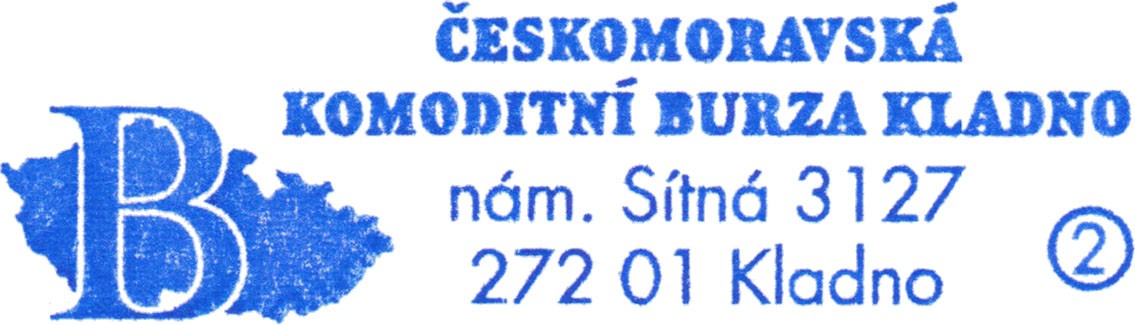 Příloha č. 1 závěrkového listu Soupis odběrných místDistribuční sazbaNízký tarifVysoký tarifC01d--3 894C02d--3 894C03d--3 894C25d3 2773 939C26d3 2773 939C35d3 6523 872C45d3 7183 939C62d--3 321Poř.Adresa odběrného místaEANDistr. sazbaPoč. fázíJistič (A)Adresa pro zasílání fakturTyp měř.PoznámkaFrekvence zálohRoční odběr VT [MWh]Roční odběr NT [MWh]1Palackého 689/2, 73601 Havířov859182400500074957C02d340Městská realitní agentura, s.r.o., U Lesa 865/3a, 736 01 Havířov - MěstoCelektronická FA v pdf. a xml., vyúčtování odhadovým vzorcem spotřeby k 31.3.2024měsíční12,3300,0002Palackého 689/2, 73601 Havířov859182400500074964C25d325Městská realitní agentura, s.r.o., U Lesa 865/3a, 736 01 Havířov - MěstoCelektronická FA v pdf. a xml., vyúčtování odhadovým vzorcem spotřeby k 31.3.2024měsíční0,5900,8503Slezská 768/6, 73601 Havířov859182400508043955C01d115Městská realitní agentura, s.r.o., U Lesa 865/3a, 736 01 Havířov - MěstoCelektronická FA v pdf. a xml., vyúčtování odhadovým vzorcem spotřeby k 31.3.2024měsíční0,1800,0004Školní 277/39, 73601 Havířov859182400508062888C01d125Městská realitní agentura, s.r.o., U Lesa 865/3a, 736 01 Havířov - MěstoCelektronická FA v pdf. a xml., vyúčtování odhadovým vzorcem spotřeby k 31.3.2024měsíční0,0300,0005Mládežnická 1577/A 12, 73601 Havířov859182400508201614C01d125Městská realitní agentura, s.r.o., U Lesa 865/3a, 736 01 Havířov - MěstoCelektronická FA v pdf. a xml., vyúčtování odhadovým vzorcem spotřeby k 31.3.2024měsíční0,0000,0006Hlavní třída 441/67, 73601 Havířov859182400509000254C01d321Městská realitní agentura, s.r.o., U Lesa 865/3a, 736 01 Havířov - MěstoCelektronická FA v pdf. a xml., vyúčtování odhadovým vzorcem spotřeby k 31.3.2024měsíční1,0900,0007Hlavní třída 441/67, 73601 Havířov859182400509000261C01d115Městská realitní agentura, s.r.o., U Lesa 865/3a, 736 01 Havířov - MěstoCelektronická FA v pdf. a xml., vyúčtování odhadovým vzorcem spotřeby k 31.3.2024měsíční0,4900,0008Hlavní třída 440/69, 73601 Havířov859182400509000384C01d125Městská realitní agentura, s.r.o., U Lesa 865/3a, 736 01 Havířov - MěstoCelektronická FA v pdf. a xml., vyúčtování odhadovým vzorcem spotřeby k 31.3.2024měsíční0,4900,0009Hlavní třída 440/69, 73601 Havířov859182400509000391C01d321Městská realitní agentura, s.r.o., U Lesa 865/3a, 736 01 Havířov - MěstoCelektronická FA v pdf. a xml., vyúčtování odhadovým vzorcem spotřeby k 31.3.2024měsíční0,7000,00010Hlavní třída 230/72, 73601 Havířov859182400509000513C01d320Městská realitní agentura, s.r.o., U Lesa 865/3a, 736 01 Havířov - MěstoCelektronická FA v pdf. a xml., vyúčtování odhadovým vzorcem spotřeby k 31.3.2024měsíční0,7100,00011Hlavní třída 230/72, 73601 Havířov859182400509000520C01d125Městská realitní agentura, s.r.o., U Lesa 865/3a, 736 01 Havířov - MěstoCelektronická FA v pdf. a xml., vyúčtování odhadovým vzorcem spotřeby k 31.3.2024měsíční0,2000,00012Hlavní třída 229/74, 73601 Havířov859182400509000612C01d320Městská realitní agentura, s.r.o., U Lesa 865/3a, 736 01 Havířov - MěstoCelektronická FA v pdf. a xml., vyúčtování odhadovým vzorcem spotřeby k 31.3.2024měsíční0,9700,00013Hlavní třída 229/74, 73601 Havířov859182400509000629C01d316Městská realitní agentura, s.r.o., U Lesa 865/3a, 736 01 Havířov - MěstoCelektronická FA v pdf. a xml., vyúčtování odhadovým vzorcem spotřeby k 31.3.2024měsíční4,5700,00014Dvořákova 83/15, 73601 Havířov859182400509001046C01d125Městská realitní agentura, s.r.o., U Lesa 865/3a, 736 01 Havířov - MěstoCelektronická FA v pdf. a xml., vyúčtování odhadovým vzorcem spotřeby k 31.3.2024měsíční0,2100,00015Zednická 314/2, 73601 Havířov859182400509001411C01d318Městská realitní agentura, s.r.o., U Lesa 865/3a, 736 01 Havířov - MěstoCelektronická FA v pdf. a xml., vyúčtování odhadovým vzorcem spotřeby k 31.3.2024měsíční0,1100,00016Zednická 315/4, 73601 Havířov859182400509001435C01d116Městská realitní agentura, s.r.o., U Lesa 865/3a, 736 01 Havířov - MěstoCelektronická FA v pdf. a xml., vyúčtování odhadovým vzorcem spotřeby k 31.3.2024měsíční0,5100,00017Zednická 316/6, 73601 Havířov859182400509001442C01d115Městská realitní agentura, s.r.o., U Lesa 865/3a, 736 01 Havířov - MěstoCelektronická FA v pdf. a xml., vyúčtování odhadovým vzorcem spotřeby k 31.3.2024měsíční0,1200,00018Zednická 317/8, 73601 Havířov859182400509001459C01d115Městská realitní agentura, s.r.o., U Lesa 865/3a, 736 01 Havířov - MěstoCelektronická FA v pdf. a xml., vyúčtování odhadovým vzorcem spotřeby k 31.3.2024měsíční0,1300,00019Stavbařská 296/1, 73601 Havířov859182400509001466C01d115Městská realitní agentura, s.r.o., U Lesa 865/3a, 736 01 Havířov - MěstoCelektronická FA v pdf. a xml., vyúčtování odhadovým vzorcem spotřeby k 31.3.2024měsíční0,0900,00020Stavbařská 295/3, 73601 Havířov859182400509001473C01d115Městská realitní agentura, s.r.o., U Lesa 865/3a, 736 01 Havířov - MěstoCelektronická FA v pdf. a xml., vyúčtování odhadovým vzorcem spotřeby k 31.3.2024měsíční0,2700,00021Stavbařská 325/5, 73601 Havířov859182400509001480C01d115Městská realitní agentura, s.r.o., U Lesa 865/3a, 736 01 Havířov - MěstoCelektronická FA v pdf. a xml., vyúčtování odhadovým vzorcem spotřeby k 31.3.2024měsíční0,1200,00022Stavbařská 324/7, 73601 Havířov859182400509001497C01d115Městská realitní agentura, s.r.o., U Lesa 865/3a, 736 01 Havířov - MěstoCelektronická FA v pdf. a xml., vyúčtování odhadovým vzorcem spotřeby k 31.3.2024měsíční0,2400,00023Stavbařská 319/9, 73601 Havířov859182400509001503C01d115Městská realitní agentura, s.r.o., U Lesa 865/3a, 736 01 Havířov - MěstoCelektronická FA v pdf. a xml., vyúčtování odhadovým vzorcem spotřeby k 31.3.2024měsíční0,2900,00024Tesařská 320/3, 73601 Havířov859182400509001626C01d115Městská realitní agentura, s.r.o., U Lesa 865/3a, 736 01 Havířov - MěstoCelektronická FA v pdf. a xml., vyúčtování odhadovým vzorcem spotřeby k 31.3.2024měsíční0,0600,00025Tesařská 323/4, 73601 Havířov859182400509001633C01d116Městská realitní agentura, s.r.o., U Lesa 865/3a, 736 01 Havířov - MěstoCelektronická FA v pdf. a xml., vyúčtování odhadovým vzorcem spotřeby k 31.3.2024měsíční0,0900,000Poř.Adresa odběrného místaEANDistr. sazbaPoč. fázíJistič (A)Adresa pro zasílání fakturTyp měř.PoznámkaFrekvence zálohRoční odběr VT [MWh]Roční odběr NT [MWh]26Příčná 294/4, 73601 Havířov859182400509001732C01d316Městská realitní agentura, s.r.o., U Lesa 865/3a, 736 01 Havířov - MěstoCelektronická FA v pdf. a xml., vyúčtování odhadovým vzorcem spotřeby k 31.3.2024měsíční0,4300,00027J.A.Komenského 300/1, 73601 Havířov859182400509001749C01d116Městská realitní agentura, s.r.o., U Lesa 865/3a, 736 01 Havířov - MěstoCelektronická FA v pdf. a xml., vyúčtování odhadovým vzorcem spotřeby k 31.3.2024měsíční0,0500,00028J.A.Komenského 299/3, 73601 Havířov859182400509001756C01d325Městská realitní agentura, s.r.o., U Lesa 865/3a, 736 01 Havířov - MěstoCelektronická FA v pdf. a xml., vyúčtování odhadovým vzorcem spotřeby k 31.3.2024měsíční0,1200,00029J.A.Komenského 298/5, 73601 Havířov859182400509001763C01d116Městská realitní agentura, s.r.o., U Lesa 865/3a, 736 01 Havířov - MěstoCelektronická FA v pdf. a xml., vyúčtování odhadovým vzorcem spotřeby k 31.3.2024měsíční0,5300,00030J.A.Komenského 298/5, 73601 Havířov859182400509001787C01d125Městská realitní agentura, s.r.o., U Lesa 865/3a, 736 01 Havířov - MěstoCelektronická FA v pdf. a xml., vyúčtování odhadovým vzorcem spotřeby k 31.3.2024měsíční0,1500,00031J.A.Komenského 297/7, 73601 Havířov859182400509001794C01d115Městská realitní agentura, s.r.o., U Lesa 865/3a, 736 01 Havířov - MěstoCelektronická FA v pdf. a xml., vyúčtování odhadovým vzorcem spotřeby k 31.3.2024měsíční0,1400,00032J.A.Komenského 296/15, 73601 Havířov859182400509001817C01d115Městská realitní agentura, s.r.o., U Lesa 865/3a, 736 01 Havířov - MěstoCelektronická FA v pdf. a xml., vyúčtování odhadovým vzorcem spotřeby k 31.3.2024měsíční0,2000,00033J.A.Komenského 286/15, 73601 Havířov859182400509001824C01d320Městská realitní agentura, s.r.o., U Lesa 865/3a, 736 01 Havířov - MěstoCelektronická FA v pdf. a xml., vyúčtování odhadovým vzorcem spotřeby k 31.3.2024měsíční0,3500,00034Eduarda Urxe 284/3, 73601 Havířov859182400509001848C01d325Městská realitní agentura, s.r.o., U Lesa 865/3a, 736 01 Havířov - MěstoCelektronická FA v pdf. a xml., vyúčtování odhadovým vzorcem spotřeby k 31.3.2024měsíční0,1400,00035Eduarda Urxe 283/5, 73601 Havířov859182400509001855C01d316Městská realitní agentura, s.r.o., U Lesa 865/3a, 736 01 Havířov - MěstoCelektronická FA v pdf. a xml., vyúčtování odhadovým vzorcem spotřeby k 31.3.2024měsíční0,5300,00036U lesa 281/1, 73601 Havířov859182400509001909C01d325Městská realitní agentura, s.r.o., U Lesa 865/3a, 736 01 Havířov - MěstoCelektronická FA v pdf. a xml., vyúčtování odhadovým vzorcem spotřeby k 31.3.2024měsíční0,1900,00037U lesa 282/1a, 73601 Havířov859182400509001916C01d325Městská realitní agentura, s.r.o., U Lesa 865/3a, 736 01 Havířov - MěstoCelektronická FA v pdf. a xml., vyúčtování odhadovým vzorcem spotřeby k 31.3.2024měsíční0,2100,00038U lesa 280/3, 73601 Havířov859182400509001954C01d120Městská realitní agentura, s.r.o., U Lesa 865/3a, 736 01 Havířov - MěstoCelektronická FA v pdf. a xml., vyúčtování odhadovým vzorcem spotřeby k 31.3.2024měsíční0,7500,00039Na Nábřeží 610/951, 73601 Havířov859182400509002920C01d115Městská realitní agentura, s.r.o., U Lesa 865/3a, 736 01 Havířov - MěstoCelektronická FA v pdf. a xml., vyúčtování odhadovým vzorcem spotřeby k 31.3.2024měsíční0,1800,00040Na Nábřeží 715/103, 73601 Havířov859182400509002975C01d115Městská realitní agentura, s.r.o., U Lesa 865/3a, 736 01 Havířov - MěstoCelektronická FA v pdf. a xml., vyúčtování odhadovým vzorcem spotřeby k 31.3.2024měsíční0,3500,00041Na Nábřeží 714/105, 73601 Havířov859182400509003002C02d320Městská realitní agentura, s.r.o., U Lesa 865/3a, 736 01 Havířov - MěstoCelektronická FA v pdf. a xml., vyúčtování odhadovým vzorcem spotřeby k 31.3.2024měsíční0,2100,00042Na Nábřeží 714/105, 73601 Havířov859182400509003019C01d125Městská realitní agentura, s.r.o., U Lesa 865/3a, 736 01 Havířov - MěstoCelektronická FA v pdf. a xml., vyúčtování odhadovým vzorcem spotřeby k 31.3.2024měsíční0,0800,00043Na Nábřeží 713/107, 73601 Havířov859182400509003026C01d115Městská realitní agentura, s.r.o., U Lesa 865/3a, 736 01 Havířov - MěstoCelektronická FA v pdf. a xml., vyúčtování odhadovým vzorcem spotřeby k 31.3.2024měsíční0,2300,00044Na Nábřeží 712/109, 73601 Havířov859182400509003033C01d115Městská realitní agentura, s.r.o., U Lesa 865/3a, 736 01 Havířov - MěstoCelektronická FA v pdf. a xml., vyúčtování odhadovým vzorcem spotřeby k 31.3.2024měsíční0,2400,00045Na Nábřeží 712/109, 73601 Havířov859182400509003057C01d125Městská realitní agentura, s.r.o., U Lesa 865/3a, 736 01 Havířov - MěstoCelektronická FA v pdf. a xml., vyúčtování odhadovým vzorcem spotřeby k 31.3.2024měsíční0,2900,00046Na Nábřeží 765/123, 73601 Havířov859182400509003200C01d115Městská realitní agentura, s.r.o., U Lesa 865/3a, 736 01 Havířov - MěstoCelektronická FA v pdf. a xml., vyúčtování odhadovým vzorcem spotřeby k 31.3.2024měsíční0,1400,00047Na Nábřeží 765/123, 73601 Havířov859182400509003217C01d316Městská realitní agentura, s.r.o., U Lesa 865/3a, 736 01 Havířov - MěstoCelektronická FA v pdf. a xml., vyúčtování odhadovým vzorcem spotřeby k 31.3.2024měsíční0,2200,00048Na Nábřeží 764/125, 73601 Havířov859182400509003224C01d120Městská realitní agentura, s.r.o., U Lesa 865/3a, 736 01 Havířov - MěstoCelektronická FA v pdf. a xml., vyúčtování odhadovým vzorcem spotřeby k 31.3.2024měsíční0,8000,00049Na Nábřeží 763/127, 73601 Havířov859182400509003231C01d115Městská realitní agentura, s.r.o., U Lesa 865/3a, 736 01 Havířov - MěstoCelektronická FA v pdf. a xml., vyúčtování odhadovým vzorcem spotřeby k 31.3.2024měsíční0,1000,00050Na Nábřeží 762/129, 73601 Havířov859182400509003262C01d115Městská realitní agentura, s.r.o., U Lesa 865/3a, 736 01 Havířov - MěstoCelektronická FA v pdf. a xml., vyúčtování odhadovým vzorcem spotřeby k 31.3.2024měsíční0,1500,000Poř.Adresa odběrného místaEANDistr. sazbaPoč. fázíJistič (A)Adresa pro zasílání fakturTyp měř.PoznámkaFrekvence zálohRoční odběr VT [MWh]Roční odběr NT [MWh]51Na Nábřeží 762/129, 73601 Havířov859182400509003279C02d314Městská realitní agentura, s.r.o., U Lesa 865/3a, 736 01 Havířov - MěstoCelektronická FA v pdf. a xml., vyúčtování odhadovým vzorcem spotřeby k 31.3.2024měsíční0,2800,00052Na Nábřeží 761/131, 73601 Havířov859182400509003286C01d115Městská realitní agentura, s.r.o., U Lesa 865/3a, 736 01 Havířov - MěstoCelektronická FA v pdf. a xml., vyúčtování odhadovým vzorcem spotřeby k 31.3.2024měsíční1,0500,00053Na Nábřeží 760/133, 73601 Havířov859182400509003309C01d115Městská realitní agentura, s.r.o., U Lesa 865/3a, 736 01 Havířov - MěstoCelektronická FA v pdf. a xml., vyúčtování odhadovým vzorcem spotřeby k 31.3.2024měsíční0,2500,00054Na Nábřeží 753/135, 73601 Havířov859182400509003316C01d115Městská realitní agentura, s.r.o., U Lesa 865/3a, 736 01 Havířov - MěstoCelektronická FA v pdf. a xml., vyúčtování odhadovým vzorcem spotřeby k 31.3.2024měsíční0,3500,00055Na Nábřeží 752/137, 73601 Havířov859182400509003330C01d115Městská realitní agentura, s.r.o., U Lesa 865/3a, 736 01 Havířov - MěstoCelektronická FA v pdf. a xml., vyúčtování odhadovým vzorcem spotřeby k 31.3.2024měsíční0,2700,00056Na Nábřeží 751/139, 73601 Havířov859182400509003347C01d115Městská realitní agentura, s.r.o., U Lesa 865/3a, 736 01 Havířov - MěstoCelektronická FA v pdf. a xml., vyúčtování odhadovým vzorcem spotřeby k 31.3.2024měsíční0,9200,00057Na Nábřeží 750/141, 73601 Havířov859182400509003354C01d115Městská realitní agentura, s.r.o., U Lesa 865/3a, 736 01 Havířov - MěstoCelektronická FA v pdf. a xml., vyúčtování odhadovým vzorcem spotřeby k 31.3.2024měsíční0,1900,00058Svornosti 158/7, 73601 Havířov859182400509004337C01d125Městská realitní agentura, s.r.o., U Lesa 865/3a, 736 01 Havířov - MěstoCelektronická FA v pdf. a xml., vyúčtování odhadovým vzorcem spotřeby k 31.3.2024měsíční0,2900,00059V Parku 192/8, 73601 Havířov859182400509005006C01d125Městská realitní agentura, s.r.o., U Lesa 865/3a, 736 01 Havířov - MěstoCelektronická FA v pdf. a xml., vyúčtování odhadovým vzorcem spotřeby k 31.3.2024měsíční0,6800,00060V Parku 193/10, 73601 Havířov859182400509005020C01d125Městská realitní agentura, s.r.o., U Lesa 865/3a, 736 01 Havířov - MěstoCelektronická FA v pdf. a xml., vyúčtování odhadovým vzorcem spotřeby k 31.3.2024měsíční0,1000,00061V Parku 157/12, 73601 Havířov859182400509005051C01d125Městská realitní agentura, s.r.o., U Lesa 865/3a, 736 01 Havířov - MěstoCelektronická FA v pdf. a xml., vyúčtování odhadovým vzorcem spotřeby k 31.3.2024měsíční0,3500,00062Fibichova 227/21, 73601 Havířov859182400509006683C01d315Městská realitní agentura, s.r.o., U Lesa 865/3a, 736 01 Havířov - MěstoCelektronická FA v pdf. a xml., vyúčtování odhadovým vzorcem spotřeby k 31.3.2024měsíční0,9800,00063Fibichova 227/21, 73601 Havířov859182400509006690C01d125Městská realitní agentura, s.r.o., U Lesa 865/3a, 736 01 Havířov - MěstoCelektronická FA v pdf. a xml., vyúčtování odhadovým vzorcem spotřeby k 31.3.2024měsíční0,6100,00064Fibichova 228/23, 73601 Havířov859182400509006720C01d115Městská realitní agentura, s.r.o., U Lesa 865/3a, 736 01 Havířov - MěstoCelektronická FA v pdf. a xml., vyúčtování odhadovým vzorcem spotřeby k 31.3.2024měsíční0,6900,00065Fibichova 228/23, 73601 Havířov859182400509006751C01d316Městská realitní agentura, s.r.o., U Lesa 865/3a, 736 01 Havířov - MěstoCelektronická FA v pdf. a xml., vyúčtování odhadovým vzorcem spotřeby k 31.3.2024měsíční0,8500,00066Dělnická 563/18, 73601 Havířov859182400509008175C01d115Městská realitní agentura, s.r.o., U Lesa 865/3a, 736 01 Havířov - MěstoCelektronická FA v pdf. a xml., vyúčtování odhadovým vzorcem spotřeby k 31.3.2024měsíční0,3200,00067Dělnická 563/18, 73601 Havířov859182400509008182C01d315Městská realitní agentura, s.r.o., U Lesa 865/3a, 736 01 Havířov - MěstoCelektronická FA v pdf. a xml., vyúčtování odhadovým vzorcem spotřeby k 31.3.2024měsíční0,7900,00068nám. Republiky 570/2, 73601 Havířov859182400509008328C01d125Městská realitní agentura, s.r.o., U Lesa 865/3a, 736 01 Havířov - MěstoCelektronická FA v pdf. a xml., vyúčtování odhadovým vzorcem spotřeby k 31.3.2024měsíční0,3400,00069nám. Republiky 570/2, 73601 Havířov859182400509008335C01d325Městská realitní agentura, s.r.o., U Lesa 865/3a, 736 01 Havířov - MěstoCelektronická FA v pdf. a xml., vyúčtování odhadovým vzorcem spotřeby k 31.3.2024měsíční0,7600,00070Radniční 635/9, 73601 Havířov859182400509008922C01d115Městská realitní agentura, s.r.o., U Lesa 865/3a, 736 01 Havířov - MěstoCelektronická FA v pdf. a xml., vyúčtování odhadovým vzorcem spotřeby k 31.3.2024měsíční0,0700,00071Radniční 635/9, 73601 Havířov859182400509008939C01d320Městská realitní agentura, s.r.o., U Lesa 865/3a, 736 01 Havířov - MěstoCelektronická FA v pdf. a xml., vyúčtování odhadovým vzorcem spotřeby k 31.3.2024měsíční1,9100,00072Radniční 634/11, 73601 Havířov859182400509008946C01d115Městská realitní agentura, s.r.o., U Lesa 865/3a, 736 01 Havířov - MěstoCelektronická FA v pdf. a xml., vyúčtování odhadovým vzorcem spotřeby k 31.3.2024měsíční0,2200,00073Radniční 633/13, 73601 Havířov859182400509008960C01d115Městská realitní agentura, s.r.o., U Lesa 865/3a, 736 01 Havířov - MěstoCelektronická FA v pdf. a xml., vyúčtování odhadovým vzorcem spotřeby k 31.3.2024měsíční0,2400,00074Pavlovova 583/2, 73601 Havířov859182400509009004C01d115Městská realitní agentura, s.r.o., U Lesa 865/3a, 736 01 Havířov - MěstoCelektronická FA v pdf. a xml., vyúčtování odhadovým vzorcem spotřeby k 31.3.2024měsíční1,6800,00075Pavlovova 583/2, 73601 Havířov859182400509009011C02d325Městská realitní agentura, s.r.o., U Lesa 865/3a, 736 01 Havířov - MěstoCelektronická FA v pdf. a xml., vyúčtování odhadovým vzorcem spotřeby k 31.3.2024měsíční0,8300,000Poř.Adresa odběrného místaEANDistr. sazbaPoč. fázíJistič (A)Adresa pro zasílání fakturTyp měř.PoznámkaFrekvence zálohRoční odběr VT [MWh]Roční odběr NT [MWh]76Pavlovova 584/4, 73601 Havířov859182400509009035C01d115Městská realitní agentura, s.r.o., U Lesa 865/3a, 736 01 Havířov - MěstoCelektronická FA v pdf. a xml., vyúčtování odhadovým vzorcem spotřeby k 31.3.2024měsíční2,0400,00077Pavlovova 585/6, 73601 Havířov859182400509009042C01d321Městská realitní agentura, s.r.o., U Lesa 865/3a, 736 01 Havířov - MěstoCelektronická FA v pdf. a xml., vyúčtování odhadovým vzorcem spotřeby k 31.3.2024měsíční0,7300,00078Pavlovova 585/6, 73601 Havířov859182400509009059C01d125Městská realitní agentura, s.r.o., U Lesa 865/3a, 736 01 Havířov - MěstoCelektronická FA v pdf. a xml., vyúčtování odhadovým vzorcem spotřeby k 31.3.2024měsíční0,8300,00079Pavlovova 587/10, 73601 Havířov859182400509009141C01d115Městská realitní agentura, s.r.o., U Lesa 865/3a, 736 01 Havířov - MěstoCelektronická FA v pdf. a xml., vyúčtování odhadovým vzorcem spotřeby k 31.3.2024měsíční3,0000,00080Pavlovova 587/10, 73601 Havířov859182400509009165C01d321Městská realitní agentura, s.r.o., U Lesa 865/3a, 736 01 Havířov - MěstoCelektronická FA v pdf. a xml., vyúčtování odhadovým vzorcem spotřeby k 31.3.2024měsíční0,7000,00081Bieblova 612/5, 73601 Havířov859182400509009356C01d115Městská realitní agentura, s.r.o., U Lesa 865/3a, 736 01 Havířov - MěstoCelektronická FA v pdf. a xml., vyúčtování odhadovým vzorcem spotřeby k 31.3.2024měsíční0,1100,00082Bieblova 612/5, 73601 Havířov859182400509009363C02d316Městská realitní agentura, s.r.o., U Lesa 865/3a, 736 01 Havířov - MěstoCelektronická FA v pdf. a xml., vyúčtování odhadovým vzorcem spotřeby k 31.3.2024měsíční0,0100,00083Bieblova 611/7, 73601 Havířov859182400509009424C01d115Městská realitní agentura, s.r.o., U Lesa 865/3a, 736 01 Havířov - MěstoCelektronická FA v pdf. a xml., vyúčtování odhadovým vzorcem spotřeby k 31.3.2024měsíční0,1900,00084Lipová 730/3, 73601 Havířov859182400509009509C01d321Městská realitní agentura, s.r.o., U Lesa 865/3a, 736 01 Havířov - MěstoCelektronická FA v pdf. a xml., vyúčtování odhadovým vzorcem spotřeby k 31.3.2024měsíční0,2000,00085Lipová 730/3, 73601 Havířov859182400509009516C01d115Městská realitní agentura, s.r.o., U Lesa 865/3a, 736 01 Havířov - MěstoCelektronická FA v pdf. a xml., vyúčtování odhadovým vzorcem spotřeby k 31.3.2024měsíční0,0700,00086Lipová 729/5, 73601 Havířov859182400509009547C01d115Městská realitní agentura, s.r.o., U Lesa 865/3a, 736 01 Havířov - MěstoCelektronická FA v pdf. a xml., vyúčtování odhadovým vzorcem spotřeby k 31.3.2024měsíční0,9000,00087Lipová 728/7, 73601 Havířov859182400509009578C01d115Městská realitní agentura, s.r.o., U Lesa 865/3a, 736 01 Havířov - MěstoCelektronická FA v pdf. a xml., vyúčtování odhadovým vzorcem spotřeby k 31.3.2024měsíční0,2600,00088Lipová 728/7, 73601 Havířov859182400509009585C02d115Městská realitní agentura, s.r.o., U Lesa 865/3a, 736 01 Havířov - MěstoCelektronická FA v pdf. a xml., vyúčtování odhadovým vzorcem spotřeby k 31.3.2024měsíční0,1700,00089Lipová 602/14, 73601 Havířov859182400509009721C01d115Městská realitní agentura, s.r.o., U Lesa 865/3a, 736 01 Havířov - MěstoCelektronická FA v pdf. a xml., vyúčtování odhadovým vzorcem spotřeby k 31.3.2024měsíční0,1300,00090Lipová 603/16, 73601 Havířov859182400509009769C01d115Městská realitní agentura, s.r.o., U Lesa 865/3a, 736 01 Havířov - MěstoCelektronická FA v pdf. a xml., vyúčtování odhadovým vzorcem spotřeby k 31.3.2024měsíční0,1000,00091Lipová 717/17, 73601 Havířov859182400509009783C01d116Městská realitní agentura, s.r.o., U Lesa 865/3a, 736 01 Havířov - MěstoCelektronická FA v pdf. a xml., vyúčtování odhadovým vzorcem spotřeby k 31.3.2024měsíční1,1300,00092Lipová 717/17, 73601 Havířov859182400509009790C01d318Městská realitní agentura, s.r.o., U Lesa 865/3a, 736 01 Havířov - MěstoCelektronická FA v pdf. a xml., vyúčtování odhadovým vzorcem spotřeby k 31.3.2024měsíční0,6500,00093Lipová 604/18, 73601 Havířov859182400509009813C01d115Městská realitní agentura, s.r.o., U Lesa 865/3a, 736 01 Havířov - MěstoCelektronická FA v pdf. a xml., vyúčtování odhadovým vzorcem spotřeby k 31.3.2024měsíční0,1500,00094Lipová 716/19, 73601 Havířov859182400509009837C01d115Městská realitní agentura, s.r.o., U Lesa 865/3a, 736 01 Havířov - MěstoCelektronická FA v pdf. a xml., vyúčtování odhadovým vzorcem spotřeby k 31.3.2024měsíční0,2100,00095Národní třída 154114a, 73601 Havířov859182400509009905C02d325Městská realitní agentura, s.r.o., U Lesa 865/3a, 736 01 Havířov - MěstoCelektronická FA v pdf. a xml., vyúčtování odhadovým vzorcem spotřeby k 31.3.2024měsíční10,2400,00096Dlouhá třída 470/17, 73601 Havířov859182400509010697C02d350Městská realitní agentura, s.r.o., U Lesa 865/3a, 736 01 Havířov - MěstoCelektronická FA v pdf. a xml., vyúčtování odhadovým vzorcem spotřeby k 31.3.2024měsíční9,5100,00097Dlouhá třída 470/17a, 73601 Havířov859182400509010710C01d315Městská realitní agentura, s.r.o., U Lesa 865/3a, 736 01 Havířov - MěstoCelektronická FA v pdf. a xml., vyúčtování odhadovým vzorcem spotřeby k 31.3.2024měsíční0,0500,00098Dlouhá třída 470/17, 73601 Havířov859182400509010727C02d320Městská realitní agentura, s.r.o., U Lesa 865/3a, 736 01 Havířov - MěstoCelektronická FA v pdf. a xml., vyúčtování odhadovým vzorcem spotřeby k 31.3.2024měsíční7,2100,00099Dlouhá třída 470/17a, 73601 Havířov859182400509010734C01d115Městská realitní agentura, s.r.o., U Lesa 865/3a, 736 01 Havířov - MěstoCelektronická FA v pdf. a xml., vyúčtování odhadovým vzorcem spotřeby k 31.3.2024měsíční0,7000,000100Dlouhá třída 470/17a, 73601 Havířov859182400509010741C01d315Městská realitní agentura, s.r.o., U Lesa 865/3a, 736 01 Havířov - MěstoCelektronická FA v pdf. a xml., vyúčtování odhadovým vzorcem spotřeby k 31.3.2024měsíční1,6000,000Poř.Adresa odběrného místaEANDistr. sazbaPoč. fázíJistič (A)Adresa pro zasílání fakturTyp měř.PoznámkaFrekvence zálohRoční odběr VT [MWh]Roční odběr NT [MWh]101Dlouhá třída 470/17, 73601 Havířov859182400509010758C01d115Městská realitní agentura, s.r.o., U Lesa 865/3a, 736 01 Havířov - MěstoCelektronická FA v pdf. a xml., vyúčtování odhadovým vzorcem spotřeby k 31.3.2024měsíční1,0100,000102Dlouhá třída 470/17, 73601 Havířov859182400509010765C01d321Městská realitní agentura, s.r.o., U Lesa 865/3a, 736 01 Havířov - MěstoCelektronická FA v pdf. a xml., vyúčtování odhadovým vzorcem spotřeby k 31.3.2024měsíční1,2800,000103Dlouhá třída 470/17, 73601 Havířov859182400509010772C01d315Městská realitní agentura, s.r.o., U Lesa 865/3a, 736 01 Havířov - MěstoCelektronická FA v pdf. a xml., vyúčtování odhadovým vzorcem spotřeby k 31.3.2024měsíční0,0600,000104Dlouhá třída 473/23, 73601 Havířov859182400509010949C01d115Městská realitní agentura, s.r.o., U Lesa 865/3a, 736 01 Havířov - MěstoCelektronická FA v pdf. a xml., vyúčtování odhadovým vzorcem spotřeby k 31.3.2024měsíční0,2600,000105Dlouhá třída 473/23, 73601 Havířov859182400509010963C01d318Městská realitní agentura, s.r.o., U Lesa 865/3a, 736 01 Havířov - MěstoCelektronická FA v pdf. a xml., vyúčtování odhadovým vzorcem spotřeby k 31.3.2024měsíční1,0600,000106Dlouhá třída 473/23, 73601 Havířov859182400509010970C02d121Městská realitní agentura, s.r.o., U Lesa 865/3a, 736 01 Havířov - MěstoCelektronická FA v pdf. a xml., vyúčtování odhadovým vzorcem spotřeby k 31.3.2024měsíční0,0700,000107Dlouhá třída 474/25, 73601 Havířov859182400509011045C01d115Městská realitní agentura, s.r.o., U Lesa 865/3a, 736 01 Havířov - MěstoCelektronická FA v pdf. a xml., vyúčtování odhadovým vzorcem spotřeby k 31.3.2024měsíční0,2200,000108Dlouhá třída 474/25, 73601 Havířov859182400509011052C01d318Městská realitní agentura, s.r.o., U Lesa 865/3a, 736 01 Havířov - MěstoCelektronická FA v pdf. a xml., vyúčtování odhadovým vzorcem spotřeby k 31.3.2024měsíční0,8400,000109Dlouhá třída 475/27, 73601 Havířov859182400509011069C01d115Městská realitní agentura, s.r.o., U Lesa 865/3a, 736 01 Havířov - MěstoCelektronická FA v pdf. a xml., vyúčtování odhadovým vzorcem spotřeby k 31.3.2024měsíční0,5400,000110Dlouhá třída 475/27, 73601 Havířov859182400509011076C01d318Městská realitní agentura, s.r.o., U Lesa 865/3a, 736 01 Havířov - MěstoCelektronická FA v pdf. a xml., vyúčtování odhadovým vzorcem spotřeby k 31.3.2024měsíční0,8500,000111Dlouhá třída 476/29, 73601 Havířov859182400509011137C01d318Městská realitní agentura, s.r.o., U Lesa 865/3a, 736 01 Havířov - MěstoCelektronická FA v pdf. a xml., vyúčtování odhadovým vzorcem spotřeby k 31.3.2024měsíční0,8800,000112Dlouhá třída 476/29, 73601 Havířov859182400509011144C01d115Městská realitní agentura, s.r.o., U Lesa 865/3a, 736 01 Havířov - MěstoCelektronická FA v pdf. a xml., vyúčtování odhadovým vzorcem spotřeby k 31.3.2024měsíční0,8000,000113Dlouhá třída 477/31, 73601 Havířov859182400509011168C01d328Městská realitní agentura, s.r.o., U Lesa 865/3a, 736 01 Havířov - MěstoCelektronická FA v pdf. a xml., vyúčtování odhadovým vzorcem spotřeby k 31.3.2024měsíční1,2400,000114Dlouhá třída 477/31, 73601 Havířov859182400509011182C01d115Městská realitní agentura, s.r.o., U Lesa 865/3a, 736 01 Havířov - MěstoCelektronická FA v pdf. a xml., vyúčtování odhadovým vzorcem spotřeby k 31.3.2024měsíční0,5800,000115Dlouhá třída 477/31, 73601 Havířov859182400509011199C01d318Městská realitní agentura, s.r.o., U Lesa 865/3a, 736 01 Havířov - MěstoCelektronická FA v pdf. a xml., vyúčtování odhadovým vzorcem spotřeby k 31.3.2024měsíční0,1100,000116Dlouhá třída 478/33, 73601 Havířov859182400509011229C01d115Městská realitní agentura, s.r.o., U Lesa 865/3a, 736 01 Havířov - MěstoCelektronická FA v pdf. a xml., vyúčtování odhadovým vzorcem spotřeby k 31.3.2024měsíční0,2400,000117Dlouhá třída 478/33, 73601 Havířov859182400509011236C01d316Městská realitní agentura, s.r.o., U Lesa 865/3a, 736 01 Havířov - MěstoCelektronická FA v pdf. a xml., vyúčtování odhadovým vzorcem spotřeby k 31.3.2024měsíční1,0400,000118Dlouhá třída 490/49, 73601 Havířov859182400509011465C01d115Městská realitní agentura, s.r.o., U Lesa 865/3a, 736 01 Havířov - MěstoCelektronická FA v pdf. a xml., vyúčtování odhadovým vzorcem spotřeby k 31.3.2024měsíční0,4900,000119Dlouhá třída 490/49, 73601 Havířov859182400509011472C01d321Městská realitní agentura, s.r.o., U Lesa 865/3a, 736 01 Havířov - MěstoCelektronická FA v pdf. a xml., vyúčtování odhadovým vzorcem spotřeby k 31.3.2024měsíční1,4500,000120Dlouhá třída 490/49, 73601 Havířov859182400509011496C01d115Městská realitní agentura, s.r.o., U Lesa 865/3a, 736 01 Havířov - MěstoCelektronická FA v pdf. a xml., vyúčtování odhadovým vzorcem spotřeby k 31.3.2024měsíční0,4300,000121Husova 545/5, 73601 Havířov859182400509011670C01d315Městská realitní agentura, s.r.o., U Lesa 865/3a, 736 01 Havířov - MěstoCelektronická FA v pdf. a xml., vyúčtování odhadovým vzorcem spotřeby k 31.3.2024měsíční0,3700,000122Svatopluka Čecha 546/4, 73601 Havířov859182400509011762C01d115Městská realitní agentura, s.r.o., U Lesa 865/3a, 736 01 Havířov - MěstoCelektronická FA v pdf. a xml., vyúčtování odhadovým vzorcem spotřeby k 31.3.2024měsíční0,1200,000123Mánesova 529/12, 73601 Havířov859182400509012035C01d115Městská realitní agentura, s.r.o., U Lesa 865/3a, 736 01 Havířov - MěstoCelektronická FA v pdf. a xml., vyúčtování odhadovým vzorcem spotřeby k 31.3.2024měsíční0,1200,000124Mánesova 528/14, 73601 Havířov859182400509012042C02d325Městská realitní agentura, s.r.o., U Lesa 865/3a, 736 01 Havířov - MěstoCelektronická FA v pdf. a xml., vyúčtování odhadovým vzorcem spotřeby k 31.3.2024měsíční0,2300,000125Mánesova 528/14, 73601 Havířov859182400509012059C01d115Městská realitní agentura, s.r.o., U Lesa 865/3a, 736 01 Havířov - MěstoCelektronická FA v pdf. a xml., vyúčtování odhadovým vzorcem spotřeby k 31.3.2024měsíční0,4100,000Poř.Adresa odběrného místaEANDistr. sazbaPoč. fázíJistič (A)Adresa pro zasílání fakturTyp měř.PoznámkaFrekvence zálohRoční odběr VT [MWh]Roční odběr NT [MWh]126Mánesova 527/16, 73601 Havířov859182400509012066C01d115Městská realitní agentura, s.r.o., U Lesa 865/3a, 736 01 Havířov - MěstoCelektronická FA v pdf. a xml., vyúčtování odhadovým vzorcem spotřeby k 31.3.2024měsíční0,1300,000127Makarenkova 519/2, 73601 Havířov859182400509012394C01d325Městská realitní agentura, s.r.o., U Lesa 865/3a, 736 01 Havířov - MěstoCelektronická FA v pdf. a xml., vyúčtování odhadovým vzorcem spotřeby k 31.3.2024měsíční0,8200,000128Makarenkova 519/2, 73601 Havířov859182400509012400C01d115Městská realitní agentura, s.r.o., U Lesa 865/3a, 736 01 Havířov - MěstoCelektronická FA v pdf. a xml., vyúčtování odhadovým vzorcem spotřeby k 31.3.2024měsíční0,3600,000129Makarenkova 518/4, 73601 Havířov859182400509012417C01d115Městská realitní agentura, s.r.o., U Lesa 865/3a, 736 01 Havířov - MěstoCelektronická FA v pdf. a xml., vyúčtování odhadovým vzorcem spotřeby k 31.3.2024měsíční0,3500,000130Makarenkova 518/4, 73601 Havířov859182400509012424C01d320Městská realitní agentura, s.r.o., U Lesa 865/3a, 736 01 Havířov - MěstoCelektronická FA v pdf. a xml., vyúčtování odhadovým vzorcem spotřeby k 31.3.2024měsíční0,9700,000131Makarenkova 517/6, 73601 Havířov859182400509012455C01d325Městská realitní agentura, s.r.o., U Lesa 865/3a, 736 01 Havířov - MěstoCelektronická FA v pdf. a xml., vyúčtování odhadovým vzorcem spotřeby k 31.3.2024měsíční0,8800,000132Makarenkova 517/6, 73601 Havířov859182400509012462C01d125Městská realitní agentura, s.r.o., U Lesa 865/3a, 736 01 Havířov - MěstoCelektronická FA v pdf. a xml., vyúčtování odhadovým vzorcem spotřeby k 31.3.2024měsíční9,7600,000133Makarenkova 515/10, 73601 Havířov859182400509012509C01d116Městská realitní agentura, s.r.o., U Lesa 865/3a, 736 01 Havířov - MěstoCelektronická FA v pdf. a xml., vyúčtování odhadovým vzorcem spotřeby k 31.3.2024měsíční0,2500,000134Makarenkova 515/10, 73601 Havířov859182400509012516C01d321Městská realitní agentura, s.r.o., U Lesa 865/3a, 736 01 Havířov - MěstoCelektronická FA v pdf. a xml., vyúčtování odhadovým vzorcem spotřeby k 31.3.2024měsíční0,7200,000135Národní třída 576/2, 73601 Havířov859182400509013087C01d325Městská realitní agentura, s.r.o., U Lesa 865/3a, 736 01 Havířov - MěstoCelektronická FA v pdf. a xml., vyúčtování odhadovým vzorcem spotřeby k 31.3.2024měsíční2,2600,000136Národní třída 576/2, 73601 Havířov859182400509013094C01d115Městská realitní agentura, s.r.o., U Lesa 865/3a, 736 01 Havířov - MěstoCelektronická FA v pdf. a xml., vyúčtování odhadovým vzorcem spotřeby k 31.3.2024měsíční4,6200,000137Národní třída 577/4, 73601 Havířov859182400509013155C01d115Městská realitní agentura, s.r.o., U Lesa 865/3a, 736 01 Havířov - MěstoCelektronická FA v pdf. a xml., vyúčtování odhadovým vzorcem spotřeby k 31.3.2024měsíční0,4400,000138Národní třída 578/6, 73601 Havířov859182400509013209C01d125Městská realitní agentura, s.r.o., U Lesa 865/3a, 736 01 Havířov - MěstoCelektronická FA v pdf. a xml., vyúčtování odhadovým vzorcem spotřeby k 31.3.2024měsíční0,2600,000139Národní třída 579/8, 73601 Havířov859182400509013261C01d115Městská realitní agentura, s.r.o., U Lesa 865/3a, 736 01 Havířov - MěstoCelektronická FA v pdf. a xml., vyúčtování odhadovým vzorcem spotřeby k 31.3.2024měsíční0,2700,000140Národní třída 580/10, 73601 Havířov859182400509013322C01d115Městská realitní agentura, s.r.o., U Lesa 865/3a, 736 01 Havířov - MěstoCvelektronická FA v pdf. a xml., vyúčtování odhadovým vzorcem spotřeby k 31.3.2024měsíční0,3200,000141Národní třída 581/12, 73601 Havířov859182400509013353C01d115Městská realitní agentura, s.r.o., U Lesa 865/3a, 736 01 Havířov - MěstoCelektronická FA v pdf. a xml., vyúčtování odhadovým vzorcem spotřeby k 31.3.2024měsíční0,1500,000142Národní Třída 581/12, 73601 Havířov859182400509013360C02d350Městská realitní agentura, s.r.o., U Lesa 865/3a, 736 01 Havířov - MěstoCelektronická FA v pdf. a xml., vyúčtování odhadovým vzorcem spotřeby k 31.3.2024měsíční12,4700,000143Národní třída 764/31, 73601 Havířov859182400509013940C01d115Městská realitní agentura, s.r.o., U Lesa 865/3a, 736 01 Havířov - MěstoCelektronická FA v pdf. a xml., vyúčtování odhadovým vzorcem spotřeby k 31.3.2024měsíční0,0600,000144Národní třída 965/33, 73601 Havířov859182400509013971C01d125Městská realitní agentura, s.r.o., U Lesa 865/3a, 736 01 Havířov - MěstoCelektronická FA v pdf. a xml., vyúčtování odhadovým vzorcem spotřeby k 31.3.2024měsíční0,1800,000145Národní třída 966/35, 73601 Havířov859182400509014008C01d116Městská realitní agentura, s.r.o., U Lesa 865/3a, 736 01 Havířov - MěstoCelektronická FA v pdf. a xml., vyúčtování odhadovým vzorcem spotřeby k 31.3.2024měsíční0,0600,000146Jana Žižky 805/3, 73601 Havířov859182400509014732C01d115Městská realitní agentura, s.r.o., U Lesa 865/3a, 736 01 Havířov - MěstoCelektronická FA v pdf. a xml., vyúčtování odhadovým vzorcem spotřeby k 31.3.2024měsíční1,6200,000147S.K.Neumanna 804/1, 73601 Havířov859182400509014862C01d321Městská realitní agentura, s.r.o., U Lesa 865/3a, 736 01 Havířov - MěstoCelektronická FA v pdf. a xml., vyúčtování odhadovým vzorcem spotřeby k 31.3.2024měsíční0,7600,000148S.K.Neumanna 804/1, 73601 Havířov859182400509014886C01d115Městská realitní agentura, s.r.o., U Lesa 865/3a, 736 01 Havířov - MěstoCelektronická FA v pdf. a xml., vyúčtování odhadovým vzorcem spotřeby k 31.3.2024měsíční0,1800,000149Kapitána Nálepky 744/1, 73601 Havířov859182400509014985C01d115Městská realitní agentura, s.r.o., U Lesa 865/3a, 736 01 Havířov - MěstoCelektronická FA v pdf. a xml., vyúčtování odhadovým vzorcem spotřeby k 31.3.2024měsíční0,3100,000150Kapitána Nálepky 743/3, 73601 Havířov859182400509015005C01d115Městská realitní agentura, s.r.o., U Lesa 865/3a, 736 01 Havířov - MěstoCelektronická FA v pdf. a xml., vyúčtování odhadovým vzorcem spotřeby k 31.3.2024měsíční0,1200,000Poř.Adresa odběrného místaEANDistr. sazbaPoč. fázíJistič (A)Adresa pro zasílání fakturTyp měř.PoznámkaFrekvence zálohRoční odběr VT [MWh]Roční odběr NT [MWh]151Bludovická 759/1, 73601 Havířov859182400509015081C01d115Městská realitní agentura, s.r.o., U Lesa 865/3a, 736 01 Havířov - MěstoCelektronická FA v pdf. a xml., vyúčtování odhadovým vzorcem spotřeby k 31.3.2024měsíční0,1500,000152Bludovická 758/3, 73601 Havířov859182400509015111C01d115Městská realitní agentura, s.r.o., U Lesa 865/3a, 736 01 Havířov - MěstoCelektronická FA v pdf. a xml., vyúčtování odhadovým vzorcem spotřeby k 31.3.2024měsíční2,3700,000153Bludovická 757/5, 73601 Havířov859182400509015135C01d116Městská realitní agentura, s.r.o., U Lesa 865/3a, 736 01 Havířov - MěstoCelektronická FA v pdf. a xml., vyúčtování odhadovým vzorcem spotřeby k 31.3.2024měsíční0,1900,000154Hakenova 727/1, 73601 Havířov859182400509015159C01d125Městská realitní agentura, s.r.o., U Lesa 865/3a, 736 01 Havířov - MěstoCelektronická FA v pdf. a xml., vyúčtování odhadovým vzorcem spotřeby k 31.3.2024měsíční0,0600,000155Hakenova 726/3, 73601 Havířov859182400509015197C01d115Městská realitní agentura, s.r.o., U Lesa 865/3a, 736 01 Havířov - MěstoCelektronická FA v pdf. a xml., vyúčtování odhadovým vzorcem spotřeby k 31.3.2024měsíční0,1100,000156Hakenova 725/5, 73601 Havířov859182400509015210C01d115Městská realitní agentura, s.r.o., U Lesa 865/3a, 736 01 Havířov - MěstoCelektronická FA v pdf. a xml., vyúčtování odhadovým vzorcem spotřeby k 31.3.2024měsíční0,0600,000157Klidná 699/1, 73601 Havířov859182400509015401C01d115Městská realitní agentura, s.r.o., U Lesa 865/3a, 736 01 Havířov - MěstoCelektronická FA v pdf. a xml., vyúčtování odhadovým vzorcem spotřeby k 31.3.2024měsíční0,1500,000158Klidná 792/2, 73601 Havířov859182400509015418C01d120Městská realitní agentura, s.r.o., U Lesa 865/3a, 736 01 Havířov - MěstoCelektronická FA v pdf. a xml., vyúčtování odhadovým vzorcem spotřeby k 31.3.2024měsíční0,9100,000159Klidná 698/3, 73601 Havířov859182400509015425C01d115Městská realitní agentura, s.r.o., U Lesa 865/3a, 736 01 Havířov - MěstoCelektronická FA v pdf. a xml., vyúčtování odhadovým vzorcem spotřeby k 31.3.2024měsíční0,1100,000160Klidná 791/4, 73601 Havířov859182400509015432C01d120Městská realitní agentura, s.r.o., U Lesa 865/3a, 736 01 Havířov - MěstoCelektronická FA v pdf. a xml., vyúčtování odhadovým vzorcem spotřeby k 31.3.2024měsíční0,1400,000161Klidná 795/13, 73601 Havířov859182400509015586C01d120Městská realitní agentura, s.r.o., U Lesa 865/3a, 736 01 Havířov - MěstoCelektronická FA v pdf. a xml., vyúčtování odhadovým vzorcem spotřeby k 31.3.2024měsíční0,1200,000162Klidná 18/, 73601 Havířov859182400509015647C01d115Městská realitní agentura, s.r.o., U Lesa 865/3a, 736 01 Havířov - MěstoCelektronická FA v pdf. a xml., vyúčtování odhadovým vzorcem spotřeby k 31.3.2024měsíční0,1300,000163Klidná 20/, 73601 Havířov859182400509015685C01d115Městská realitní agentura, s.r.o., U Lesa 865/3a, 736 01 Havířov - MěstoCelektronická FA v pdf. a xml., vyúčtování odhadovým vzorcem spotřeby k 31.3.2024měsíční0,1300,000164Slezská 766/2, 73601 Havířov859182400509015722C01d115Městská realitní agentura, s.r.o., U Lesa 865/3a, 736 01 Havířov - MěstoCelektronická FA v pdf. a xml., vyúčtování odhadovým vzorcem spotřeby k 31.3.2024měsíční0,3200,000165Slezská 767/4, 73601 Havířov859182400509015760C01d116Městská realitní agentura, s.r.o., U Lesa 865/3a, 736 01 Havířov - MěstoCelektronická FA v pdf. a xml., vyúčtování odhadovým vzorcem spotřeby k 31.3.2024měsíční0,1200,000166Slezská 770/5, 73601 Havířov859182400509015791C01d316Městská realitní agentura, s.r.o., U Lesa 865/3a, 736 01 Havířov - MěstoCelektronická FA v pdf. a xml., vyúčtování odhadovým vzorcem spotřeby k 31.3.2024měsíční0,9200,000167Slezská 770/5, 73601 Havířov859182400509015807C01d115Městská realitní agentura, s.r.o., U Lesa 865/3a, 736 01 Havířov - MěstoCelektronická FA v pdf. a xml., vyúčtování odhadovým vzorcem spotřeby k 31.3.2024měsíční0,3200,000168Slezská 768/6, 73601 Havířov859182400509015821C01d125Městská realitní agentura, s.r.o., U Lesa 865/3a, 736 01 Havířov - MěstoCelektronická FA v pdf. a xml., vyúčtování odhadovým vzorcem spotřeby k 31.3.2024měsíční0,4200,000169Slezská 768/6, 73601 Havířov859182400509015838C01d318Městská realitní agentura, s.r.o., U Lesa 865/3a, 736 01 Havířov - MěstoCelektronická FA v pdf. a xml., vyúčtování odhadovým vzorcem spotřeby k 31.3.2024měsíční0,8800,000170Slezská 769/7, 73601 Havířov859182400509015845C01d321Městská realitní agentura, s.r.o., U Lesa 865/3a, 736 01 Havířov - MěstoCelektronická FA v pdf. a xml., vyúčtování odhadovým vzorcem spotřeby k 31.3.2024měsíční1,0200,000171Slezská 769/7, 73601 Havířov859182400509015852C01d116Městská realitní agentura, s.r.o., U Lesa 865/3a, 736 01 Havířov - MěstoCelektronická FA v pdf. a xml., vyúčtování odhadovým vzorcem spotřeby k 31.3.2024měsíční0,3000,000172Beskydská 784/2, 73601 Havířov859182400509015883C01d115Městská realitní agentura, s.r.o., U Lesa 865/3a, 736 01 Havířov - MěstoCelektronická FA v pdf. a xml., vyúčtování odhadovým vzorcem spotřeby k 31.3.2024měsíční0,0600,000173Beskydská 783/4, 73601 Havířov859182400509015906C01d125Městská realitní agentura, s.r.o., U Lesa 865/3a, 736 01 Havířov - MěstoCelektronická FA v pdf. a xml., vyúčtování odhadovým vzorcem spotřeby k 31.3.2024měsíční0,1700,000174Palackého 689/2, 73601 Havířov859182400509015920C01d325Městská realitní agentura, s.r.o., U Lesa 865/3a, 736 01 Havířov - MěstoCelektronická FA v pdf. a xml., vyúčtování odhadovým vzorcem spotřeby k 31.3.2024měsíční0,1800,000175Sukova 818/1, 73601 Havířov859182400509016248C01d115Městská realitní agentura, s.r.o., U Lesa 865/3a, 736 01 Havířov - MěstoCelektronická FA v pdf. a xml., vyúčtování odhadovým vzorcem spotřeby k 31.3.2024měsíční0,0700,000Poř.Adresa odběrného místaEANDistr. sazbaPoč. fázíJistič (A)Adresa pro zasílání fakturTyp měř.PoznámkaFrekvence zálohRoční odběr VT [MWh]Roční odběr NT [MWh]176Sukova 819/2, 73601 Havířov859182400509016293C01d316Městská realitní agentura, s.r.o., U Lesa 865/3a, 736 01 Havířov - MěstoCelektronická FA v pdf. a xml., vyúčtování odhadovým vzorcem spotřeby k 31.3.2024měsíční1,3500,000177Sukova 819/2, 73601 Havířov859182400509016316C02d321Městská realitní agentura, s.r.o., U Lesa 865/3a, 736 01 Havířov - MěstoCelektronická FA v pdf. a xml., vyúčtování odhadovým vzorcem spotřeby k 31.3.2024měsíční2,1500,000178Sukova 822/6, 73601 Havířov859182400509016378C01d115Městská realitní agentura, s.r.o., U Lesa 865/3a, 736 01 Havířov - MěstoCelektronická FA v pdf. a xml., vyúčtování odhadovým vzorcem spotřeby k 31.3.2024měsíční0,0900,000179Sukova 823/8, 73601 Havířov859182400509016408C01d115Městská realitní agentura, s.r.o., U Lesa 865/3a, 736 01 Havířov - MěstoCelektronická FA v pdf. a xml., vyúčtování odhadovým vzorcem spotřeby k 31.3.2024měsíční0,0500,000180Čajkovského 833/1, 73601 Havířov859182400509016422C01d115Městská realitní agentura, s.r.o., U Lesa 865/3a, 736 01 Havířov - MěstoCelektronická FA v pdf. a xml., vyúčtování odhadovým vzorcem spotřeby k 31.3.2024měsíční0,1900,000181Čajkovského 834/3, 73601 Havířov859182400509016439C01d115Městská realitní agentura, s.r.o., U Lesa 865/3a, 736 01 Havířov - MěstoCelektronická FA v pdf. a xml., vyúčtování odhadovým vzorcem spotřeby k 31.3.2024měsíční0,1300,000182Čajkovského 835/5, 73601 Havířov859182400509016453C01d125Městská realitní agentura, s.r.o., U Lesa 865/3a, 736 01 Havířov - MěstoCelektronická FA v pdf. a xml., vyúčtování odhadovým vzorcem spotřeby k 31.3.2024měsíční0,1100,000183Čajkovského 836/7, 73601 Havířov859182400509016484C01d115Městská realitní agentura, s.r.o., U Lesa 865/3a, 736 01 Havířov - MěstoCelektronická FA v pdf. a xml., vyúčtování odhadovým vzorcem spotřeby k 31.3.2024měsíční0,1100,000184Čajkovského 837/9, 73601 Havířov859182400509016491C01d115Městská realitní agentura, s.r.o., U Lesa 865/3a, 736 01 Havířov - MěstoCelektronická FA v pdf. a xml., vyúčtování odhadovým vzorcem spotřeby k 31.3.2024měsíční0,0800,0001851. máje 959/2, 73601 Havířov859182400509016606C01d115Městská realitní agentura, s.r.o., U Lesa 865/3a, 736 01 Havířov - MěstoCelektronická FA v pdf. a xml., vyúčtování odhadovým vzorcem spotřeby k 31.3.2024měsíční0,8100,0001861. máje 959/2, 73601 Havířov859182400509016620C01d314Městská realitní agentura, s.r.o., U Lesa 865/3a, 736 01 Havířov - MěstoCelektronická FA v pdf. a xml., vyúčtování odhadovým vzorcem spotřeby k 31.3.2024měsíční1,0000,0001871. máje 870/14, 73601 Havířov859182400509016750C01d115Městská realitní agentura, s.r.o., U Lesa 865/3a, 736 01 Havířov - MěstoCelektronická FA v pdf. a xml., vyúčtování odhadovým vzorcem spotřeby k 31.3.2024měsíční0,4700,0001881. máje 870/14, 73601 Havířov859182400509016767C01d316Městská realitní agentura, s.r.o., U Lesa 865/3a, 736 01 Havířov - MěstoCelektronická FA v pdf. a xml., vyúčtování odhadovým vzorcem spotřeby k 31.3.2024měsíční0,9800,0001891. máje 871/16, 73601 Havířov859182400509016774C01d321Městská realitní agentura, s.r.o., U Lesa 865/3a, 736 01 Havířov - MěstoCelektronická FA v pdf. a xml., vyúčtování odhadovým vzorcem spotřeby k 31.3.2024měsíční0,7600,0001901. máje 871/16, 73601 Havířov859182400509016781C01d115Městská realitní agentura, s.r.o., U Lesa 865/3a, 736 01 Havířov - MěstoCelektronická FA v pdf. a xml., vyúčtování odhadovým vzorcem spotřeby k 31.3.2024měsíční0,1800,000191Slovanská 1219/2, 73601 Havířov859182400509017214C01d321Městská realitní agentura, s.r.o., U Lesa 865/3a, 736 01 Havířov - MěstoCelektronická FA v pdf. a xml., vyúčtování odhadovým vzorcem spotřeby k 31.3.2024měsíční0,7200,000192Slovanská 1219/2, 73601 Havířov859182400509017221C01d115Městská realitní agentura, s.r.o., U Lesa 865/3a, 736 01 Havířov - MěstoCelektronická FA v pdf. a xml., vyúčtování odhadovým vzorcem spotřeby k 31.3.2024měsíční0,1600,000193Slovanská 1221/3, 73601 Havířov859182400509017238C01d325Městská realitní agentura, s.r.o., U Lesa 865/3a, 736 01 Havířov - MěstoCelektronická FA v pdf. a xml., vyúčtování odhadovým vzorcem spotřeby k 31.3.2024měsíční0,8800,000194Slovanská 1221/3, 73601 Havířov859182400509017245C01d115Městská realitní agentura, s.r.o., U Lesa 865/3a, 736 01 Havířov - MěstoCelektronická FA v pdf. a xml., vyúčtování odhadovým vzorcem spotřeby k 31.3.2024měsíční0,3800,000195Slovanská 1218/4, 73601 Havířov859182400509017252C01d315Městská realitní agentura, s.r.o., U Lesa 865/3a, 736 01 Havířov - MěstoCelektronická FA v pdf. a xml., vyúčtování odhadovým vzorcem spotřeby k 31.3.2024měsíční0,8700,000196Slovanská 1218/4, 73601 Havířov859182400509017269C01d115Městská realitní agentura, s.r.o., U Lesa 865/3a, 736 01 Havířov - MěstoCelektronická FA v pdf. a xml., vyúčtování odhadovým vzorcem spotřeby k 31.3.2024měsíční0,5900,000197Slovanská 1222/5, 73601 Havířov859182400509017276C01d115Městská realitní agentura, s.r.o., U Lesa 865/3a, 736 01 Havířov - MěstoCelektronická FA v pdf. a xml., vyúčtování odhadovým vzorcem spotřeby k 31.3.2024měsíční0,3600,000198Slovanská 1222/5, 73601 Havířov859182400509017283C01d321Městská realitní agentura, s.r.o., U Lesa 865/3a, 736 01 Havířov - MěstoCelektronická FA v pdf. a xml., vyúčtování odhadovým vzorcem spotřeby k 31.3.2024měsíční1,0400,000199Slovanská 1217/6, 73601 Havířov859182400509017290C01d116Městská realitní agentura, s.r.o., U Lesa 865/3a, 736 01 Havířov - MěstoCelektronická FA v pdf. a xml., vyúčtování odhadovým vzorcem spotřeby k 31.3.2024měsíční0,1600,000200Slovanská 1217/6, 73601 Havířov859182400509017306C01d321Městská realitní agentura, s.r.o., U Lesa 865/3a, 736 01 Havířov - MěstoCelektronická FA v pdf. a xml., vyúčtování odhadovým vzorcem spotřeby k 31.3.2024měsíční0,9700,000Poř.Adresa odběrného místaEANDistr. sazbaPoč. fázíJistič (A)Adresa pro zasílání fakturTyp měř.PoznámkaFrekvence zálohRoční odběr VT [MWh]Roční odběr NT [MWh]201Slovanská 1223/7, 73601 Havířov859182400509017313C01d115Městská realitní agentura, s.r.o., U Lesa 865/3a, 736 01 Havířov - MěstoCelektronická FA v pdf. a xml., vyúčtování odhadovým vzorcem spotřeby k 31.3.2024měsíční0,4700,000202Slovanská 1223/7, 73601 Havířov859182400509017320C01d321Městská realitní agentura, s.r.o., U Lesa 865/3a, 736 01 Havířov - MěstoCelektronická FA v pdf. a xml., vyúčtování odhadovým vzorcem spotřeby k 31.3.2024měsíční0,7900,000203Slovanská 1216/8, 73601 Havířov859182400509017337C01d316Městská realitní agentura, s.r.o., U Lesa 865/3a, 736 01 Havířov - MěstoCelektronická FA v pdf. a xml., vyúčtování odhadovým vzorcem spotřeby k 31.3.2024měsíční0,9400,000204Slovanská 1216/8, 73601 Havířov859182400509017344C01d115Městská realitní agentura, s.r.o., U Lesa 865/3a, 736 01 Havířov - MěstoCelektronická FA v pdf. a xml., vyúčtování odhadovým vzorcem spotřeby k 31.3.2024měsíční0,2700,000205Slovanská 1215/10, 73601 Havířov859182400509017375C01d314Městská realitní agentura, s.r.o., U Lesa 865/3a, 736 01 Havířov - MěstoCelektronická FA v pdf. a xml., vyúčtování odhadovým vzorcem spotřeby k 31.3.2024měsíční0,4600,000206Slovanská 1215/10, 73601 Havířov859182400509017382C01d115Městská realitní agentura, s.r.o., U Lesa 865/3a, 736 01 Havířov - MěstoCelektronická FA v pdf. a xml., vyúčtování odhadovým vzorcem spotřeby k 31.3.2024měsíční0,5000,000207Slovanská 1214/12, 73601 Havířov859182400509017412C01d125Městská realitní agentura, s.r.o., U Lesa 865/3a, 736 01 Havířov - MěstoCelektronická FA v pdf. a xml., vyúčtování odhadovým vzorcem spotřeby k 31.3.2024měsíční0,3100,000208Slovanská 1214/12, 73601 Havířov859182400509017429C01d115Městská realitní agentura, s.r.o., U Lesa 865/3a, 736 01 Havířov - MěstoCelektronická FA v pdf. a xml., vyúčtování odhadovým vzorcem spotřeby k 31.3.2024měsíční0,4300,000209Slovanská 1214/12, 73601 Havířov859182400509017436C01d315Městská realitní agentura, s.r.o., U Lesa 865/3a, 736 01 Havířov - MěstoCelektronická FA v pdf. a xml., vyúčtování odhadovým vzorcem spotřeby k 31.3.2024měsíční0,9200,000210Česká 1199/1, 73601 Havířov859182400509017467C01d115Městská realitní agentura, s.r.o., U Lesa 865/3a, 736 01 Havířov - MěstoCelektronická FA v pdf. a xml., vyúčtování odhadovým vzorcem spotřeby k 31.3.2024měsíční0,8300,000211Česká 1200/3, 73601 Havířov859182400509017498C01d115Městská realitní agentura, s.r.o., U Lesa 865/3a, 736 01 Havířov - MěstoCelektronická FA v pdf. a xml., vyúčtování odhadovým vzorcem spotřeby k 31.3.2024měsíční1,1700,000212Česká 1201/5, 73601 Havířov859182400509017504C01d120Městská realitní agentura, s.r.o., U Lesa 865/3a, 736 01 Havířov - MěstoCelektronická FA v pdf. a xml., vyúčtování odhadovým vzorcem spotřeby k 31.3.2024měsíční0,4900,000213Česká 1202/7, 73601 Havířov859182400509017511C01d115Městská realitní agentura, s.r.o., U Lesa 865/3a, 736 01 Havířov - MěstoCelektronická FA v pdf. a xml., vyúčtování odhadovým vzorcem spotřeby k 31.3.2024měsíční0,3100,000214Česká 1203/9, 73601 Havířov859182400509017528C01d115Městská realitní agentura, s.r.o., U Lesa 865/3a, 736 01 Havířov - MěstoCelektronická FA v pdf. a xml., vyúčtování odhadovým vzorcem spotřeby k 31.3.2024měsíční1,7800,000215Česká 1204/11, 73601 Havířov859182400509017535C01d115Městská realitní agentura, s.r.o., U Lesa 865/3a, 736 01 Havířov - MěstoCelektronická FA v pdf. a xml., vyúčtování odhadovým vzorcem spotřeby k 31.3.2024měsíční0,6600,000216Jaselská 1195/2, 73601 Havířov859182400509017597C01d325Městská realitní agentura, s.r.o., U Lesa 865/3a, 736 01 Havířov - MěstoCelektronická FA v pdf. a xml., vyúčtování odhadovým vzorcem spotřeby k 31.3.2024měsíční2,5700,000217Jaselská 1195/2, 73601 Havířov859182400509017603C01d315Městská realitní agentura, s.r.o., U Lesa 865/3a, 736 01 Havířov - MěstoCelektronická FA v pdf. a xml., vyúčtování odhadovým vzorcem spotřeby k 31.3.2024měsíční0,1300,000218Jaselská 1195/2, 73601 Havířov859182400509017610C01d115Městská realitní agentura, s.r.o., U Lesa 865/3a, 736 01 Havířov - MěstoCelektronická FA v pdf. a xml., vyúčtování odhadovým vzorcem spotřeby k 31.3.2024měsíční6,4000,000219Jaselská 1196/2a, 73601 Havířov859182400509017627C01d315Městská realitní agentura, s.r.o., U Lesa 865/3a, 736 01 Havířov - MěstoCelektronická FA v pdf. a xml., vyúčtování odhadovým vzorcem spotřeby k 31.3.2024měsíční0,0700,000220Jaselská 1196/2a, 73601 Havířov859182400509017634C01d325Městská realitní agentura, s.r.o., U Lesa 865/3a, 736 01 Havířov - MěstoCelektronická FA v pdf. a xml., vyúčtování odhadovým vzorcem spotřeby k 31.3.2024měsíční1,9200,000221Jaselská 1196/2a, 73601 Havířov859182400509017641C01d115Městská realitní agentura, s.r.o., U Lesa 865/3a, 736 01 Havířov - MěstoCelektronická FA v pdf. a xml., vyúčtování odhadovým vzorcem spotřeby k 31.3.2024měsíční0,6500,000222Jaselská 1193/4, 73601 Havířov859182400509017658C01d115Městská realitní agentura, s.r.o., U Lesa 865/3a, 736 01 Havířov - MěstoCelektronická FA v pdf. a xml., vyúčtování odhadovým vzorcem spotřeby k 31.3.2024měsíční0,2000,000223Jaselská 1192/6, 73601 Havířov859182400509017665C01d115Městská realitní agentura, s.r.o., U Lesa 865/3a, 736 01 Havířov - MěstoCelektronická FA v pdf. a xml., vyúčtování odhadovým vzorcem spotřeby k 31.3.2024měsíční4,8700,000224Jaselská 1191/8, 73601 Havířov859182400509017672C01d115Městská realitní agentura, s.r.o., U Lesa 865/3a, 736 01 Havířov - MěstoCelektronická FA v pdf. a xml., vyúčtování odhadovým vzorcem spotřeby k 31.3.2024měsíční0,2800,000225Lašská 1144/1, 73601 Havířov859182400509017689C01d120Městská realitní agentura, s.r.o., U Lesa 865/3a, 736 01 Havířov - MěstoCelektronická FA v pdf. a xml., vyúčtování odhadovým vzorcem spotřeby k 31.3.2024měsíční0,5600,000Poř.Adresa odběrného místaEANDistr. sazbaPoč. fázíJistič (A)Adresa pro zasílání fakturTyp měř.PoznámkaFrekvence zálohRoční odběr VT [MWh]Roční odběr NT [MWh]226Lašská 1145/3, 73601 Havířov859182400509017702C01d115Městská realitní agentura, s.r.o., U Lesa 865/3a, 736 01 Havířov - MěstoCelektronická FA v pdf. a xml., vyúčtování odhadovým vzorcem spotřeby k 31.3.2024měsíční4,4800,000227Lašská 1146/5, 73601 Havířov859182400509017726C01d115Městská realitní agentura, s.r.o., U Lesa 865/3a, 736 01 Havířov - MěstoCelektronická FA v pdf. a xml., vyúčtování odhadovým vzorcem spotřeby k 31.3.2024měsíční0,0800,000228Občanská 121/1, 73601 Havířov859182400509018020C01d116Městská realitní agentura, s.r.o., U Lesa 865/3a, 736 01 Havířov - MěstoCelektronická FA v pdf. a xml., vyúčtování odhadovým vzorcem spotřeby k 31.3.2024měsíční0,0100,000229Občanská 121/1, 73601 Havířov859182400509018150C02d315Městská realitní agentura, s.r.o., U Lesa 865/3a, 736 01 Havířov - MěstoCelektronická FA v pdf. a xml., vyúčtování odhadovým vzorcem spotřeby k 31.3.2024měsíční0,1700,000230Občanská 121/1, 73601 Havířov859182400509018167C01d125Městská realitní agentura, s.r.o., U Lesa 865/3a, 736 01 Havířov - MěstoCelektronická FA v pdf. a xml., vyúčtování odhadovým vzorcem spotřeby k 31.3.2024měsíční0,4700,000231Chrpová 536/2b, 73601 Havířov859182400509018280C01d325Městská realitní agentura, s.r.o., U Lesa 865/3a, 736 01 Havířov - MěstoCelektronická FA v pdf. a xml., vyúčtování odhadovým vzorcem spotřeby k 31.3.2024měsíční2,2200,000232Chrpová 536/2a, 73601 Havířov859182400509018297C02d325Městská realitní agentura, s.r.o., U Lesa 865/3a, 736 01 Havířov - MěstoCelektronická FA v pdf. a xml., vyúčtování odhadovým vzorcem spotřeby k 31.3.2024měsíční2,4400,000233Chrpová 536/2b, 73601 Havířov859182400509018303C01d325Městská realitní agentura, s.r.o., U Lesa 865/3a, 736 01 Havířov - MěstoCelektronická FA v pdf. a xml., vyúčtování odhadovým vzorcem spotřeby k 31.3.2024měsíční0,0600,000234Konzumní 387/8, 73601 Havířov859182400509018389C01d350Městská realitní agentura, s.r.o., U Lesa 865/3a, 736 01 Havířov - MěstoCelektronická FA v pdf. a xml., vyúčtování odhadovým vzorcem spotřeby k 31.3.2024měsíční2,6100,000235Konzumní 381/12, 73601 Havířov859182400509018488C01d325Městská realitní agentura, s.r.o., U Lesa 865/3a, 736 01 Havířov - MěstoCelektronická FA v pdf. a xml., vyúčtování odhadovým vzorcem spotřeby k 31.3.2024měsíční1,1700,000236Konzumní 382/14, 73601 Havířov859182400509018495C01d342Městská realitní agentura, s.r.o., U Lesa 865/3a, 736 01 Havířov - MěstoCelektronická FA v pdf. a xml., vyúčtování odhadovým vzorcem spotřeby k 31.3.2024měsíční2,7400,000237Konzumní 383/16, 73601 Havířov859182400509018501C01d350Městská realitní agentura, s.r.o., U Lesa 865/3a, 736 01 Havířov - MěstoCelektronická FA v pdf. a xml., vyúčtování odhadovým vzorcem spotřeby k 31.3.2024měsíční1,5400,000238Konzumní 384/18, 73601 Havířov859182400509018525C01d350Městská realitní agentura, s.r.o., U Lesa 865/3a, 736 01 Havířov - MěstoCelektronická FA v pdf. a xml., vyúčtování odhadovým vzorcem spotřeby k 31.3.2024měsíční1,8300,000239Konzumní 385/20, 73601 Havířov859182400509018556C01d350Městská realitní agentura, s.r.o., U Lesa 865/3a, 736 01 Havířov - MěstoCelektronická FA v pdf. a xml., vyúčtování odhadovým vzorcem spotřeby k 31.3.2024měsíční1,5800,000240Konzumní 380/22, 73601 Havířov859182400509018594C01d350Městská realitní agentura, s.r.o., U Lesa 865/3a, 736 01 Havířov - MěstoCelektronická FA v pdf. a xml., vyúčtování odhadovým vzorcem spotřeby k 31.3.2024měsíční3,9500,000241Školní 271/32, 73601 Havířov859182400509018709C02d325Městská realitní agentura, s.r.o., U Lesa 865/3a, 736 01 Havířov - MěstoCelektronická FA v pdf. a xml., vyúčtování odhadovým vzorcem spotřeby k 31.3.2024měsíční4,1100,000242Školní 277/39, 73601 Havířov859182400509018716C02d325Městská realitní agentura, s.r.o., U Lesa 865/3a, 736 01 Havířov - MěstoCelektronická FA v pdf. a xml., vyúčtování odhadovým vzorcem spotřeby k 31.3.2024měsíční3,3500,000243Gen. Svobody 266/A 15, 73601 Havířov859182400509019164C02d325Městská realitní agentura, s.r.o., U Lesa 865/3a, 736 01 Havířov - MěstoCelektronická FA v pdf. a xml., vyúčtování odhadovým vzorcem spotřeby k 31.3.2024měsíční3,6400,000244Gen. Svobody 266/15, 73601 Havířov859182400509019188C01d340Městská realitní agentura, s.r.o., U Lesa 865/3a, 736 01 Havířov - MěstoCelektronická FA v pdf. a xml., vyúčtování odhadovým vzorcem spotřeby k 31.3.2024měsíční4,8000,000245Gen. Svobody 273/19, 73601 Havířov859182400509019294C02d340Městská realitní agentura, s.r.o., U Lesa 865/3a, 736 01 Havířov - MěstoCelektronická FA v pdf. a xml., vyúčtování odhadovým vzorcem spotřeby k 31.3.2024měsíční2,3200,000246Gen. Svobody 272/21, 73601 Havířov859182400509019324C01d350Městská realitní agentura, s.r.o., U Lesa 865/3a, 736 01 Havířov - MěstoCelektronická FA v pdf. a xml., vyúčtování odhadovým vzorcem spotřeby k 31.3.2024měsíční1,9700,000247Gen. Svobody 272/21, 73601 Havířov859182400509019348C01d120Městská realitní agentura, s.r.o., U Lesa 865/3a, 736 01 Havířov - MěstoCelektronická FA v pdf. a xml., vyúčtování odhadovým vzorcem spotřeby k 31.3.2024měsíční0,0300,000248Gen. Svobody 279/26, 73601 Havířov859182400509019416C01d350Městská realitní agentura, s.r.o., U Lesa 865/3a, 736 01 Havířov - MěstoCelektronická FA v pdf. a xml., vyúčtování odhadovým vzorcem spotřeby k 31.3.2024měsíční5,3500,000249Gen. Svobody 280/24, 73601 Havířov859182400509019423C02d3160Městská realitní agentura, s.r.o., U Lesa 865/3a, 736 01 Havířov - MěstoCelektronická FA v pdf. a xml., vyúčtování odhadovým vzorcem spotřeby k 31.3.2024měsíční18,6900,000250V.K.Klicpery 288/4, 73601 Havířov859182400509019669C02d340Městská realitní agentura, s.r.o., U Lesa 865/3a, 736 01 Havířov - MěstoCelektronická FA v pdf. a xml., vyúčtování odhadovým vzorcem spotřeby k 31.3.2024měsíční6,0100,000Poř.Adresa odběrného místaEANDistr. sazbaPoč. fázíJistič (A)Adresa pro zasílání fakturTyp měř.PoznámkaFrekvence zálohRoční odběr VT [MWh]Roční odběr NT [MWh]251V.K.Klicpery 287/2, 73601 Havířov859182400509019683C01d120Městská realitní agentura, s.r.o., U Lesa 865/3a, 736 01 Havířov - MěstoCelektronická FA v pdf. a xml., vyúčtování odhadovým vzorcem spotřeby k 31.3.2024měsíční0,2000,000252V.K.Klicpery 289/3, 73601 Havířov859182400509019706C02d350Městská realitní agentura, s.r.o., U Lesa 865/3a, 736 01 Havířov - MěstoCelektronická FA v pdf. a xml., vyúčtování odhadovým vzorcem spotřeby k 31.3.2024měsíční4,9100,000253V.K.Klicpery 288/4, 73601 Havířov859182400509019713C01d125Městská realitní agentura, s.r.o., U Lesa 865/3a, 736 01 Havířov - MěstoCelektronická FA v pdf. a xml., vyúčtování odhadovým vzorcem spotřeby k 31.3.2024měsíční0,5700,000254Moravská 389/1, 73601 Havířov859182400509019867C01d325Městská realitní agentura, s.r.o., U Lesa 865/3a, 736 01 Havířov - MěstoCelektronická FA v pdf. a xml., vyúčtování odhadovým vzorcem spotřeby k 31.3.2024měsíční0,2800,000255Moravská 390/3, 73601 Havířov859182400509019904C01d325Městská realitní agentura, s.r.o., U Lesa 865/3a, 736 01 Havířov - MěstoCelektronická FA v pdf. a xml., vyúčtování odhadovým vzorcem spotřeby k 31.3.2024měsíční0,5300,000256Moravská 391/5, 73601 Havířov859182400509019942C01d325Městská realitní agentura, s.r.o., U Lesa 865/3a, 736 01 Havířov - MěstoCelektronická FA v pdf. a xml., vyúčtování odhadovým vzorcem spotřeby k 31.3.2024měsíční0,3800,000257Moravská 427/23, 73601 Havířov859182400509020214C01d350Městská realitní agentura, s.r.o., U Lesa 865/3a, 736 01 Havířov - MěstoCelektronická FA v pdf. a xml., vyúčtování odhadovým vzorcem spotřeby k 31.3.2024měsíční1,5500,000258Moravská 428/25, 73601 Havířov859182400509020221C01d350Městská realitní agentura, s.r.o., U Lesa 865/3a, 736 01 Havířov - MěstoCelektronická FA v pdf. a xml., vyúčtování odhadovým vzorcem spotřeby k 31.3.2024měsíční1,7700,000259Moravská 429/27, 73601 Havířov859182400509020245C01d350Městská realitní agentura, s.r.o., U Lesa 865/3a, 736 01 Havířov - MěstoCelektronická FA v pdf. a xml., vyúčtování odhadovým vzorcem spotřeby k 31.3.2024měsíční1,0800,000260Moravská 479/35, 73601 Havířov859182400509020276C01d350Městská realitní agentura, s.r.o., U Lesa 865/3a, 736 01 Havířov - MěstoCelektronická FA v pdf. a xml., vyúčtování odhadovým vzorcem spotřeby k 31.3.2024měsíční2,3900,000261Moravská 478/37, 73601 Havířov859182400509020290C01d350Městská realitní agentura, s.r.o., U Lesa 865/3a, 736 01 Havířov - MěstoCelektronická FA v pdf. a xml., vyúčtování odhadovým vzorcem spotřeby k 31.3.2024měsíční2,6600,000262Moravská 477/39, 73601 Havířov859182400509020306C01d350Městská realitní agentura, s.r.o., U Lesa 865/3a, 736 01 Havířov - MěstoCelektronická FA v pdf. a xml., vyúčtování odhadovým vzorcem spotřeby k 31.3.2024měsíční2,2500,000263Moravská 476/41, 73601 Havířov859182400509020313C01d350Městská realitní agentura, s.r.o., U Lesa 865/3a, 736 01 Havířov - MěstoCelektronická FA v pdf. a xml., vyúčtování odhadovým vzorcem spotřeby k 31.3.2024měsíční2,4300,000264Nákupní 426/1, 73601 Havířov859182400509020405C02d350Městská realitní agentura, s.r.o., U Lesa 865/3a, 736 01 Havířov - MěstoCelektronická FA v pdf. a xml., vyúčtování odhadovým vzorcem spotřeby k 31.3.2024měsíční8,9600,000265Nákupní 426/1, 73601 Havířov859182400509020412C01d350Městská realitní agentura, s.r.o., U Lesa 865/3a, 736 01 Havířov - MěstoCelektronická FA v pdf. a xml., vyúčtování odhadovým vzorcem spotřeby k 31.3.2024měsíční1,8200,000266Nákupní 425/3, 73601 Havířov859182400509020511C02d350Městská realitní agentura, s.r.o., U Lesa 865/3a, 736 01 Havířov - MěstoCelektronická FA v pdf. a xml., vyúčtování odhadovým vzorcem spotřeby k 31.3.2024měsíční11,5800,000267Nákupní 425/3, 73601 Havířov859182400509020528C01d350Městská realitní agentura, s.r.o., U Lesa 865/3a, 736 01 Havířov - MěstoCelektronická FA v pdf. a xml., vyúčtování odhadovým vzorcem spotřeby k 31.3.2024měsíční1,7400,000268Nákupní 423/6, 73601 Havířov859182400509020658C01d350Městská realitní agentura, s.r.o., U Lesa 865/3a, 736 01 Havířov - MěstoCelektronická FA v pdf. a xml., vyúčtování odhadovým vzorcem spotřeby k 31.3.2024měsíční3,3900,000269Nákupní 471/7, 73601 Havířov859182400509020665C01d350Městská realitní agentura, s.r.o., U Lesa 865/3a, 736 01 Havířov - MěstoCelektronická FA v pdf. a xml., vyúčtování odhadovým vzorcem spotřeby k 31.3.2024měsíční1,9700,000270Nákupní 422/8, 73601 Havířov859182400509020689C01d350Městská realitní agentura, s.r.o., U Lesa 865/3a, 736 01 Havířov - MěstoCelektronická FA v pdf. a xml., vyúčtování odhadovým vzorcem spotřeby k 31.3.2024měsíční2,0500,000271Nákupní 472/9, 73601 Havířov859182400509020696C01d350Městská realitní agentura, s.r.o., U Lesa 865/3a, 736 01 Havířov - MěstoCelektronická FA v pdf. a xml., vyúčtování odhadovým vzorcem spotřeby k 31.3.2024měsíční3,3400,000272Nákupní 421/10, 73601 Havířov859182400509020719C01d350Městská realitní agentura, s.r.o., U Lesa 865/3a, 736 01 Havířov - MěstoCelektronická FA v pdf. a xml., vyúčtování odhadovým vzorcem spotřeby k 31.3.2024měsíční2,7600,000273Nákupní 473/11, 73601 Havířov859182400509020726C01d350Městská realitní agentura, s.r.o., U Lesa 865/3a, 736 01 Havířov - MěstoCelektronická FA v pdf. a xml., vyúčtování odhadovým vzorcem spotřeby k 31.3.2024měsíční2,2000,000274Nákupní 420/12, 73601 Havířov859182400509020733C02d350Městská realitní agentura, s.r.o., U Lesa 865/3a, 736 01 Havířov - MěstoCelektronická FA v pdf. a xml., vyúčtování odhadovým vzorcem spotřeby k 31.3.2024měsíční2,7400,000275Akátová 458/1, 73601 Havířov859182400509020894C01d350Městská realitní agentura, s.r.o., U Lesa 865/3a, 736 01 Havířov - MěstoCelektronická FA v pdf. a xml., vyúčtování odhadovým vzorcem spotřeby k 31.3.2024měsíční3,4600,000Poř.Adresa odběrného místaEANDistr. sazbaPoč. fázíJistič (A)Adresa pro zasílání fakturTyp měř.PoznámkaFrekvence zálohRoční odběr VT [MWh]Roční odběr NT [MWh]276Akátová 459/3, 73601 Havířov859182400509020917C02d350Městská realitní agentura, s.r.o., U Lesa 865/3a, 736 01 Havířov - MěstoCelektronická FA v pdf. a xml., vyúčtování odhadovým vzorcem spotřeby k 31.3.2024měsíční3,8700,000277Jedlová 493/2, 73601 Havířov859182400509020962C02d350Městská realitní agentura, s.r.o., U Lesa 865/3a, 736 01 Havířov - MěstoCelektronická FA v pdf. a xml., vyúčtování odhadovým vzorcem spotřeby k 31.3.2024měsíční9,9400,000278Jedlová 493/2, 73601 Havířov859182400509020979C01d350Městská realitní agentura, s.r.o., U Lesa 865/3a, 736 01 Havířov - MěstoCelektronická FA v pdf. a xml., vyúčtování odhadovým vzorcem spotřeby k 31.3.2024měsíční1,7900,000279Jedlová 494/4, 73601 Havířov859182400509020986C02d350Městská realitní agentura, s.r.o., U Lesa 865/3a, 736 01 Havířov - MěstoCelektronická FA v pdf. a xml., vyúčtování odhadovým vzorcem spotřeby k 31.3.2024měsíční14,4500,000280Jedlová 494/4, 73601 Havířov859182400509020993C01d350Městská realitní agentura, s.r.o., U Lesa 865/3a, 736 01 Havířov - MěstoCelektronická FA v pdf. a xml., vyúčtování odhadovým vzorcem spotřeby k 31.3.2024měsíční0,9600,000281Jedlová 495/6, 73601 Havířov859182400509021006C02d350Městská realitní agentura, s.r.o., U Lesa 865/3a, 736 01 Havířov - MěstoCelektronická FA v pdf. a xml., vyúčtování odhadovým vzorcem spotřeby k 31.3.2024měsíční9,7100,000282Jedlová 495/6, 73601 Havířov859182400509021013C01d350Městská realitní agentura, s.r.o., U Lesa 865/3a, 736 01 Havířov - MěstoCelektronická FA v pdf. a xml., vyúčtování odhadovým vzorcem spotřeby k 31.3.2024měsíční1,3900,000283Střední 504/3, 73601 Havířov859182400509021211C02d350Městská realitní agentura, s.r.o., U Lesa 865/3a, 736 01 Havířov - MěstoCelektronická FA v pdf. a xml., vyúčtování odhadovým vzorcem spotřeby k 31.3.2024měsíční13,1900,000284Chrpová 536/2b, 73601 Havířov859182400509021280C01d350Městská realitní agentura, s.r.o., U Lesa 865/3a, 736 01 Havířov - MěstoCelektronická FA v pdf. a xml., vyúčtování odhadovým vzorcem spotřeby k 31.3.2024měsíční11,8000,000285Dukelská 681/5a, 73601 Havířov859182400509041561C01d125Městská realitní agentura, s.r.o., U Lesa 865/3a, 736 01 Havířov - MěstoCelektronická FA v pdf. a xml., vyúčtování odhadovým vzorcem spotřeby k 31.3.2024měsíční0,8800,000286Dukelská 693/11a, 73601 Havířov859182400509041776C01d116Městská realitní agentura, s.r.o., U Lesa 865/3a, 736 01 Havířov - MěstoCelektronická FA v pdf. a xml., vyúčtování odhadovým vzorcem spotřeby k 31.3.2024měsíční0,4800,000287Dukelská 694/11b, 73601 Havířov859182400509041783C01d110Městská realitní agentura, s.r.o., U Lesa 865/3a, 736 01 Havířov - MěstoCelektronická FA v pdf. a xml., vyúčtování odhadovým vzorcem spotřeby k 31.3.2024měsíční0,5200,000288Jarošova 748/4a, 73601 Havířov859182400509042650C01d125Městská realitní agentura, s.r.o., U Lesa 865/3a, 736 01 Havířov - MěstoCelektronická FA v pdf. a xml., vyúčtování odhadovým vzorcem spotřeby k 31.3.2024měsíční0,1400,000289Jarošova 749/4b, 73601 Havířov859182400509042667C01d120Městská realitní agentura, s.r.o., U Lesa 865/3a, 736 01 Havířov - MěstoCelektronická FA v pdf. a xml., vyúčtování odhadovým vzorcem spotřeby k 31.3.2024měsíční0,4000,000290Jarošova 750/4c, 73601 Havířov859182400509042674C01d125Městská realitní agentura, s.r.o., U Lesa 865/3a, 736 01 Havířov - MěstoCelektronická FA v pdf. a xml., vyúčtování odhadovým vzorcem spotřeby k 31.3.2024měsíční0,0800,000291Jarošova 1194/31b, 73601 Havířov859182400509043213C01d350Městská realitní agentura, s.r.o., U Lesa 865/3a, 736 01 Havířov - MěstoCelektronická FA v pdf. a xml., vyúčtování odhadovým vzorcem spotřeby k 31.3.2024měsíční12,7100,000292Jarošova 1194/31b, 73601 Havířov859182400509043237C01d350Městská realitní agentura, s.r.o., U Lesa 865/3a, 736 01 Havířov - MěstoCelektronická FA v pdf. a xml., vyúčtování odhadovým vzorcem spotřeby k 31.3.2024měsíční1,1500,000293Obránců míru 619/3, 73601 Havířov859182400509043770C01d125Městská realitní agentura, s.r.o., U Lesa 865/3a, 736 01 Havířov - MěstoCelektronická FA v pdf. a xml., vyúčtování odhadovým vzorcem spotřeby k 31.3.2024měsíční0,1800,000294Obránců míru 1193/10, 73601 Havířov859182400509043909C02d350Městská realitní agentura, s.r.o., U Lesa 865/3a, 736 01 Havířov - MěstoCelektronická FA v pdf. a xml., vyúčtování odhadovým vzorcem spotřeby k 31.3.2024měsíční4,5900,000295Obránců míru 1193/10, 73601 Havířov859182400509043916C02d350Městská realitní agentura, s.r.o., U Lesa 865/3a, 736 01 Havířov - MěstoCelektronická FA v pdf. a xml., vyúčtování odhadovým vzorcem spotřeby k 31.3.2024měsíční11,0400,000296Marie Pujmanové 1112/4, 73601 Havířov859182400509044197C01d350Městská realitní agentura, s.r.o., U Lesa 865/3a, 736 01 Havířov - MěstoCelektronická FA v pdf. a xml., vyúčtování odhadovým vzorcem spotřeby k 31.3.2024měsíční0,3600,000297Marie Pujmanové 1113/6, 73601 Havířov859182400509044241C01d350Městská realitní agentura, s.r.o., U Lesa 865/3a, 736 01 Havířov - MěstoCelektronická FA v pdf. a xml., vyúčtování odhadovým vzorcem spotřeby k 31.3.2024měsíční0,1700,000298Marie Pujmanové 1114/8, 73601 Havířov859182400509044272C01d350Městská realitní agentura, s.r.o., U Lesa 865/3a, 736 01 Havířov - MěstoCelektronická FA v pdf. a xml., vyúčtování odhadovým vzorcem spotřeby k 31.3.2024měsíční0,1700,000299Marie Pujmanové 1117/14, 73601 Havířov859182400509044371C01d350Městská realitní agentura, s.r.o., U Lesa 865/3a, 736 01 Havířov - MěstoCelektronická FA v pdf. a xml., vyúčtování odhadovým vzorcem spotřeby k 31.3.2024měsíční0,9400,000300Marie Pujmanové 1120/20, 73601 Havířov859182400509044494C01d350Městská realitní agentura, s.r.o., U Lesa 865/3a, 736 01 Havířov - MěstoCelektronická FA v pdf. a xml., vyúčtování odhadovým vzorcem spotřeby k 31.3.2024měsíční1,3700,000Poř.Adresa odběrného místaEANDistr. sazbaPoč. fázíJistič (A)Adresa pro zasílání fakturTyp měř.PoznámkaFrekvence zálohRoční odběr VT [MWh]Roční odběr NT [MWh]301Marie Pujmanové 1121/22, 73601 Havířov859182400509044517C01d350Městská realitní agentura, s.r.o., U Lesa 865/3a, 736 01 Havířov - MěstoCelektronická FA v pdf. a xml., vyúčtování odhadovým vzorcem spotřeby k 31.3.2024měsíční2,7000,000302Marie Pujmanové 1122/24, 73601 Havířov859182400509044548C01d350Městská realitní agentura, s.r.o., U Lesa 865/3a, 736 01 Havířov - MěstoCelektronická FA v pdf. a xml., vyúčtování odhadovým vzorcem spotřeby k 31.3.2024měsíční2,5600,000303Mládí 1097/4, 73601 Havířov859182400509044746C01d350Městská realitní agentura, s.r.o., U Lesa 865/3a, 736 01 Havířov - MěstoCelektronická FA v pdf. a xml., vyúčtování odhadovým vzorcem spotřeby k 31.3.2024měsíční1,3500,000304Mládí 1098/6, 73601 Havířov859182400509044791C01d350Městská realitní agentura, s.r.o., U Lesa 865/3a, 736 01 Havířov - MěstoCelektronická FA v pdf. a xml., vyúčtování odhadovým vzorcem spotřeby k 31.3.2024měsíční1,8600,000305Mládí 1099/8, 73601 Havířov859182400509044845C01d350Městská realitní agentura, s.r.o., U Lesa 865/3a, 736 01 Havířov - MěstoCelektronická FA v pdf. a xml., vyúčtování odhadovým vzorcem spotřeby k 31.3.2024měsíční1,0500,000306Mládí 1106/9, 73601 Havířov859182400509044876C01d350Městská realitní agentura, s.r.o., U Lesa 865/3a, 736 01 Havířov - MěstoCelektronická FA v pdf. a xml., vyúčtování odhadovým vzorcem spotřeby k 31.3.2024měsíční1,8300,000307Mládí 1100/10, 73601 Havířov859182400509044890C01d350Městská realitní agentura, s.r.o., U Lesa 865/3a, 736 01 Havířov - MěstoCelektronická FA v pdf. a xml., vyúčtování odhadovým vzorcem spotřeby k 31.3.2024měsíční2,6900,000308Mládí 1107/11, 73601 Havířov859182400509044937C01d350Městská realitní agentura, s.r.o., U Lesa 865/3a, 736 01 Havířov - MěstoCelektronická FA v pdf. a xml., vyúčtování odhadovým vzorcem spotřeby k 31.3.2024měsíční1,8300,000309Mládí 1141/16, 73601 Havířov859182400509045026C01d350Městská realitní agentura, s.r.o., U Lesa 865/3a, 736 01 Havířov - MěstoCelektronická FA v pdf. a xml., vyúčtování odhadovým vzorcem spotřeby k 31.3.2024měsíční2,1800,000310Mládí 1142/18, 73601 Havířov859182400509045064C01d325Městská realitní agentura, s.r.o., U Lesa 865/3a, 736 01 Havířov - MěstoCelektronická FA v pdf. a xml., vyúčtování odhadovým vzorcem spotřeby k 31.3.2024měsíční1,3800,000311Mládí 1142/18, 73601 Havířov859182400509045071C01d350Městská realitní agentura, s.r.o., U Lesa 865/3a, 736 01 Havířov - MěstoCelektronická FA v pdf. a xml., vyúčtování odhadovým vzorcem spotřeby k 31.3.2024měsíční1,0500,000312Mládí 1143/20, 73601 Havířov859182400509045118C01d350Městská realitní agentura, s.r.o., U Lesa 865/3a, 736 01 Havířov - MěstoCelektronická FA v pdf. a xml., vyúčtování odhadovým vzorcem spotřeby k 31.3.2024měsíční2,2000,000313Mládí 1144/22, 73601 Havířov859182400509045132C01d350Městská realitní agentura, s.r.o., U Lesa 865/3a, 736 01 Havířov - MěstoCelektronická FA v pdf. a xml., vyúčtování odhadovým vzorcem spotřeby k 31.3.2024měsíční2,0000,000314Mládí 1148/25, 73601 Havířov859182400509045194C25d350Městská realitní agentura, s.r.o., U Lesa 865/3a, 736 01 Havířov - MěstoCelektronická FA v pdf. a xml., vyúčtování odhadovým vzorcem spotřeby k 31.3.2024měsíční19,0000,000315Mládí 1148/25, 73601 Havířov859182400509045200C02d320Městská realitní agentura, s.r.o., U Lesa 865/3a, 736 01 Havířov - MěstoCelektronická FA v pdf. a xml., vyúčtování odhadovým vzorcem spotřeby k 31.3.2024měsíční0,9800,000316Lidická 1176/52a, 73601 Havířov859182400509047280C02d332Městská realitní agentura, s.r.o., U Lesa 865/3a, 736 01 Havířov - MěstoCelektronická FA v pdf. a xml., vyúčtování odhadovým vzorcem spotřeby k 31.3.2024měsíční1,7100,000317Lidická 1177/52b, 73601 Havířov859182400509047297C02d332Městská realitní agentura, s.r.o., U Lesa 865/3a, 736 01 Havířov - MěstoCelektronická FA v pdf. a xml., vyúčtování odhadovým vzorcem spotřeby k 31.3.2024měsíční1,9000,000318Emy Destinové 1167/1a, 73601 Havířov859182400509047433C01d350Městská realitní agentura, s.r.o., U Lesa 865/3a, 736 01 Havířov - MěstoCelektronická FA v pdf. a xml., vyúčtování odhadovým vzorcem spotřeby k 31.3.2024měsíční3,2100,000319Emy Destinové 1168/1b, 73601 Havířov859182400509047457C01d350Městská realitní agentura, s.r.o., U Lesa 865/3a, 736 01 Havířov - MěstoCelektronická FA v pdf. a xml., vyúčtování odhadovým vzorcem spotřeby k 31.3.2024měsíční3,4800,000320Emy Destinové 1169/1c, 73601 Havířov859182400509047471C01d350Městská realitní agentura, s.r.o., U Lesa 865/3a, 736 01 Havířov - MěstoCelektronická FA v pdf. a xml., vyúčtování odhadovým vzorcem spotřeby k 31.3.2024měsíční2,4300,000321Emy Destinové 1165/14, 73601 Havířov859182400509047686C01d350Městská realitní agentura, s.r.o., U Lesa 865/3a, 736 01 Havířov - MěstoCelektronická FA v pdf. a xml., vyúčtování odhadovým vzorcem spotřeby k 31.3.2024měsíční1,4700,000322Emy Destinové 1166/16, 73601 Havířov859182400509047716C01d350Městská realitní agentura, s.r.o., U Lesa 865/3a, 736 01 Havířov - MěstoCelektronická FA v pdf. a xml., vyúčtování odhadovým vzorcem spotřeby k 31.3.2024měsíční1,5400,000323Heleny Malířové 1152/2, 73601 Havířov859182400509047754C02d350Městská realitní agentura, s.r.o., U Lesa 865/3a, 736 01 Havířov - MěstoCelektronická FA v pdf. a xml., vyúčtování odhadovým vzorcem spotřeby k 31.3.2024měsíční3,0900,000324Heleny Malířové 1153/4, 73601 Havířov859182400509047785C01d350Městská realitní agentura, s.r.o., U Lesa 865/3a, 736 01 Havířov - MěstoCelektronická FA v pdf. a xml., vyúčtování odhadovým vzorcem spotřeby k 31.3.2024měsíční3,2000,000325Heleny Malířové 1154/6, 73601 Havířov859182400509047808C01d350Městská realitní agentura, s.r.o., U Lesa 865/3a, 736 01 Havířov - MěstoCelektronická FA v pdf. a xml., vyúčtování odhadovým vzorcem spotřeby k 31.3.2024měsíční2,4000,000Poř.Adresa odběrného místaEANDistr. sazbaPoč. fázíJistič (A)Adresa pro zasílání fakturTyp měř.PoznámkaFrekvence zálohRoční odběr VT [MWh]Roční odběr NT [MWh]32617. listopadu 1257/2, 73601 Havířov859182400509048027C01d115Městská realitní agentura, s.r.o., U Lesa 865/3a, 736 01 Havířov - MěstoCelektronická FA v pdf. a xml., vyúčtování odhadovým vzorcem spotřeby k 31.3.2024měsíční0,1900,00032717. listopadu 1256/4, 73601 Havířov859182400509048041C01d115Městská realitní agentura, s.r.o., U Lesa 865/3a, 736 01 Havířov - MěstoCelektronická FA v pdf. a xml., vyúčtování odhadovým vzorcem spotřeby k 31.3.2024měsíční0,1400,00032817. listopadu 1255/6, 73601 Havířov859182400509048089C01d115Městská realitní agentura, s.r.o., U Lesa 865/3a, 736 01 Havířov - MěstoCelektronická FA v pdf. a xml., vyúčtování odhadovým vzorcem spotřeby k 31.3.2024měsíční0,4400,00032917. listopadu 1254/8, 73601 Havířov859182400509048102C01d115Městská realitní agentura, s.r.o., U Lesa 865/3a, 736 01 Havířov - MěstoCelektronická FA v pdf. a xml., vyúčtování odhadovým vzorcem spotřeby k 31.3.2024měsíční0,2900,00033017. listopadu 1253/10, 73601 Havířov859182400509048133C01d115Městská realitní agentura, s.r.o., U Lesa 865/3a, 736 01 Havířov - MěstoCelektronická FA v pdf. a xml., vyúčtování odhadovým vzorcem spotřeby k 31.3.2024měsíční0,2700,00033117. listopadu 1252/12, 73601 Havířov859182400509048157C01d115Městská realitní agentura, s.r.o., U Lesa 865/3a, 736 01 Havířov - MěstoCelektronická FA v pdf. a xml., vyúčtování odhadovým vzorcem spotřeby k 31.3.2024měsíční0,1500,00033217. listopadu 1251/14, 73601 Havířov859182400509048171C01d115Městská realitní agentura, s.r.o., U Lesa 865/3a, 736 01 Havířov - MěstoCelektronická FA v pdf. a xml., vyúčtování odhadovým vzorcem spotřeby k 31.3.2024měsíční0,3400,00033317. listopadu 1032/15, 73601 Havířov859182400509048195C01d125Městská realitní agentura, s.r.o., U Lesa 865/3a, 736 01 Havířov - MěstoCelektronická FA v pdf. a xml., vyúčtování odhadovým vzorcem spotřeby k 31.3.2024měsíční0,1400,00033417. listopadu 1033/17, 73601 Havířov859182400509048201C01d125Městská realitní agentura, s.r.o., U Lesa 865/3a, 736 01 Havířov - MěstoCelektronická FA v pdf. a xml., vyúčtování odhadovým vzorcem spotřeby k 31.3.2024měsíční0,2700,00033517. listopadu 1034/19, 73601 Havířov859182400509048256C01d125Městská realitní agentura, s.r.o., U Lesa 865/3a, 736 01 Havířov - MěstoCelektronická FA v pdf. a xml., vyúčtování odhadovým vzorcem spotřeby k 31.3.2024měsíční0,3300,00033617. listopadu 1105/24, 73601 Havířov859182400509048423C01d350Městská realitní agentura, s.r.o., U Lesa 865/3a, 736 01 Havířov - MěstoCelektronická FA v pdf. a xml., vyúčtování odhadovým vzorcem spotřeby k 31.3.2024měsíční2,1000,00033717. listopadu 1106/26, 73601 Havířov859182400509048461C01d325Městská realitní agentura, s.r.o., U Lesa 865/3a, 736 01 Havířov - MěstoCelektronická FA v pdf. a xml., vyúčtování odhadovým vzorcem spotřeby k 31.3.2024měsíční2,2500,00033817. listopadu 1107/28, 73601 Havířov859182400509048560C01d350Městská realitní agentura, s.r.o., U Lesa 865/3a, 736 01 Havířov - MěstoCelektronická FA v pdf. a xml., vyúčtování odhadovým vzorcem spotřeby k 31.3.2024měsíční2,1600,000339Ostrovského 947/20, 73601 Havířov859182400509049031C01d115Městská realitní agentura, s.r.o., U Lesa 865/3a, 736 01 Havířov - MěstoCelektronická FA v pdf. a xml., vyúčtování odhadovým vzorcem spotřeby k 31.3.2024měsíční0,0700,000340Ostrovského 948/22, 73601 Havířov859182400509049048C01d115Městská realitní agentura, s.r.o., U Lesa 865/3a, 736 01 Havířov - MěstoCelektronická FA v pdf. a xml., vyúčtování odhadovým vzorcem spotřeby k 31.3.2024měsíční0,2000,000341Ostrovského 949/24, 73601 Havířov859182400509049062C01d115Městská realitní agentura, s.r.o., U Lesa 865/3a, 736 01 Havířov - MěstoCelektronická FA v pdf. a xml., vyúčtování odhadovým vzorcem spotřeby k 31.3.2024měsíční0,0600,000342Tolstého 941/1, 73601 Havířov859182400509049130C01d125Městská realitní agentura, s.r.o., U Lesa 865/3a, 736 01 Havířov - MěstoCelektronická FA v pdf. a xml., vyúčtování odhadovým vzorcem spotřeby k 31.3.2024měsíční0,2900,000343Tolstého 936/2, 73601 Havířov859182400509049161C01d115Městská realitní agentura, s.r.o., U Lesa 865/3a, 736 01 Havířov - MěstoCelektronická FA v pdf. a xml., vyúčtování odhadovým vzorcem spotřeby k 31.3.2024měsíční0,1200,000344Tolstého 940/3, 73601 Havířov859182400509049178C01d125Městská realitní agentura, s.r.o., U Lesa 865/3a, 736 01 Havířov - MěstoCelektronická FA v pdf. a xml., vyúčtování odhadovým vzorcem spotřeby k 31.3.2024měsíční0,1700,000345Tolstého 937/4, 73601 Havířov859182400509049185C01d115Městská realitní agentura, s.r.o., U Lesa 865/3a, 736 01 Havířov - MěstoCelektronická FA v pdf. a xml., vyúčtování odhadovým vzorcem spotřeby k 31.3.2024měsíční0,3200,000346Tolstého 939/5, 73601 Havířov859182400509049192C01d125Městská realitní agentura, s.r.o., U Lesa 865/3a, 736 01 Havířov - MěstoCelektronická FA v pdf. a xml., vyúčtování odhadovým vzorcem spotřeby k 31.3.2024měsíční0,2100,000347Tolstého 938/6, 73601 Havířov859182400509049208C01d115Městská realitní agentura, s.r.o., U Lesa 865/3a, 736 01 Havířov - MěstoCelektronická FA v pdf. a xml., vyúčtování odhadovým vzorcem spotřeby k 31.3.2024měsíční0,2300,000348Majakovského 874/2, 73601 Havířov859182400509049291C01d320Městská realitní agentura, s.r.o., U Lesa 865/3a, 736 01 Havířov - MěstoCelektronická FA v pdf. a xml., vyúčtování odhadovým vzorcem spotřeby k 31.3.2024měsíční1,2100,000349Majakovského 874/2, 73601 Havířov859182400509049307C01d115Městská realitní agentura, s.r.o., U Lesa 865/3a, 736 01 Havířov - MěstoCelektronická FA v pdf. a xml., vyúčtování odhadovým vzorcem spotřeby k 31.3.2024měsíční0,3100,000350Majakovského 875/4, 73601 Havířov859182400509049345C01d320Městská realitní agentura, s.r.o., U Lesa 865/3a, 736 01 Havířov - MěstoCelektronická FA v pdf. a xml., vyúčtování odhadovým vzorcem spotřeby k 31.3.2024měsíční1,0900,000Poř.Adresa odběrného místaEANDistr. sazbaPoč. fázíJistič (A)Adresa pro zasílání fakturTyp měř.PoznámkaFrekvence zálohRoční odběr VT [MWh]Roční odběr NT [MWh]351Majakovského 875/4, 73601 Havířov859182400509049369C01d115Městská realitní agentura, s.r.o., U Lesa 865/3a, 736 01 Havířov - MěstoCelektronická FA v pdf. a xml., vyúčtování odhadovým vzorcem spotřeby k 31.3.2024měsíční0,1700,000352Majakovského 876/6, 73601 Havířov859182400509049383C01d320Městská realitní agentura, s.r.o., U Lesa 865/3a, 736 01 Havířov - MěstoCelektronická FA v pdf. a xml., vyúčtování odhadovým vzorcem spotřeby k 31.3.2024měsíční0,9600,000353Majakovského 876/6, 73601 Havířov859182400509049406C01d115Městská realitní agentura, s.r.o., U Lesa 865/3a, 736 01 Havířov - MěstoCelektronická FA v pdf. a xml., vyúčtování odhadovým vzorcem spotřeby k 31.3.2024měsíční0,2500,000354Majakovského 878/10, 73601 Havířov859182400509049475C01d116Městská realitní agentura, s.r.o., U Lesa 865/3a, 736 01 Havířov - MěstoCelektronická FA v pdf. a xml., vyúčtování odhadovým vzorcem spotřeby k 31.3.2024měsíční0,2300,000355Majakovského 879/12, 73601 Havířov859182400509049505C01d115Městská realitní agentura, s.r.o., U Lesa 865/3a, 736 01 Havířov - MěstoCelektronická FA v pdf. a xml., vyúčtování odhadovým vzorcem spotřeby k 31.3.2024měsíční0,2100,000356Majakovského 880/14, 73601 Havířov859182400509049536C01d116Městská realitní agentura, s.r.o., U Lesa 865/3a, 736 01 Havířov - MěstoCelektronická FA v pdf. a xml., vyúčtování odhadovým vzorcem spotřeby k 31.3.2024měsíční0,1100,000357Majakovského 881/16, 73601 Havířov859182400509049550C01d115Městská realitní agentura, s.r.o., U Lesa 865/3a, 736 01 Havířov - MěstoCelektronická FA v pdf. a xml., vyúčtování odhadovým vzorcem spotřeby k 31.3.2024měsíční0,0500,000358Turgeněvova 893/2, 73601 Havířov859182400509049666C01d115Městská realitní agentura, s.r.o., U Lesa 865/3a, 736 01 Havířov - MěstoCelektronická FA v pdf. a xml., vyúčtování odhadovým vzorcem spotřeby k 31.3.2024měsíční0,0700,000359Turgeněvova 894/4, 73601 Havířov859182400509049734C01d115Městská realitní agentura, s.r.o., U Lesa 865/3a, 736 01 Havířov - MěstoCelektronická FA v pdf. a xml., vyúčtování odhadovým vzorcem spotřeby k 31.3.2024měsíční0,2400,000360Turgeněvova 895/6, 73601 Havířov859182400509049741C01d115Městská realitní agentura, s.r.o., U Lesa 865/3a, 736 01 Havířov - MěstoCelektronická FA v pdf. a xml., vyúčtování odhadovým vzorcem spotřeby k 31.3.2024měsíční0,0600,000361Gogolova 926/1, 73601 Havířov859182400509049772C01d116Městská realitní agentura, s.r.o., U Lesa 865/3a, 736 01 Havířov - MěstoCelektronická FA v pdf. a xml., vyúčtování odhadovým vzorcem spotřeby k 31.3.2024měsíční0,2100,000362Gogolova 925/3, 73601 Havířov859182400509049796C01d115Městská realitní agentura, s.r.o., U Lesa 865/3a, 736 01 Havířov - MěstoCelektronická FA v pdf. a xml., vyúčtování odhadovým vzorcem spotřeby k 31.3.2024měsíční0,1700,000363Gogolova 924/5, 73601 Havířov859182400509049819C01d125Městská realitní agentura, s.r.o., U Lesa 865/3a, 736 01 Havířov - MěstoCelektronická FA v pdf. a xml., vyúčtování odhadovým vzorcem spotřeby k 31.3.2024měsíční0,1600,000364Gogolova 923/7, 73601 Havířov859182400509049840C01d125Městská realitní agentura, s.r.o., U Lesa 865/3a, 736 01 Havířov - MěstoCelektronická FA v pdf. a xml., vyúčtování odhadovým vzorcem spotřeby k 31.3.2024měsíční0,2500,000365A.S.Puškina 911/1, 73601 Havířov859182400509049871C01d125Městská realitní agentura, s.r.o., U Lesa 865/3a, 736 01 Havířov - MěstoCelektronická FA v pdf. a xml., vyúčtování odhadovým vzorcem spotřeby k 31.3.2024měsíční0,2500,000366A.S.Puškina 904/2, 73601 Havířov859182400509049888C01d115Městská realitní agentura, s.r.o., U Lesa 865/3a, 736 01 Havířov - MěstoCelektronická FA v pdf. a xml., vyúčtování odhadovým vzorcem spotřeby k 31.3.2024měsíční0,0800,000367A.S.Puškina 910/3, 73601 Havířov859182400509049901C01d125Městská realitní agentura, s.r.o., U Lesa 865/3a, 736 01 Havířov - MěstoCelektronická FA v pdf. a xml., vyúčtování odhadovým vzorcem spotřeby k 31.3.2024měsíční0,1300,000368A.S.Puškina 905/4, 73601 Havířov859182400509049925C01d116Městská realitní agentura, s.r.o., U Lesa 865/3a, 736 01 Havířov - MěstoCelektronická FA v pdf. a xml., vyúčtování odhadovým vzorcem spotřeby k 31.3.2024měsíční0,4900,000369A.S.Puškina 909/5, 73601 Havířov859182400509049949C01d125Městská realitní agentura, s.r.o., U Lesa 865/3a, 736 01 Havířov - MěstoCelektronická FA v pdf. a xml., vyúčtování odhadovým vzorcem spotřeby k 31.3.2024měsíční0,1900,000370A.S.Puškina 906/6, 73601 Havířov859182400509049963C01d116Městská realitní agentura, s.r.o., U Lesa 865/3a, 736 01 Havířov - MěstoCelektronická FA v pdf. a xml., vyúčtování odhadovým vzorcem spotřeby k 31.3.2024měsíční0,0900,000371A.S.Puškina 907/7, 73601 Havířov859182400509049970C01d325Městská realitní agentura, s.r.o., U Lesa 865/3a, 736 01 Havířov - MěstoCelektronická FA v pdf. a xml., vyúčtování odhadovým vzorcem spotřeby k 31.3.2024měsíční1,6600,000372A.S.Puškina 907/7, 73601 Havířov859182400509049987C01d115Městská realitní agentura, s.r.o., U Lesa 865/3a, 736 01 Havířov - MěstoCelektronická FA v pdf. a xml., vyúčtování odhadovým vzorcem spotřeby k 31.3.2024měsíční1,1500,000373Mánesova 970/24, 73601 Havířov859182400509050242C01d116Městská realitní agentura, s.r.o., U Lesa 865/3a, 736 01 Havířov - MěstoCelektronická FA v pdf. a xml., vyúčtování odhadovým vzorcem spotřeby k 31.3.2024měsíční0,2800,000374Mánesova 971/26, 73601 Havířov859182400509050280C01d120Městská realitní agentura, s.r.o., U Lesa 865/3a, 736 01 Havířov - MěstoCelektronická FA v pdf. a xml., vyúčtování odhadovým vzorcem spotřeby k 31.3.2024měsíční5,6800,000375Mánesova 972/28, 73601 Havířov859182400509050297C01d116Městská realitní agentura, s.r.o., U Lesa 865/3a, 736 01 Havířov - MěstoCelektronická FA v pdf. a xml., vyúčtování odhadovým vzorcem spotřeby k 31.3.2024měsíční0,1700,000Poř.Adresa odběrného místaEANDistr. sazbaPoč. fázíJistič (A)Adresa pro zasílání fakturTyp měř.PoznámkaFrekvence zálohRoční odběr VT [MWh]Roční odběr NT [MWh]376Mánesova 979/30, 73601 Havířov859182400509050303C01d125Městská realitní agentura, s.r.o., U Lesa 865/3a, 736 01 Havířov - MěstoCelektronická FA v pdf. a xml., vyúčtování odhadovým vzorcem spotřeby k 31.3.2024měsíční0,0100,000377Mánesova 979/30, 73601 Havířov859182400509050327C01d115Městská realitní agentura, s.r.o., U Lesa 865/3a, 736 01 Havířov - MěstoCelektronická FA v pdf. a xml., vyúčtování odhadovým vzorcem spotřeby k 31.3.2024měsíční0,0900,000378Mánesova 980/32, 73601 Havířov859182400509050334C01d115Městská realitní agentura, s.r.o., U Lesa 865/3a, 736 01 Havířov - MěstoCelektronická FA v pdf. a xml., vyúčtování odhadovým vzorcem spotřeby k 31.3.2024měsíční0,1400,000379Mánesova 981/34, 73601 Havířov859182400509050341C01d115Městská realitní agentura, s.r.o., U Lesa 865/3a, 736 01 Havířov - MěstoCelektronická FA v pdf. a xml., vyúčtování odhadovým vzorcem spotřeby k 31.3.2024měsíční0,1800,000380Mánesova 989/42, 73601 Havířov859182400509050402C01d315Městská realitní agentura, s.r.o., U Lesa 865/3a, 736 01 Havířov - MěstoCelektronická FA v pdf. a xml., vyúčtování odhadovým vzorcem spotřeby k 31.3.2024měsíční1,2000,000381Mánesova 989/42, 73601 Havířov859182400509050419C01d120Městská realitní agentura, s.r.o., U Lesa 865/3a, 736 01 Havířov - MěstoCelektronická FA v pdf. a xml., vyúčtování odhadovým vzorcem spotřeby k 31.3.2024měsíční1,8000,000382Mánesova 990/44, 73601 Havířov859182400509050426C01d115Městská realitní agentura, s.r.o., U Lesa 865/3a, 736 01 Havířov - MěstoCelektronická FA v pdf. a xml., vyúčtování odhadovým vzorcem spotřeby k 31.3.2024měsíční0,1800,000383Mánesova 991/46, 73601 Havířov859182400509050433C01d115Městská realitní agentura, s.r.o., U Lesa 865/3a, 736 01 Havířov - MěstoCelektronická FA v pdf. a xml., vyúčtování odhadovým vzorcem spotřeby k 31.3.2024měsíční0,2500,000384Mánesova 992/48, 73601 Havířov859182400509050440C01d115Městská realitní agentura, s.r.o., U Lesa 865/3a, 736 01 Havířov - MěstoCelektronická FA v pdf. a xml., vyúčtování odhadovým vzorcem spotřeby k 31.3.2024měsíční0,2300,000385Mánesova 997/50, 73601 Havířov859182400509050464C01d320Městská realitní agentura, s.r.o., U Lesa 865/3a, 736 01 Havířov - MěstoCelektronická FA v pdf. a xml., vyúčtování odhadovým vzorcem spotřeby k 31.3.2024měsíční0,9200,000386Mánesova 997/50, 73601 Havířov859182400509050471C01d115Městská realitní agentura, s.r.o., U Lesa 865/3a, 736 01 Havířov - MěstoCelektronická FA v pdf. a xml., vyúčtování odhadovým vzorcem spotřeby k 31.3.2024měsíční0,1500,000387Mánesova 998/52, 73601 Havířov859182400509050488C01d320Městská realitní agentura, s.r.o., U Lesa 865/3a, 736 01 Havířov - MěstoCelektronická FA v pdf. a xml., vyúčtování odhadovým vzorcem spotřeby k 31.3.2024měsíční0,3100,000388Mánesova 998/52, 73601 Havířov859182400509050495C01d115Městská realitní agentura, s.r.o., U Lesa 865/3a, 736 01 Havířov - MěstoCelektronická FA v pdf. a xml., vyúčtování odhadovým vzorcem spotřeby k 31.3.2024měsíční2,1500,000389Mánesova 999/54, 73601 Havířov859182400509050501C01d325Městská realitní agentura, s.r.o., U Lesa 865/3a, 736 01 Havířov - MěstoCelektronická FA v pdf. a xml., vyúčtování odhadovým vzorcem spotřeby k 31.3.2024měsíční0,5600,000390Mánesova 999/54, 73601 Havířov859182400509050518C01d115Městská realitní agentura, s.r.o., U Lesa 865/3a, 736 01 Havířov - MěstoCelektronická FA v pdf. a xml., vyúčtování odhadovým vzorcem spotřeby k 31.3.2024měsíční0,1600,000391Josefa Hory 1101/2, 73601 Havířov859182400509050556C01d115Městská realitní agentura, s.r.o., U Lesa 865/3a, 736 01 Havířov - MěstoCelektronická FA v pdf. a xml., vyúčtování odhadovým vzorcem spotřeby k 31.3.2024měsíční0,2000,000392Josefa Hory 1100/4, 73601 Havířov859182400509050570C01d115Městská realitní agentura, s.r.o., U Lesa 865/3a, 736 01 Havířov - MěstoCelektronická FA v pdf. a xml., vyúčtování odhadovým vzorcem spotřeby k 31.3.2024měsíční1,3700,000393Josefa Hory 1099/6, 73601 Havířov859182400509050600C01d115Městská realitní agentura, s.r.o., U Lesa 865/3a, 736 01 Havířov - MěstoCelektronická FA v pdf. a xml., vyúčtování odhadovým vzorcem spotřeby k 31.3.2024měsíční0,1100,000394Josefa Hory 1098/7, 73601 Havířov859182400509050624C01d316Městská realitní agentura, s.r.o., U Lesa 865/3a, 736 01 Havířov - MěstoCelektronická FA v pdf. a xml., vyúčtování odhadovým vzorcem spotřeby k 31.3.2024měsíční1,1100,000395Josefa Hory 1098/7, 73601 Havířov859182400509050631C01d115Městská realitní agentura, s.r.o., U Lesa 865/3a, 736 01 Havířov - MěstoCelektronická FA v pdf. a xml., vyúčtování odhadovým vzorcem spotřeby k 31.3.2024měsíční0,5100,000396Jožky Jabůrkové 978/1, 73601 Havířov859182400509050655C01d115Městská realitní agentura, s.r.o., U Lesa 865/3a, 736 01 Havířov - MěstoCelektronická FA v pdf. a xml., vyúčtování odhadovým vzorcem spotřeby k 31.3.2024měsíční0,2000,000397Jožky Jabůrkové 977/3, 73601 Havířov859182400509050693C01d115Městská realitní agentura, s.r.o., U Lesa 865/3a, 736 01 Havířov - MěstoCelektronická FA v pdf. a xml., vyúčtování odhadovým vzorcem spotřeby k 31.3.2024měsíční4,2100,000398Jožky Jabůrkové 976/5, 73601 Havířov859182400509050716C01d115Městská realitní agentura, s.r.o., U Lesa 865/3a, 736 01 Havířov - MěstoCelektronická FA v pdf. a xml., vyúčtování odhadovým vzorcem spotřeby k 31.3.2024měsíční0,2000,000399Komunardů 982/2, 73601 Havířov859182400509050730C01d321Městská realitní agentura, s.r.o., U Lesa 865/3a, 736 01 Havířov - MěstoCelektronická FA v pdf. a xml., vyúčtování odhadovým vzorcem spotřeby k 31.3.2024měsíční0,8500,000400Komunardů 982/2, 73601 Havířov859182400509050747C01d115Městská realitní agentura, s.r.o., U Lesa 865/3a, 736 01 Havířov - MěstoCelektronická FA v pdf. a xml., vyúčtování odhadovým vzorcem spotřeby k 31.3.2024měsíční0,1100,000Poř.Adresa odběrného místaEANDistr. sazbaPoč. fázíJistič (A)Adresa pro zasílání fakturTyp měř.PoznámkaFrekvence zálohRoční odběr VT [MWh]Roční odběr NT [MWh]401Komunardů 983/4, 73601 Havířov859182400509050761C01d321Městská realitní agentura, s.r.o., U Lesa 865/3a, 736 01 Havířov - MěstoCelektronická FA v pdf. a xml., vyúčtování odhadovým vzorcem spotřeby k 31.3.2024měsíční0,9600,000402Komunardů 983/4, 73601 Havířov859182400509050778C01d115Městská realitní agentura, s.r.o., U Lesa 865/3a, 736 01 Havířov - MěstoCelektronická FA v pdf. a xml., vyúčtování odhadovým vzorcem spotřeby k 31.3.2024měsíční0,2900,000403Komunardů 984/6, 73601 Havířov859182400509050785C01d316Městská realitní agentura, s.r.o., U Lesa 865/3a, 736 01 Havířov - MěstoCelektronická FA v pdf. a xml., vyúčtování odhadovým vzorcem spotřeby k 31.3.2024měsíční0,8700,000404Komunardů 984/6, 73601 Havířov859182400509050808C01d115Městská realitní agentura, s.r.o., U Lesa 865/3a, 736 01 Havířov - MěstoCelektronická FA v pdf. a xml., vyúčtování odhadovým vzorcem spotřeby k 31.3.2024měsíční0,2900,000405Švabinského 996/1, 73601 Havířov859182400509050846C01d316Městská realitní agentura, s.r.o., U Lesa 865/3a, 736 01 Havířov - MěstoCelektronická FA v pdf. a xml., vyúčtování odhadovým vzorcem spotřeby k 31.3.2024měsíční0,7000,000406Švabinského 996/1, 73601 Havířov859182400509050853C01d125Městská realitní agentura, s.r.o., U Lesa 865/3a, 736 01 Havířov - MěstoCelektronická FA v pdf. a xml., vyúčtování odhadovým vzorcem spotřeby k 31.3.2024měsíční0,2400,000407Švabinského 995/3, 73601 Havířov859182400509050860C01d320Městská realitní agentura, s.r.o., U Lesa 865/3a, 736 01 Havířov - MěstoCelektronická FA v pdf. a xml., vyúčtování odhadovým vzorcem spotřeby k 31.3.2024měsíční0,8100,000408Švabinského 995/3, 73601 Havířov859182400509050877C01d120Městská realitní agentura, s.r.o., U Lesa 865/3a, 736 01 Havířov - MěstoCelektronická FA v pdf. a xml., vyúčtování odhadovým vzorcem spotřeby k 31.3.2024měsíční1,9400,000409Švabinského 994/5, 73601 Havířov859182400509050884C01d316Městská realitní agentura, s.r.o., U Lesa 865/3a, 736 01 Havířov - MěstoCelektronická FA v pdf. a xml., vyúčtování odhadovým vzorcem spotřeby k 31.3.2024měsíční0,6900,000410Švabinského 994/5, 73601 Havířov859182400509050907C01d125Městská realitní agentura, s.r.o., U Lesa 865/3a, 736 01 Havířov - MěstoCelektronická FA v pdf. a xml., vyúčtování odhadovým vzorcem spotřeby k 31.3.2024měsíční0,3000,000411Uzavřená 1008/2, 73601 Havířov859182400509050938C01d115Městská realitní agentura, s.r.o., U Lesa 865/3a, 736 01 Havířov - MěstoCelektronická FA v pdf. a xml., vyúčtování odhadovým vzorcem spotřeby k 31.3.2024měsíční0,2200,000412Uzavřená 1019/3, 73601 Havířov859182400509050952C01d115Městská realitní agentura, s.r.o., U Lesa 865/3a, 736 01 Havířov - MěstoCelektronická FA v pdf. a xml., vyúčtování odhadovým vzorcem spotřeby k 31.3.2024měsíční3,1300,000413Uzavřená 1009/4, 73601 Havířov859182400509050969C01d115Městská realitní agentura, s.r.o., U Lesa 865/3a, 736 01 Havířov - MěstoCelektronická FA v pdf. a xml., vyúčtování odhadovým vzorcem spotřeby k 31.3.2024měsíční5,4400,000414Uzavřená 1018/5, 73601 Havířov859182400509050976C01d115Městská realitní agentura, s.r.o., U Lesa 865/3a, 736 01 Havířov - MěstoCelektronická FA v pdf. a xml., vyúčtování odhadovým vzorcem spotřeby k 31.3.2024měsíční0,4700,000415Uzavřená 1010/6, 73601 Havířov859182400509051003C01d115Městská realitní agentura, s.r.o., U Lesa 865/3a, 736 01 Havířov - MěstoCelektronická FA v pdf. a xml., vyúčtování odhadovým vzorcem spotřeby k 31.3.2024měsíční0,1500,000416Uzavřená 1017/7, 73601 Havířov859182400509051010C01d115Městská realitní agentura, s.r.o., U Lesa 865/3a, 736 01 Havířov - MěstoCelektronická FA v pdf. a xml., vyúčtování odhadovým vzorcem spotřeby k 31.3.2024měsíční0,1300,000417Uzavřená 1016/9, 73601 Havířov859182400509051041C01d115Městská realitní agentura, s.r.o., U Lesa 865/3a, 736 01 Havířov - MěstoCelektronická FA v pdf. a xml., vyúčtování odhadovým vzorcem spotřeby k 31.3.2024měsíční4,8400,000418Uzavřená 1015/1, 73601 Havířov859182400509051072C01d115Městská realitní agentura, s.r.o., U Lesa 865/3a, 736 01 Havířov - MěstoCelektronická FA v pdf. a xml., vyúčtování odhadovým vzorcem spotřeby k 31.3.2024měsíční0,1100,000419Uzavřená 1014/13, 73601 Havířov859182400509051096C01d316Městská realitní agentura, s.r.o., U Lesa 865/3a, 736 01 Havířov - MěstoCelektronická FA v pdf. a xml., vyúčtování odhadovým vzorcem spotřeby k 31.3.2024měsíční1,0600,000420Uzavřená 1014/13, 73601 Havířov859182400509051102C01d115Městská realitní agentura, s.r.o., U Lesa 865/3a, 736 01 Havířov - MěstoCelektronická FA v pdf. a xml., vyúčtování odhadovým vzorcem spotřeby k 31.3.2024měsíční2,7200,000421Dlouhá třída 901/22, 73601 Havířov859182400509051362C01d115Městská realitní agentura, s.r.o., U Lesa 865/3a, 736 01 Havířov - MěstoCelektronická FA v pdf. a xml., vyúčtování odhadovým vzorcem spotřeby k 31.3.2024měsíční0,3200,000422Dlouhá třída 902/24, 73601 Havířov859182400509051386C02d316Městská realitní agentura, s.r.o., U Lesa 865/3a, 736 01 Havířov - MěstoCelektronická FA v pdf. a xml., vyúčtování odhadovým vzorcem spotřeby k 31.3.2024měsíční0,3600,000423Dlouhá třída 902/24, 73601 Havířov859182400509051393C01d115Městská realitní agentura, s.r.o., U Lesa 865/3a, 736 01 Havířov - MěstoCelektronická FA v pdf. a xml., vyúčtování odhadovým vzorcem spotřeby k 31.3.2024měsíční0,0200,000424Dlouhá třída 1200/34, 73601 Havířov859182400509051508C01d115Městská realitní agentura, s.r.o., U Lesa 865/3a, 736 01 Havířov - MěstoCelektronická FA v pdf. a xml., vyúčtování odhadovým vzorcem spotřeby k 31.3.2024měsíční3,3200,000425Dlouhá třída 1201/36, 73601 Havířov859182400509051515C01d115Městská realitní agentura, s.r.o., U Lesa 865/3a, 736 01 Havířov - MěstoCelektronická FA v pdf. a xml., vyúčtování odhadovým vzorcem spotřeby k 31.3.2024měsíční0,0900,000Poř.Adresa odběrného místaEANDistr. sazbaPoč. fázíJistič (A)Adresa pro zasílání fakturTyp měř.PoznámkaFrekvence zálohRoční odběr VT [MWh]Roční odběr NT [MWh]426Dlouhá třída 1202/38, 73601 Havířov859182400509051539C01d115Městská realitní agentura, s.r.o., U Lesa 865/3a, 736 01 Havířov - MěstoCelektronická FA v pdf. a xml., vyúčtování odhadovým vzorcem spotřeby k 31.3.2024měsíční0,1200,000427Dlouhá třída 1203/40, 73601 Havířov859182400509051546C01d115Městská realitní agentura, s.r.o., U Lesa 865/3a, 736 01 Havířov - MěstoCelektronická FA v pdf. a xml., vyúčtování odhadovým vzorcem spotřeby k 31.3.2024měsíční0,4400,000428Dlouhá třída 1204/42, 73601 Havířov859182400509051553C01d115Městská realitní agentura, s.r.o., U Lesa 865/3a, 736 01 Havířov - MěstoCelektronická FA v pdf. a xml., vyúčtování odhadovým vzorcem spotřeby k 31.3.2024měsíční0,0500,000429Dlouhá třída 1045/59, 73601 Havířov859182400509052116C02d120Městská realitní agentura, s.r.o., U Lesa 865/3a, 736 01 Havířov - MěstoCelektronická FA v pdf. a xml., vyúčtování odhadovým vzorcem spotřeby k 31.3.2024měsíční7,1200,000430Dlouhá třída 1045/59, 73601 Havířov859182400509052123C01d320Městská realitní agentura, s.r.o., U Lesa 865/3a, 736 01 Havířov - MěstoCelektronická FA v pdf. a xml., vyúčtování odhadovým vzorcem spotřeby k 31.3.2024měsíční0,7000,000431Dlouhá třída 1045/59, 73601 Havířov859182400509052147C25d325Městská realitní agentura, s.r.o., U Lesa 865/3a, 736 01 Havířov - MěstoCelektronická FA v pdf. a xml., vyúčtování odhadovým vzorcem spotřeby k 31.3.2024měsíční6,5002,570432Dlouhá třída 1044/61, 73601 Havířov859182400509052161C02d320Městská realitní agentura, s.r.o., U Lesa 865/3a, 736 01 Havířov - MěstoCelektronická FA v pdf. a xml., vyúčtování odhadovým vzorcem spotřeby k 31.3.2024měsíční0,7300,000433Dlouhá třída 1044/61, 73601 Havířov859182400509052178C01d115Městská realitní agentura, s.r.o., U Lesa 865/3a, 736 01 Havířov - MěstoCelektronická FA v pdf. a xml., vyúčtování odhadovým vzorcem spotřeby k 31.3.2024měsíční0,0800,000434Dlouhá třída 1029/67, 73601 Havířov859182400509052253C01d115Městská realitní agentura, s.r.o., U Lesa 865/3a, 736 01 Havířov - MěstoCelektronická FA v pdf. a xml., vyúčtování odhadovým vzorcem spotřeby k 31.3.2024měsíční0,1000,000435Dlouhá třída 1030/69, 73601 Havířov859182400509052260C01d125Městská realitní agentura, s.r.o., U Lesa 865/3a, 736 01 Havířov - MěstoCelektronická FA v pdf. a xml., vyúčtování odhadovým vzorcem spotřeby k 31.3.2024měsíční3,0900,000436Dlouhá třída 1031/71, 73601 Havířov859182400509052277C01d125Městská realitní agentura, s.r.o., U Lesa 865/3a, 736 01 Havířov - MěstoCelektronická FA v pdf. a xml., vyúčtování odhadovým vzorcem spotřeby k 31.3.2024měsíční0,0300,000437Dlouhá třída 1104/73, 73601 Havířov859182400509052284C01d115Městská realitní agentura, s.r.o., U Lesa 865/3a, 736 01 Havířov - MěstoCelektronická FA v pdf. a xml., vyúčtování odhadovým vzorcem spotřeby k 31.3.2024měsíční0,1400,000438Dlouhá třída 1103/75, 73601 Havířov859182400509052291C01d125Městská realitní agentura, s.r.o., U Lesa 865/3a, 736 01 Havířov - MěstoCelektronická FA v pdf. a xml., vyúčtování odhadovým vzorcem spotřeby k 31.3.2024měsíční3,6300,000439Dlouhá třída 1102/77, 73601 Havířov859182400509052307C01d115Městská realitní agentura, s.r.o., U Lesa 865/3a, 736 01 Havířov - MěstoCelektronická FA v pdf. a xml., vyúčtování odhadovým vzorcem spotřeby k 31.3.2024měsíční0,1700,000440Dlouhá třída 1101/79, 73601 Havířov859182400509052314C01d120Městská realitní agentura, s.r.o., U Lesa 865/3a, 736 01 Havířov - MěstoCelektronická FA v pdf. a xml., vyúčtování odhadovým vzorcem spotřeby k 31.3.2024měsíční0,1600,000441Dlouhá třída 1121/81c, 73601 Havířov859182400509052369C01d115Městská realitní agentura, s.r.o., U Lesa 865/3a, 736 01 Havířov - MěstoCelektronická FA v pdf. a xml., vyúčtování odhadovým vzorcem spotřeby k 31.3.2024měsíční5,2800,000442Dlouhá třída 1120/81d, 73601 Havířov859182400509052376C01d115Městská realitní agentura, s.r.o., U Lesa 865/3a, 736 01 Havířov - MěstoCelektronická FA v pdf. a xml., vyúčtování odhadovým vzorcem spotřeby k 31.3.2024měsíční0,2100,000443Dlouhá třída 1144/91, 73601 Havířov859182400509052604C01d318Městská realitní agentura, s.r.o., U Lesa 865/3a, 736 01 Havířov - MěstoCelektronická FA v pdf. a xml., vyúčtování odhadovým vzorcem spotřeby k 31.3.2024měsíční2,2200,000444Dlouhá třída 1144/91, 73601 Havířov859182400509052611C01d325Městská realitní agentura, s.r.o., U Lesa 865/3a, 736 01 Havířov - MěstoCelektronická FA v pdf. a xml., vyúčtování odhadovým vzorcem spotřeby k 31.3.2024měsíční1,9500,000445Dlouhá třída 1144/91, 73601 Havířov859182400509052628C02d115Městská realitní agentura, s.r.o., U Lesa 865/3a, 736 01 Havířov - MěstoCelektronická FA v pdf. a xml., vyúčtování odhadovým vzorcem spotřeby k 31.3.2024měsíční7,1400,000446Karvinská 1182/2, 73601 Havířov859182400509053410C01d125Městská realitní agentura, s.r.o., U Lesa 865/3a, 736 01 Havířov - MěstoCelektronická FA v pdf. a xml., vyúčtování odhadovým vzorcem spotřeby k 31.3.2024měsíční0,1700,000447Karvinská 1183/4, 73601 Havířov859182400509053427C01d125Městská realitní agentura, s.r.o., U Lesa 865/3a, 736 01 Havířov - MěstoCelektronická FA v pdf. a xml., vyúčtování odhadovým vzorcem spotřeby k 31.3.2024měsíční3,0700,000448Karvinská 1184/6, 73601 Havířov859182400509053434C01d125Městská realitní agentura, s.r.o., U Lesa 865/3a, 736 01 Havířov - MěstoCelektronická FA v pdf. a xml., vyúčtování odhadovým vzorcem spotřeby k 31.3.2024měsíční0,2600,000449Karvinská 1185/8, 73601 Havířov859182400509053441C01d125Městská realitní agentura, s.r.o., U Lesa 865/3a, 736 01 Havířov - MěstoCelektronická FA v pdf. a xml., vyúčtování odhadovým vzorcem spotřeby k 31.3.2024měsíční4,7900,000450Karvinská 1186/10, 73601 Havířov859182400509053458C01d125Městská realitní agentura, s.r.o., U Lesa 865/3a, 736 01 Havířov - MěstoCelektronická FA v pdf. a xml., vyúčtování odhadovým vzorcem spotřeby k 31.3.2024měsíční0,2200,000Poř.Adresa odběrného místaEANDistr. sazbaPoč. fázíJistič (A)Adresa pro zasílání fakturTyp měř.PoznámkaFrekvence zálohRoční odběr VT [MWh]Roční odběr NT [MWh]451Karvinská 1187/12, 73601 Havířov859182400509053465C01d125Městská realitní agentura, s.r.o., U Lesa 865/3a, 736 01 Havířov - MěstoCelektronická FA v pdf. a xml., vyúčtování odhadovým vzorcem spotřeby k 31.3.2024měsíční0,2600,000452Karvinská 1188/14, 73601 Havířov859182400509053472C01d125Městská realitní agentura, s.r.o., U Lesa 865/3a, 736 01 Havířov - MěstoCelektronická FA v pdf. a xml., vyúčtování odhadovým vzorcem spotřeby k 31.3.2024měsíční3,8200,000453Karvinská 1189/16, 73601 Havířov859182400509053489C01d125Městská realitní agentura, s.r.o., U Lesa 865/3a, 736 01 Havířov - MěstoCelektronická FA v pdf. a xml., vyúčtování odhadovým vzorcem spotřeby k 31.3.2024měsíční0,1900,000454Karvinská 1190/18, 73601 Havířov859182400509053496C01d125Městská realitní agentura, s.r.o., U Lesa 865/3a, 736 01 Havířov - MěstoCelektronická FA v pdf. a xml., vyúčtování odhadovým vzorcem spotřeby k 31.3.2024měsíční0,2300,000455Horymírova 1170/1, 73601 Havířov859182400509053861C01d321Městská realitní agentura, s.r.o., U Lesa 865/3a, 736 01 Havířov - MěstoCelektronická FA v pdf. a xml., vyúčtování odhadovým vzorcem spotřeby k 31.3.2024měsíční0,8700,000456Horymírova 1170/1, 73601 Havířov859182400509053878C01d115Městská realitní agentura, s.r.o., U Lesa 865/3a, 736 01 Havířov - MěstoCelektronická FA v pdf. a xml., vyúčtování odhadovým vzorcem spotřeby k 31.3.2024měsíční0,1500,000457Horymírova 1173/2, 73601 Havířov859182400509053885C01d321Městská realitní agentura, s.r.o., U Lesa 865/3a, 736 01 Havířov - MěstoCelektronická FA v pdf. a xml., vyúčtování odhadovým vzorcem spotřeby k 31.3.2024měsíční0,7800,000458Horymírova 1173/2, 73601 Havířov859182400509053892C01d115Městská realitní agentura, s.r.o., U Lesa 865/3a, 736 01 Havířov - MěstoCelektronická FA v pdf. a xml., vyúčtování odhadovým vzorcem spotřeby k 31.3.2024měsíční0,3100,000459Horymírova 1171/3, 73601 Havířov859182400509053908C01d325Městská realitní agentura, s.r.o., U Lesa 865/3a, 736 01 Havířov - MěstoCelektronická FA v pdf. a xml., vyúčtování odhadovým vzorcem spotřeby k 31.3.2024měsíční1,0200,000460Horymírova 1171/3, 73601 Havířov859182400509053915C01d115Městská realitní agentura, s.r.o., U Lesa 865/3a, 736 01 Havířov - MěstoCelektronická FA v pdf. a xml., vyúčtování odhadovým vzorcem spotřeby k 31.3.2024měsíční5,9600,000461Horymírova 1174/4, 73601 Havířov859182400509053939C01d321Městská realitní agentura, s.r.o., U Lesa 865/3a, 736 01 Havířov - MěstoCelektronická FA v pdf. a xml., vyúčtování odhadovým vzorcem spotřeby k 31.3.2024měsíční0,6400,000462Horymírova 1174/4, 73601 Havířov859182400509053946C01d115Městská realitní agentura, s.r.o., U Lesa 865/3a, 736 01 Havířov - MěstoCelektronická FA v pdf. a xml., vyúčtování odhadovým vzorcem spotřeby k 31.3.2024měsíční6,0400,000463Horymírova 1172/5, 73601 Havířov859182400509053960C01d321Městská realitní agentura, s.r.o., U Lesa 865/3a, 736 01 Havířov - MěstoCelektronická FA v pdf. a xml., vyúčtování odhadovým vzorcem spotřeby k 31.3.2024měsíční1,1700,000464Horymírova 1172/5, 73601 Havířov859182400509053977C01d115Městská realitní agentura, s.r.o., U Lesa 865/3a, 736 01 Havířov - MěstoCelektronická FA v pdf. a xml., vyúčtování odhadovým vzorcem spotřeby k 31.3.2024měsíční0,2200,000465Horymírova 1175/6, 73601 Havířov859182400509053984C01d325Městská realitní agentura, s.r.o., U Lesa 865/3a, 736 01 Havířov - MěstoCelektronická FA v pdf. a xml., vyúčtování odhadovým vzorcem spotřeby k 31.3.2024měsíční0,7200,000466Horymírova 1175/6, 73601 Havířov859182400509053991C01d115Městská realitní agentura, s.r.o., U Lesa 865/3a, 736 01 Havířov - MěstoCelektronická FA v pdf. a xml., vyúčtování odhadovým vzorcem spotřeby k 31.3.2024měsíční0,2600,000467Lašská 1147/7, 73601 Havířov859182400509054318C01d115Městská realitní agentura, s.r.o., U Lesa 865/3a, 736 01 Havířov - MěstoCelektronická FA v pdf. a xml., vyúčtování odhadovým vzorcem spotřeby k 31.3.2024měsíční0,2400,000468Lašská 1148/9, 73601 Havířov859182400509054325C01d115Městská realitní agentura, s.r.o., U Lesa 865/3a, 736 01 Havířov - MěstoCelektronická FA v pdf. a xml., vyúčtování odhadovým vzorcem spotřeby k 31.3.2024měsíční5,3800,000469Lašská 1149/11, 73601 Havířov859182400509054332C01d115Městská realitní agentura, s.r.o., U Lesa 865/3a, 736 01 Havířov - MěstoCelektronická FA v pdf. a xml., vyúčtování odhadovým vzorcem spotřeby k 31.3.2024měsíční0,0500,000470Lašská 1150/13, 73601 Havířov859182400509054349C01d115Městská realitní agentura, s.r.o., U Lesa 865/3a, 736 01 Havířov - MěstoCelektronická FA v pdf. a xml., vyúčtování odhadovým vzorcem spotřeby k 31.3.2024měsíční0,0900,000471Lašská 1151/15, 73601 Havířov859182400509054356C01d115Městská realitní agentura, s.r.o., U Lesa 865/3a, 736 01 Havířov - MěstoCelektronická FA v pdf. a xml., vyúčtování odhadovým vzorcem spotřeby k 31.3.2024měsíční4,7500,000472Lašská 1152/17, 73601 Havířov859182400509054363C01d115Městská realitní agentura, s.r.o., U Lesa 865/3a, 736 01 Havířov - MěstoCelektronická FA v pdf. a xml., vyúčtování odhadovým vzorcem spotřeby k 31.3.2024měsíční0,0600,000473Lašská 1156/21, 73601 Havířov859182400509054394C01d321Městská realitní agentura, s.r.o., U Lesa 865/3a, 736 01 Havířov - MěstoCelektronická FA v pdf. a xml., vyúčtování odhadovým vzorcem spotřeby k 31.3.2024měsíční0,8800,000474Lašská 1156/21, 73601 Havířov859182400509054400C01d120Městská realitní agentura, s.r.o., U Lesa 865/3a, 736 01 Havířov - MěstoCelektronická FA v pdf. a xml., vyúčtování odhadovým vzorcem spotřeby k 31.3.2024měsíční6,0600,000475Lašská 1155/23, 73601 Havířov859182400509054424C01d321Městská realitní agentura, s.r.o., U Lesa 865/3a, 736 01 Havířov - MěstoCelektronická FA v pdf. a xml., vyúčtování odhadovým vzorcem spotřeby k 31.3.2024měsíční0,9100,000Poř.Adresa odběrného místaEANDistr. sazbaPoč. fázíJistič (A)Adresa pro zasílání fakturTyp měř.PoznámkaFrekvence zálohRoční odběr VT [MWh]Roční odběr NT [MWh]476Lašská 1155/23, 73601 Havířov859182400509054431C01d116Městská realitní agentura, s.r.o., U Lesa 865/3a, 736 01 Havířov - MěstoCelektronická FA v pdf. a xml., vyúčtování odhadovým vzorcem spotřeby k 31.3.2024měsíční0,6600,000477Lašská 1154/25, 73601 Havířov859182400509054448C01d115Městská realitní agentura, s.r.o., U Lesa 865/3a, 736 01 Havířov - MěstoCelektronická FA v pdf. a xml., vyúčtování odhadovým vzorcem spotřeby k 31.3.2024měsíční0,3500,000478Lašská 1154/25, 73601 Havířov859182400509054455C01d321Městská realitní agentura, s.r.o., U Lesa 865/3a, 736 01 Havířov - MěstoCelektronická FA v pdf. a xml., vyúčtování odhadovým vzorcem spotřeby k 31.3.2024měsíční1,5400,000479Astronautů 1094/9, 73601 Havířov859182400509054530C02d320Městská realitní agentura, s.r.o., U Lesa 865/3a, 736 01 Havířov - MěstoCelektronická FA v pdf. a xml., vyúčtování odhadovým vzorcem spotřeby k 31.3.2024měsíční0,0400,000480Astronautů 1094/9, 73601 Havířov859182400509054561C01d321Městská realitní agentura, s.r.o., U Lesa 865/3a, 736 01 Havířov - MěstoCelektronická FA v pdf. a xml., vyúčtování odhadovým vzorcem spotřeby k 31.3.2024měsíční2,0800,000481Astronautů 1094/9, 73601 Havířov859182400509054578C01d321Městská realitní agentura, s.r.o., U Lesa 865/3a, 736 01 Havířov - MěstoCelektronická FA v pdf. a xml., vyúčtování odhadovým vzorcem spotřeby k 31.3.2024měsíční1,8700,000482Astronautů 1094/9, 73601 Havířov859182400509054585C02d125Městská realitní agentura, s.r.o., U Lesa 865/3a, 736 01 Havířov - MěstoCelektronická FA v pdf. a xml., vyúčtování odhadovým vzorcem spotřeby k 31.3.2024měsíční6,7300,000483Mozartova 1060/1, 73601 Havířov859182400509054615C01d115Městská realitní agentura, s.r.o., U Lesa 865/3a, 736 01 Havířov - MěstoCelektronická FA v pdf. a xml., vyúčtování odhadovým vzorcem spotřeby k 31.3.2024měsíční0,3100,000484Mozartova 1061/3, 73601 Havířov859182400509054653C01d115Městská realitní agentura, s.r.o., U Lesa 865/3a, 736 01 Havířov - MěstoCelektronická FA v pdf. a xml., vyúčtování odhadovým vzorcem spotřeby k 31.3.2024měsíční0,1800,000485Mozartova 1062/5, 73601 Havířov859182400509054660C01d115Městská realitní agentura, s.r.o., U Lesa 865/3a, 736 01 Havířov - MěstoCelektronická FA v pdf. a xml., vyúčtování odhadovým vzorcem spotřeby k 31.3.2024měsíční0,5000,000486Mozartova 1063/7, 73601 Havířov859182400509054677C01d321Městská realitní agentura, s.r.o., U Lesa 865/3a, 736 01 Havířov - MěstoCelektronická FA v pdf. a xml., vyúčtování odhadovým vzorcem spotřeby k 31.3.2024měsíční0,8800,000487Mozartova 1063/7, 73601 Havířov859182400509054684C01d115Městská realitní agentura, s.r.o., U Lesa 865/3a, 736 01 Havířov - MěstoCelektronická FA v pdf. a xml., vyúčtování odhadovým vzorcem spotřeby k 31.3.2024měsíční0,2200,000488Mozartova 1064/9, 73601 Havířov859182400509054707C01d115Městská realitní agentura, s.r.o., U Lesa 865/3a, 736 01 Havířov - MěstoCelektronická FA v pdf. a xml., vyúčtování odhadovým vzorcem spotřeby k 31.3.2024měsíční0,2100,000489Mozartova 1065/11, 73601 Havířov859182400509054714C01d120Městská realitní agentura, s.r.o., U Lesa 865/3a, 736 01 Havířov - MěstoCelektronická FA v pdf. a xml., vyúčtování odhadovým vzorcem spotřeby k 31.3.2024měsíční0,0700,000490Mozartova 1066/13, 73601 Havířov859182400509054721C01d115Městská realitní agentura, s.r.o., U Lesa 865/3a, 736 01 Havířov - MěstoCelektronická FA v pdf. a xml., vyúčtování odhadovým vzorcem spotřeby k 31.3.2024měsíční0,0700,000491Mozartova 1067/15, 73601 Havířov859182400509054738C01d115Městská realitní agentura, s.r.o., U Lesa 865/3a, 736 01 Havířov - MěstoCelektronická FA v pdf. a xml., vyúčtování odhadovým vzorcem spotřeby k 31.3.2024měsíční0,0800,000492Mozartova 1068/17, 73601 Havířov859182400509054745C01d321Městská realitní agentura, s.r.o., U Lesa 865/3a, 736 01 Havířov - MěstoCelektronická FA v pdf. a xml., vyúčtování odhadovým vzorcem spotřeby k 31.3.2024měsíční1,0000,000493Mozartova 1068/17, 73601 Havířov859182400509054769C01d115Městská realitní agentura, s.r.o., U Lesa 865/3a, 736 01 Havířov - MěstoCelektronická FA v pdf. a xml., vyúčtování odhadovým vzorcem spotřeby k 31.3.2024měsíční0,5100,000494Antala Staška 1086/1, 73601 Havířov859182400509054820C01d115Městská realitní agentura, s.r.o., U Lesa 865/3a, 736 01 Havířov - MěstoCelektronická FA v pdf. a xml., vyúčtování odhadovým vzorcem spotřeby k 31.3.2024měsíční0,3100,000495Antala Staška 1091/2, 73601 Havířov859182400509054837C01d115Městská realitní agentura, s.r.o., U Lesa 865/3a, 736 01 Havířov - MěstoCelektronická FA v pdf. a xml., vyúčtování odhadovým vzorcem spotřeby k 31.3.2024měsíční0,0600,000496Antala Staška 1087/3, 73601 Havířov859182400509054844C01d115Městská realitní agentura, s.r.o., U Lesa 865/3a, 736 01 Havířov - MěstoCelektronická FA v pdf. a xml., vyúčtování odhadovým vzorcem spotřeby k 31.3.2024měsíční3,5400,000497Antala Staška 1090/4, 73601 Havířov859182400509054851C01d115Městská realitní agentura, s.r.o., U Lesa 865/3a, 736 01 Havířov - MěstoCelektronická FA v pdf. a xml., vyúčtování odhadovým vzorcem spotřeby k 31.3.2024měsíční0,3600,000498Antala Staška 1088/5, 73601 Havířov859182400509054868C01d115Městská realitní agentura, s.r.o., U Lesa 865/3a, 736 01 Havířov - MěstoCelektronická FA v pdf. a xml., vyúčtování odhadovým vzorcem spotřeby k 31.3.2024měsíční0,1800,000499Antala Staška 1089/6, 73601 Havířov859182400509054875C01d115Městská realitní agentura, s.r.o., U Lesa 865/3a, 736 01 Havířov - MěstoCelektronická FA v pdf. a xml., vyúčtování odhadovým vzorcem spotřeby k 31.3.2024měsíční0,0500,000500K.V.Raise 1076/1, 73601 Havířov859182400509054882C01d115Městská realitní agentura, s.r.o., U Lesa 865/3a, 736 01 Havířov - MěstoCelektronická FA v pdf. a xml., vyúčtování odhadovým vzorcem spotřeby k 31.3.2024měsíční0,2000,000Poř.Adresa odběrného místaEANDistr. sazbaPoč. fázíJistič (A)Adresa pro zasílání fakturTyp měř.PoznámkaFrekvence zálohRoční odběr VT [MWh]Roční odběr NT [MWh]501K.V.Raise 1085/2, 73601 Havířov859182400509054905C01d115Městská realitní agentura, s.r.o., U Lesa 865/3a, 736 01 Havířov - MěstoCelektronická FA v pdf. a xml., vyúčtování odhadovým vzorcem spotřeby k 31.3.2024měsíční0,2300,000502K.V.Raise 1077/3, 73601 Havířov859182400509054912C01d125Městská realitní agentura, s.r.o., U Lesa 865/3a, 736 01 Havířov - MěstoCelektronická FA v pdf. a xml., vyúčtování odhadovým vzorcem spotřeby k 31.3.2024měsíční0,4000,000503K.V.Raise 1084/4, 73601 Havířov859182400509054929C01d115Městská realitní agentura, s.r.o., U Lesa 865/3a, 736 01 Havířov - MěstoCelektronická FA v pdf. a xml., vyúčtování odhadovým vzorcem spotřeby k 31.3.2024měsíční0,4700,000504K.V.Raise 1078/5, 73601 Havířov859182400509054936C01d115Městská realitní agentura, s.r.o., U Lesa 865/3a, 736 01 Havířov - MěstoCelektronická FA v pdf. a xml., vyúčtování odhadovým vzorcem spotřeby k 31.3.2024měsíční0,0900,000505K.V.Raise 1083/6, 73601 Havířov859182400509054943C01d115Městská realitní agentura, s.r.o., U Lesa 865/3a, 736 01 Havířov - MěstoCelektronická FA v pdf. a xml., vyúčtování odhadovým vzorcem spotřeby k 31.3.2024měsíční2,0400,000506K.V.Raise 1082/8, 73601 Havířov859182400509054950C01d321Městská realitní agentura, s.r.o., U Lesa 865/3a, 736 01 Havířov - MěstoCelektronická FA v pdf. a xml., vyúčtování odhadovým vzorcem spotřeby k 31.3.2024měsíční0,6800,000507K.V.Raise 1082/8, 73601 Havířov859182400509054967C01d115Městská realitní agentura, s.r.o., U Lesa 865/3a, 736 01 Havířov - MěstoCelektronická FA v pdf. a xml., vyúčtování odhadovým vzorcem spotřeby k 31.3.2024měsíční0,2100,000508K.V.Raise 1081/10, 73601 Havířov859182400509054981C01d115Městská realitní agentura, s.r.o., U Lesa 865/3a, 736 01 Havířov - MěstoCelektronická FA v pdf. a xml., vyúčtování odhadovým vzorcem spotřeby k 31.3.2024měsíční0,2900,000509K.V.Raise 1081/10, 73601 Havířov859182400509054998C01d321Městská realitní agentura, s.r.o., U Lesa 865/3a, 736 01 Havířov - MěstoCelektronická FA v pdf. a xml., vyúčtování odhadovým vzorcem spotřeby k 31.3.2024měsíční0,9300,000510K.V.Raise 1080/12, 73601 Havířov859182400509055018C01d321Městská realitní agentura, s.r.o., U Lesa 865/3a, 736 01 Havířov - MěstoCelektronická FA v pdf. a xml., vyúčtování odhadovým vzorcem spotřeby k 31.3.2024měsíční0,9400,000511K.V.Raise 1080/12, 73601 Havířov859182400509055025C01d115Městská realitní agentura, s.r.o., U Lesa 865/3a, 736 01 Havířov - MěstoCelektronická FA v pdf. a xml., vyúčtování odhadovým vzorcem spotřeby k 31.3.2024měsíční0,6500,000512K.V.Raise 1079/14, 73601 Havířov859182400509055032C01d321Městská realitní agentura, s.r.o., U Lesa 865/3a, 736 01 Havířov - MěstoCelektronická FA v pdf. a xml., vyúčtování odhadovým vzorcem spotřeby k 31.3.2024měsíční0,7900,000513K.V.Raise 1079/14, 73601 Havířov859182400509055049C01d115Městská realitní agentura, s.r.o., U Lesa 865/3a, 736 01 Havířov - MěstoCelektronická FA v pdf. a xml., vyúčtování odhadovým vzorcem spotřeby k 31.3.2024měsíční0,1600,000514Moskevská 1075/1, 73601 Havířov859182400509055070C01d115Městská realitní agentura, s.r.o., U Lesa 865/3a, 736 01 Havířov - MěstoCelektronická FA v pdf. a xml., vyúčtování odhadovým vzorcem spotřeby k 31.3.2024měsíční1,1400,000515Moskevská 1104/1E, 73601 Havířov859182400509055209C01d350Městská realitní agentura, s.r.o., U Lesa 865/3a, 736 01 Havířov - MěstoCelektronická FA v pdf. a xml., vyúčtování odhadovým vzorcem spotřeby k 31.3.2024měsíční8,1800,000516Moskevská 1104/1E, 73601 Havířov859182400509055216C01d350Městská realitní agentura, s.r.o., U Lesa 865/3a, 736 01 Havířov - MěstoCelektronická FA v pdf. a xml., vyúčtování odhadovým vzorcem spotřeby k 31.3.2024měsíční6,6600,000517Moskevská 1074/3, 73601 Havířov859182400509055322C01d115Městská realitní agentura, s.r.o., U Lesa 865/3a, 736 01 Havířov - MěstoCelektronická FA v pdf. a xml., vyúčtování odhadovým vzorcem spotřeby k 31.3.2024měsíční0,1900,000518Moskevská 1122/4, 73601 Havířov859182400509055346C01d120Městská realitní agentura, s.r.o., U Lesa 865/3a, 736 01 Havířov - MěstoCelektronická FA v pdf. a xml., vyúčtování odhadovým vzorcem spotřeby k 31.3.2024měsíční1,9300,000519Moskevská 1073/5, 73601 Havířov859182400509055360C01d115Městská realitní agentura, s.r.o., U Lesa 865/3a, 736 01 Havířov - MěstoCelektronická FA v pdf. a xml., vyúčtování odhadovým vzorcem spotřeby k 31.3.2024měsíční0,2500,000520Moskevská 1072/7, 73601 Havířov859182400509055384C01d115Městská realitní agentura, s.r.o., U Lesa 865/3a, 736 01 Havířov - MěstoCelektronická FA v pdf. a xml., vyúčtování odhadovým vzorcem spotřeby k 31.3.2024měsíční0,1500,000521Studentská 1154/6, 73601 Havířov859182400509055711C01d115Městská realitní agentura, s.r.o., U Lesa 865/3a, 736 01 Havířov - MěstoCelektronická FA v pdf. a xml., vyúčtování odhadovým vzorcem spotřeby k 31.3.2024měsíční0,4000,000522Studentská 1153/8, 73601 Havířov859182400509055766C01d110Městská realitní agentura, s.r.o., U Lesa 865/3a, 736 01 Havířov - MěstoCelektronická FA v pdf. a xml., vyúčtování odhadovým vzorcem spotřeby k 31.3.2024měsíční4,0000,000523Studentská 1152/10, 73601 Havířov859182400509055841C01d115Městská realitní agentura, s.r.o., U Lesa 865/3a, 736 01 Havířov - MěstoCelektronická FA v pdf. a xml., vyúčtování odhadovým vzorcem spotřeby k 31.3.2024měsíční0,3500,000524Studentská 1151/12, 73601 Havířov859182400509055865C01d115Městská realitní agentura, s.r.o., U Lesa 865/3a, 736 01 Havířov - MěstoCelektronická FA v pdf. a xml., vyúčtování odhadovým vzorcem spotřeby k 31.3.2024měsíční0,1700,000525Studentská 1150/16, 73601 Havířov859182400509055872C01d115Městská realitní agentura, s.r.o., U Lesa 865/3a, 736 01 Havířov - MěstoCelektronická FA v pdf. a xml., vyúčtování odhadovým vzorcem spotřeby k 31.3.2024měsíční0,3000,000Poř.Adresa odběrného místaEANDistr. sazbaPoč. fázíJistič (A)Adresa pro zasílání fakturTyp měř.PoznámkaFrekvence zálohRoční odběr VT [MWh]Roční odběr NT [MWh]526Studentská 1149/18, 73601 Havířov859182400509055889C01d115Městská realitní agentura, s.r.o., U Lesa 865/3a, 736 01 Havířov - MěstoCelektronická FA v pdf. a xml., vyúčtování odhadovým vzorcem spotřeby k 31.3.2024měsíční4,9200,000527Studentská 1148/20, 73601 Havířov859182400509055896C01d115Městská realitní agentura, s.r.o., U Lesa 865/3a, 736 01 Havířov - MěstoCelektronická FA v pdf. a xml., vyúčtování odhadovým vzorcem spotřeby k 31.3.2024měsíční0,6300,000528Studentská 1147/22, 73601 Havířov859182400509055902C01d115Městská realitní agentura, s.r.o., U Lesa 865/3a, 736 01 Havířov - MěstoCelektronická FA v pdf. a xml., vyúčtování odhadovým vzorcem spotřeby k 31.3.2024měsíční0,4200,000529Studentská 1548/26, 73601 Havířov859182400509056039C02d350Městská realitní agentura, s.r.o., U Lesa 865/3a, 736 01 Havířov - MěstoCelektronická FA v pdf. a xml., vyúčtování odhadovým vzorcem spotřeby k 31.3.2024měsíční7,1600,000530Studentská 1548/26, 73601 Havířov859182400509056046C02d350Městská realitní agentura, s.r.o., U Lesa 865/3a, 736 01 Havířov - MěstoCelektronická FA v pdf. a xml., vyúčtování odhadovým vzorcem spotřeby k 31.3.2024měsíční16,1700,000531Mládežnická 1562/7, 73601 Havířov859182400509056466C02d325Městská realitní agentura, s.r.o., U Lesa 865/3a, 736 01 Havířov - MěstoCelektronická FA v pdf. a xml., vyúčtování odhadovým vzorcem spotřeby k 31.3.2024měsíční19,7400,000532Mládežnická 1562/7, 73601 Havířov859182400509056480C01d125Městská realitní agentura, s.r.o., U Lesa 865/3a, 736 01 Havířov - MěstoCelektronická FA v pdf. a xml., vyúčtování odhadovým vzorcem spotřeby k 31.3.2024měsíční0,1700,000533Mládežnická 1576/A 10, 73601 Havířov859182400509056510C01d327Městská realitní agentura, s.r.o., U Lesa 865/3a, 736 01 Havířov - MěstoCelektronická FA v pdf. a xml., vyúčtování odhadovým vzorcem spotřeby k 31.3.2024měsíční2,9900,000534Mládežnická 1576/A 10, 73601 Havířov859182400509056527C01d350Městská realitní agentura, s.r.o., U Lesa 865/3a, 736 01 Havířov - MěstoCelektronická FA v pdf. a xml., vyúčtování odhadovým vzorcem spotřeby k 31.3.2024měsíční1,8200,000535Mládežnická 1576/B 10, 73601 Havířov859182400509056534C01d325Městská realitní agentura, s.r.o., U Lesa 865/3a, 736 01 Havířov - MěstoCelektronická FA v pdf. a xml., vyúčtování odhadovým vzorcem spotřeby k 31.3.2024měsíční2,9900,000536Mládežnická 1577/A 12, 73601 Havířov859182400509056589C01d350Městská realitní agentura, s.r.o., U Lesa 865/3a, 736 01 Havířov - MěstoCelektronická FA v pdf. a xml., vyúčtování odhadovým vzorcem spotřeby k 31.3.2024měsíční1,9800,000537Mládežnická 1577/A 12, 73601 Havířov859182400509056626C01d350Městská realitní agentura, s.r.o., U Lesa 865/3a, 736 01 Havířov - MěstoCelektronická FA v pdf. a xml., vyúčtování odhadovým vzorcem spotřeby k 31.3.2024měsíční2,3700,000538Krajní 1569/2, 73601 Havířov859182400509056701C01d316Městská realitní agentura, s.r.o., U Lesa 865/3a, 736 01 Havířov - MěstoCelektronická FA v pdf. a xml., vyúčtování odhadovým vzorcem spotřeby k 31.3.2024měsíční4,0100,000539Krajní 1569/2, 73601 Havířov859182400509056718C02d340Městská realitní agentura, s.r.o., U Lesa 865/3a, 736 01 Havířov - MěstoCelektronická FA v pdf. a xml., vyúčtování odhadovým vzorcem spotřeby k 31.3.2024měsíční17,9900,000540Jílová 1582/6, 73601 Havířov859182400509056978C01d125Městská realitní agentura, s.r.o., U Lesa 865/3a, 736 01 Havířov - MěstoCelektronická FA v pdf. a xml., vyúčtování odhadovým vzorcem spotřeby k 31.3.2024měsíční1,0900,000541Čelakovského 1594/2b, 73601 Havířov859182400509057883C02d350Městská realitní agentura, s.r.o., U Lesa 865/3a, 736 01 Havířov - MěstoCelektronická FA v pdf. a xml., vyúčtování odhadovým vzorcem spotřeby k 31.3.2024měsíční15,0300,000542Čelakovského 1594/2b, 73601 Havířov859182400509057890C01d332Městská realitní agentura, s.r.o., U Lesa 865/3a, 736 01 Havířov - MěstoCelektronická FA v pdf. a xml., vyúčtování odhadovým vzorcem spotřeby k 31.3.2024měsíční1,4000,000543Balzacova 1189/4, 73601 Havířov859182400509059481C01d115Městská realitní agentura, s.r.o., U Lesa 865/3a, 736 01 Havířov - MěstoCelektronická FA v pdf. a xml., vyúčtování odhadovým vzorcem spotřeby k 31.3.2024měsíční0,2500,000544Balzacova 1188/6, 73601 Havířov859182400509059511C01d115Městská realitní agentura, s.r.o., U Lesa 865/3a, 736 01 Havířov - MěstoCelektronická FA v pdf. a xml., vyúčtování odhadovým vzorcem spotřeby k 31.3.2024měsíční0,4000,000545Balzacova 1187/8, 73601 Havířov859182400509059542C01d116Městská realitní agentura, s.r.o., U Lesa 865/3a, 736 01 Havířov - MěstoCelektronická FA v pdf. a xml., vyúčtování odhadovým vzorcem spotřeby k 31.3.2024měsíční0,1600,000546Balzacova 1189/10, 73601 Havířov859182400509059580C01d115Městská realitní agentura, s.r.o., U Lesa 865/3a, 736 01 Havířov - MěstoCelektronická FA v pdf. a xml., vyúčtování odhadovým vzorcem spotřeby k 31.3.2024měsíční0,2600,000547Petra Bezruče 1545/5, 73601 Havířov859182400509059931C01d325Městská realitní agentura, s.r.o., U Lesa 865/3a, 736 01 Havířov - MěstoCelektronická FA v pdf. a xml., vyúčtování odhadovým vzorcem spotřeby k 31.3.2024měsíční1,6700,000548Petra Bezruče 1545/5, 73601 Havířov859182400509059948C01d125Městská realitní agentura, s.r.o., U Lesa 865/3a, 736 01 Havířov - MěstoCelektronická FA v pdf. a xml., vyúčtování odhadovým vzorcem spotřeby k 31.3.2024měsíční4,1200,000549Petra Bezruče 1544/7, 73601 Havířov859182400509059993C01d125Městská realitní agentura, s.r.o., U Lesa 865/3a, 736 01 Havířov - MěstoCelektronická FA v pdf. a xml., vyúčtování odhadovým vzorcem spotřeby k 31.3.2024měsíční4,7900,000550Petra Bezruče 1544/7, 73601 Havířov859182400509060005C01d325Městská realitní agentura, s.r.o., U Lesa 865/3a, 736 01 Havířov - MěstoCelektronická FA v pdf. a xml., vyúčtování odhadovým vzorcem spotřeby k 31.3.2024měsíční0,9500,000Poř.Adresa odběrného místaEANDistr. sazbaPoč. fázíJistič (A)Adresa pro zasílání fakturTyp měř.PoznámkaFrekvence zálohRoční odběr VT [MWh]Roční odběr NT [MWh]551Petra Bezruče 1543/9, 73601 Havířov859182400509060050C01d321Městská realitní agentura, s.r.o., U Lesa 865/3a, 736 01 Havířov - MěstoCelektronická FA v pdf. a xml., vyúčtování odhadovým vzorcem spotřeby k 31.3.2024měsíční1,1200,000552Petra Bezruče 1543/9, 73601 Havířov859182400509060067C01d321Městská realitní agentura, s.r.o., U Lesa 865/3a, 736 01 Havířov - MěstoCelektronická FA v pdf. a xml., vyúčtování odhadovým vzorcem spotřeby k 31.3.2024měsíční1,7800,000553Petra Bezruče 1542/11, 73601 Havířov859182400509060074C01d320Městská realitní agentura, s.r.o., U Lesa 865/3a, 736 01 Havířov - MěstoCelektronická FA v pdf. a xml., vyúčtování odhadovým vzorcem spotřeby k 31.3.2024měsíční1,3800,000554Petra Bezruče 1542/11, 73601 Havířov859182400509060081C02d125Městská realitní agentura, s.r.o., U Lesa 865/3a, 736 01 Havířov - MěstoCelektronická FA v pdf. a xml., vyúčtování odhadovým vzorcem spotřeby k 31.3.2024měsíční5,6800,000555Kubelíkova 1316/10, 73601 Havířov859182400509061323C01d325Městská realitní agentura, s.r.o., U Lesa 865/3a, 736 01 Havířov - MěstoCelektronická FA v pdf. a xml., vyúčtování odhadovým vzorcem spotřeby k 31.3.2024měsíční1,3300,000556Kubelíkova 1316/10, 73601 Havířov859182400509061330C01d315Městská realitní agentura, s.r.o., U Lesa 865/3a, 736 01 Havířov - MěstoCelektronická FA v pdf. a xml., vyúčtování odhadovým vzorcem spotřeby k 31.3.2024měsíční0,1700,000557Kubelíkova 1316/10, 73601 Havířov859182400509061347C02d325Městská realitní agentura, s.r.o., U Lesa 865/3a, 736 01 Havířov - MěstoCelektronická FA v pdf. a xml., vyúčtování odhadovým vzorcem spotřeby k 31.3.2024měsíční8,0200,000558Jaroslava Seiferta 1245/8, 73601 Havířov859182400509062320C01d375Městská realitní agentura, s.r.o., U Lesa 865/3a, 736 01 Havířov - MěstoCelektronická FA v pdf. a xml., vyúčtování odhadovým vzorcem spotřeby k 31.3.2024měsíční3,1500,000559Jaroslava Vrchlického 1482/10, 73601 Havířov859182400509062559C01d332Městská realitní agentura, s.r.o., U Lesa 865/3a, 736 01 Havířov - MěstoCelektronická FA v pdf. a xml., vyúčtování odhadovým vzorcem spotřeby k 31.3.2024měsíční6,5700,000560Jaroslava Vrchlického 1482/10, 73601 Havířov859182400509062566C01d325Městská realitní agentura, s.r.o., U Lesa 865/3a, 736 01 Havířov - MěstoCelektronická FA v pdf. a xml., vyúčtování odhadovým vzorcem spotřeby k 31.3.2024měsíční1,5300,000561Jaroslava Vrchlického 1481/12, 73601 Havířov859182400509062597C01d325Městská realitní agentura, s.r.o., U Lesa 865/3a, 736 01 Havířov - MěstoCelektronická FA v pdf. a xml., vyúčtování odhadovým vzorcem spotřeby k 31.3.2024měsíční1,5300,000562Jaroslava Vrchlického 1481/12, 73601 Havířov859182400509062610C01d332Městská realitní agentura, s.r.o., U Lesa 865/3a, 736 01 Havířov - MěstoCelektronická FA v pdf. a xml., vyúčtování odhadovým vzorcem spotřeby k 31.3.2024měsíční1,5600,000563Jaroslava Vrchlického 1480/14, 73601 Havířov859182400509062634C01d325Městská realitní agentura, s.r.o., U Lesa 865/3a, 736 01 Havířov - MěstoCelektronická FA v pdf. a xml., vyúčtování odhadovým vzorcem spotřeby k 31.3.2024měsíční1,4900,000564Jaroslava Vrchlického 1480/14, 73601 Havířov859182400509062641C01d332Městská realitní agentura, s.r.o., U Lesa 865/3a, 736 01 Havířov - MěstoCelektronická FA v pdf. a xml., vyúčtování odhadovým vzorcem spotřeby k 31.3.2024měsíční2,3000,000565Jaroslava Vrchlického 1479/16, 73601 Havířov859182400509062658C01d325Městská realitní agentura, s.r.o., U Lesa 865/3a, 736 01 Havířov - MěstoCelektronická FA v pdf. a xml., vyúčtování odhadovým vzorcem spotřeby k 31.3.2024měsíční1,6200,000566Jaroslava Vrchlického 1479/16, 73601 Havířov859182400509062665C01d332Městská realitní agentura, s.r.o., U Lesa 865/3a, 736 01 Havířov - MěstoCelektronická FA v pdf. a xml., vyúčtování odhadovým vzorcem spotřeby k 31.3.2024měsíční1,3100,000567Jaroslava Vrchlického 1468/38, 73601 Havířov859182400509062726C01d325Městská realitní agentura, s.r.o., U Lesa 865/3a, 736 01 Havířov - MěstoCelektronická FA v pdf. a xml., vyúčtování odhadovým vzorcem spotřeby k 31.3.2024měsíční1,6000,000568Jaroslava Vrchlického 1468/38, 73601 Havířov859182400509062733C01d332Městská realitní agentura, s.r.o., U Lesa 865/3a, 736 01 Havířov - MěstoCelektronická FA v pdf. a xml., vyúčtování odhadovým vzorcem spotřeby k 31.3.2024měsíční2,3200,000569Jaroslava Vrchlického 1467/40, 73601 Havířov859182400509062740C01d325Městská realitní agentura, s.r.o., U Lesa 865/3a, 736 01 Havířov - MěstoCelektronická FA v pdf. a xml., vyúčtování odhadovým vzorcem spotřeby k 31.3.2024měsíční1,7500,000570Jaroslava Vrchlického 1467/40, 73601 Havířov859182400509062757C01d332Městská realitní agentura, s.r.o., U Lesa 865/3a, 736 01 Havířov - MěstoCelektronická FA v pdf. a xml., vyúčtování odhadovým vzorcem spotřeby k 31.3.2024měsíční1,5900,000571Jurije Gagarina 1508/22, 73601 Havířov859182400509063211C01d125Městská realitní agentura, s.r.o., U Lesa 865/3a, 736 01 Havířov - MěstoCelektronická FA v pdf. a xml., vyúčtování odhadovým vzorcem spotřeby k 31.3.2024měsíční0,1800,000572Jurije Gagarina 1507/24, 73601 Havířov859182400509063259C01d120Městská realitní agentura, s.r.o., U Lesa 865/3a, 736 01 Havířov - MěstoCelektronická FA v pdf. a xml., vyúčtování odhadovým vzorcem spotřeby k 31.3.2024měsíční0,3600,000573Jurije Gagarina 1507/24, 73601 Havířov859182400509063266C01d116Městská realitní agentura, s.r.o., U Lesa 865/3a, 736 01 Havířov - MěstoCelektronická FA v pdf. a xml., vyúčtování odhadovým vzorcem spotřeby k 31.3.2024měsíční0,0000,000574Jurije Gagarina 1506/26, 73601 Havířov859182400509063303C01d120Městská realitní agentura, s.r.o., U Lesa 865/3a, 736 01 Havířov - MěstoCelektronická FA v pdf. a xml., vyúčtování odhadovým vzorcem spotřeby k 31.3.2024měsíční0,0700,000575Jurije Gagarina 1505/28, 73601 Havířov859182400509063334C01d120Městská realitní agentura, s.r.o., U Lesa 865/3a, 736 01 Havířov - MěstoCelektronická FA v pdf. a xml., vyúčtování odhadovým vzorcem spotřeby k 31.3.2024měsíční0,1100,000Poř.Adresa odběrného místaEANDistr. sazbaPoč. fázíJistič (A)Adresa pro zasílání fakturTyp měř.PoznámkaFrekvence zálohRoční odběr VT [MWh]Roční odběr NT [MWh]576Jurije Gagarina 1504/30, 73601 Havířov859182400509063341C01d125Městská realitní agentura, s.r.o., U Lesa 865/3a, 736 01 Havířov - MěstoCelektronická FA v pdf. a xml., vyúčtování odhadovým vzorcem spotřeby k 31.3.2024měsíční4,8900,000577Jurije Gagarina 1595/2b, 73601 Havířov859182400509063372C25d3160Městská realitní agentura, s.r.o., U Lesa 865/3a, 736 01 Havířov - MěstoCelektronická FA v pdf. a xml., vyúčtování odhadovým vzorcem spotřeby k 31.3.2024měsíční4,5000,930578Dlouhá třída 1134/83, 73601 Havířov859182400509064430C02d3250Městská realitní agentura, s.r.o., U Lesa 865/3a, 736 01 Havířov - MěstoCelektronická FA v pdf. a xml., vyúčtování odhadovým vzorcem spotřeby k 31.3.2024měsíční85,9600,000579Kubelíkova 1317/1, 73601 Havířov859182400509131040C02d350Městská realitní agentura, s.r.o., U Lesa 865/3a, 736 01 Havířov - MěstoCelektronická FA v pdf. a xml., vyúčtování odhadovým vzorcem spotřeby k 31.3.2024měsíční3,0000,000580Budovatelů 991/20B, 73601 Havířov859182400509145788C03d332Městská realitní agentura, s.r.o., U Lesa 865/3a, 736 01 Havířov - MěstoCelektronická FA v pdf. a xml., vyúčtování odhadovým vzorcem spotřeby k 31.3.2024měsíční14,2500,000581Plynárenská 668/7, 73601 Havířov859182400509146341C01d125Městská realitní agentura, s.r.o., U Lesa 865/3a, 736 01 Havířov - MěstoCelektronická FA v pdf. a xml., vyúčtování odhadovým vzorcem spotřeby k 31.3.2024měsíční0,3200,000582Plynárenská 667/9, 73601 Havířov859182400509146358C01d125Městská realitní agentura, s.r.o., U Lesa 865/3a, 736 01 Havířov - MěstoCelektronická FA v pdf. a xml., vyúčtování odhadovým vzorcem spotřeby k 31.3.2024měsíční0,1500,000583Plynárenská 666/11, 73601 Havířov859182400509146365C01d115Městská realitní agentura, s.r.o., U Lesa 865/3a, 736 01 Havířov - MěstoCelektronická FA v pdf. a xml., vyúčtování odhadovým vzorcem spotřeby k 31.3.2024měsíční0,0900,000584Hornická 677/59, 73564 Havířov859182400509147096C01d125Městská realitní agentura, s.r.o., U Lesa 865/3a, 736 01 Havířov - MěstoCelektronická FA v pdf. a xml., vyúčtování odhadovým vzorcem spotřeby k 31.3.2024měsíční0,0500,000585Hornická 678/61, 73564 Havířov859182400509147126C01d125Městská realitní agentura, s.r.o., U Lesa 865/3a, 736 01 Havířov - MěstoCelektronická FA v pdf. a xml., vyúčtování odhadovým vzorcem spotřeby k 31.3.2024měsíční0,3600,000586Hornická 680/65, 73564 Havířov859182400509147171C01d125Městská realitní agentura, s.r.o., U Lesa 865/3a, 736 01 Havířov - MěstoCelektronická FA v pdf. a xml., vyúčtování odhadovým vzorcem spotřeby k 31.3.2024měsíční0,1300,000587Hornická 681/67, 73564 Havířov859182400509147188C01d125Městská realitní agentura, s.r.o., U Lesa 865/3a, 736 01 Havířov - MěstoCelektronická FA v pdf. a xml., vyúčtování odhadovým vzorcem spotřeby k 31.3.2024měsíční0,1200,000588Opletalova 607/4, 73601 Havířov859182400509356320C01d116Městská realitní agentura, s.r.o., U Lesa 865/3a, 736 01 Havířov - MěstoCelektronická FA v pdf. a xml., vyúčtování odhadovým vzorcem spotřeby k 31.3.2024měsíční0,2600,000589Opletalova 607/4, 73601 Havířov859182400509366329C02d316Městská realitní agentura, s.r.o., U Lesa 865/3a, 736 01 Havířov - MěstoCelektronická FA v pdf. a xml., vyúčtování odhadovým vzorcem spotřeby k 31.3.2024měsíční2,9900,000590Seifertova 1483/8, 73,601 Havířov859182400509374041C02d325Městská realitní agentura, s.r.o., U Lesa 865/3a, 736 01 Havířov - MěstoCelektronická FA v pdf. a xml., vyúčtování odhadovým vzorcem spotřeby k 31.3.2024měsíční1,4200,000591Uzavřená 1020/1, 73601 Havířov859182400509489165C01d115Městská realitní agentura, s.r.o., U Lesa 865/3a, 736 01 Havířov - MěstoCelektronická FA v pdf. a xml., vyúčtování odhadovým vzorcem spotřeby k 31.3.2024měsíční0,2300,000592Dlouhá třída 900/20, 73601 Havířov859182400509553927C01d115Městská realitní agentura, s.r.o., U Lesa 865/3a, 736 01 Havířov - MěstoCelektronická FA v pdf. a xml., vyúčtování odhadovým vzorcem spotřeby k 31.3.2024měsíční0,0800,000593Palackého 689/2, 73601 Havířov859182400509672659C02d325Městská realitní agentura, s.r.o., U Lesa 865/3a, 736 01 Havířov - MěstoCelektronická FA v pdf. a xml., vyúčtování odhadovým vzorcem spotřeby k 31.3.2024měsíční2,1000,000594Palackého 689/2, 73601 Havířov859182400509684201C02d316Městská realitní agentura, s.r.o., U Lesa 865/3a, 736 01 Havířov - MěstoCelektronická FA v pdf. a xml., vyúčtování odhadovým vzorcem spotřeby k 31.3.2024měsíční1,4400,000595Gen. Svobody 266/B 15, 73601 Havířov859182400509702516C01d320Městská realitní agentura, s.r.o., U Lesa 865/3a, 736 01 Havířov - MěstoCelektronická FA v pdf. a xml., vyúčtování odhadovým vzorcem spotřeby k 31.3.2024měsíční0,1500,000596Karvinská 1512/3, 73601 Havířov859182400509783348C02d325Městská realitní agentura, s.r.o., U Lesa 865/3a, 736 01 Havířov - MěstoCelektronická FA v pdf. a xml., vyúčtování odhadovým vzorcem spotřeby k 31.3.2024měsíční2,7800,000597Karvinská 1512/3, 73601 Havířov859182400509783362C02d325Městská realitní agentura, s.r.o., U Lesa 865/3a, 736 01 Havířov - MěstoCelektronická FA v pdf. a xml., vyúčtování odhadovým vzorcem spotřeby k 31.3.2024měsíční3,5200,000598Karvinská 1512/3, 73601 Havířov859182400509783379C02d363Městská realitní agentura, s.r.o., U Lesa 865/3a, 736 01 Havířov - MěstoCelektronická FA v pdf. a xml., vyúčtování odhadovým vzorcem spotřeby k 31.3.2024měsíční4,7300,000599Dukelská 696/11d, 73601 Havířov859182400509846081C01d116Městská realitní agentura, s.r.o., U Lesa 865/3a, 736 01 Havířov - MěstoCelektronická FA v pdf. a xml., vyúčtování odhadovým vzorcem spotřeby k 31.3.2024měsíční0,4700,000600Dukelská 695/11c, 73601 Havířov859182400510083154C02d125Městská realitní agentura, s.r.o., U Lesa 865/3a, 736 01 Havířov - MěstoCelektronická FA v pdf. a xml., vyúčtování odhadovým vzorcem spotřeby k 31.3.2024měsíční0,5800,000Poř.Adresa odběrného místaEANDistr. sazbaPoč. fázíJistič (A)Adresa pro zasílání fakturTyp měř.PoznámkaFrekvence zálohRoční odběr VT [MWh]Roční odběr NT [MWh]601Tesařská 321/1, 73601 Havířov859182400510098790C01d340Městská realitní agentura, s.r.o., U Lesa 865/3a, 736 01 Havířov - MěstoCelektronická FA v pdf. a xml., vyúčtování odhadovým vzorcem spotřeby k 31.3.2024měsíční1,6700,000602Střední 504/3, 73601 Havířov859182400510501627C01d363Městská realitní agentura, s.r.o., U Lesa 865/3a, 736 01 Havířov - MěstoCelektronická FA v pdf. a xml., vyúčtování odhadovým vzorcem spotřeby k 31.3.2024měsíční3,9600,000603Střední 504/3, 73601 Havířov859182400510501634C01d380Městská realitní agentura, s.r.o., U Lesa 865/3a, 736 01 Havířov - MěstoCelektronická FA v pdf. a xml., vyúčtování odhadovým vzorcem spotřeby k 31.3.2024měsíční6,1100,000604Jarošova 1194/31b, 73601 Havířov859182400510850008C02d325Městská realitní agentura, s.r.o., U Lesa 865/3a, 736 01 Havířov - MěstoCelektronická FA v pdf. a xml., vyúčtování odhadovým vzorcem spotřeby k 31.3.2024měsíční1,0000,000605Střední 504/3, 73601 Havířov859182400510978511C02d380Městská realitní agentura, s.r.o., U Lesa 865/3a, 736 01 Havířov - MěstoCelektronická FA v pdf. a xml., vyúčtování odhadovým vzorcem spotřeby k 31.3.2024měsíční18,0000,000606Marie Pujmanové 1120/20, 73601 Havířov859182400511090762C01d325Městská realitní agentura, s.r.o., U Lesa 865/3a, 736 01 Havířov - MěstoCelektronická FA v pdf. a xml., vyúčtování odhadovým vzorcem spotřeby k 31.3.2024měsíční0,0000,000607Marie Pujmanové 1121/22, 73601 Havířov859182400511090779C01d325Městská realitní agentura, s.r.o., U Lesa 865/3a, 736 01 Havířov - MěstoCelektronická FA v pdf. a xml., vyúčtování odhadovým vzorcem spotřeby k 31.3.2024měsíční0,0000,000608Marie Pujmanové 1122/24, 73601 Havířov859182400511090786C01d325Městská realitní agentura, s.r.o., U Lesa 865/3a, 736 01 Havířov - MěstoCelektronická FA v pdf. a xml., vyúčtování odhadovým vzorcem spotřeby k 31.3.2024měsíční0,0000,000609Čelakovského 1594/2b, 73601 Havířov859182400511738206C02d316Městská realitní agentura, s.r.o., U Lesa 865/3a, 736 01 Havířov - MěstoCelektronická FA v pdf. a xml., vyúčtování odhadovým vzorcem spotřeby k 31.3.2024měsíční0,0000,000610Palackého 689/2, 73601 Havířov859182400500074957C02d340Městská realitní agentura, s.r.o., U Lesa 865/3a, 736 01 Havířov - MěstoCelektronická FA v pdf. a xml., vyúčtování odhadovým vzorcem spotřeby k 31.3.2024měsíční12,3300,000611Palackého 689/2, 73601 Havířov859182400500074964C25d325Městská realitní agentura, s.r.o., U Lesa 865/3a, 736 01 Havířov - MěstoCelektronická FA v pdf. a xml., vyúčtování odhadovým vzorcem spotřeby k 31.3.2024měsíční0,5900,850612Slezská 768/6, 73601 Havířov859182400508043955C01d115Městská realitní agentura, s.r.o., U Lesa 865/3a, 736 01 Havířov - MěstoCelektronická FA v pdf. a xml., vyúčtování odhadovým vzorcem spotřeby k 31.3.2024měsíční0,1800,000613Školní 277/39, 73601 Havířov859182400508062888C01d125Městská realitní agentura, s.r.o., U Lesa 865/3a, 736 01 Havířov - MěstoCelektronická FA v pdf. a xml., vyúčtování odhadovým vzorcem spotřeby k 31.3.2024měsíční0,0300,000614Mládežnická 1577/A 12, 73601 Havířov859182400508201614C01d125Městská realitní agentura, s.r.o., U Lesa 865/3a, 736 01 Havířov - MěstoCelektronická FA v pdf. a xml., vyúčtování odhadovým vzorcem spotřeby k 31.3.2024měsíční0,0000,000615Hlavní třída 441/67, 73601 Havířov859182400509000254C01d321Městská realitní agentura, s.r.o., U Lesa 865/3a, 736 01 Havířov - MěstoCelektronická FA v pdf. a xml., vyúčtování odhadovým vzorcem spotřeby k 31.3.2024měsíční1,0900,000616Lipová 618/12, 736 01 Havířov859182400509009677C02d363Městská realitní agentura, s.r.o., U Lesa 865/3a, 736 01 Havířov - MěstoCelektronická FA v pdf. a xml., vyúčtování odhadovým vzorcem spotřeby k 31.3.2024měsíční6,9000,000